
СХВАЛЕНО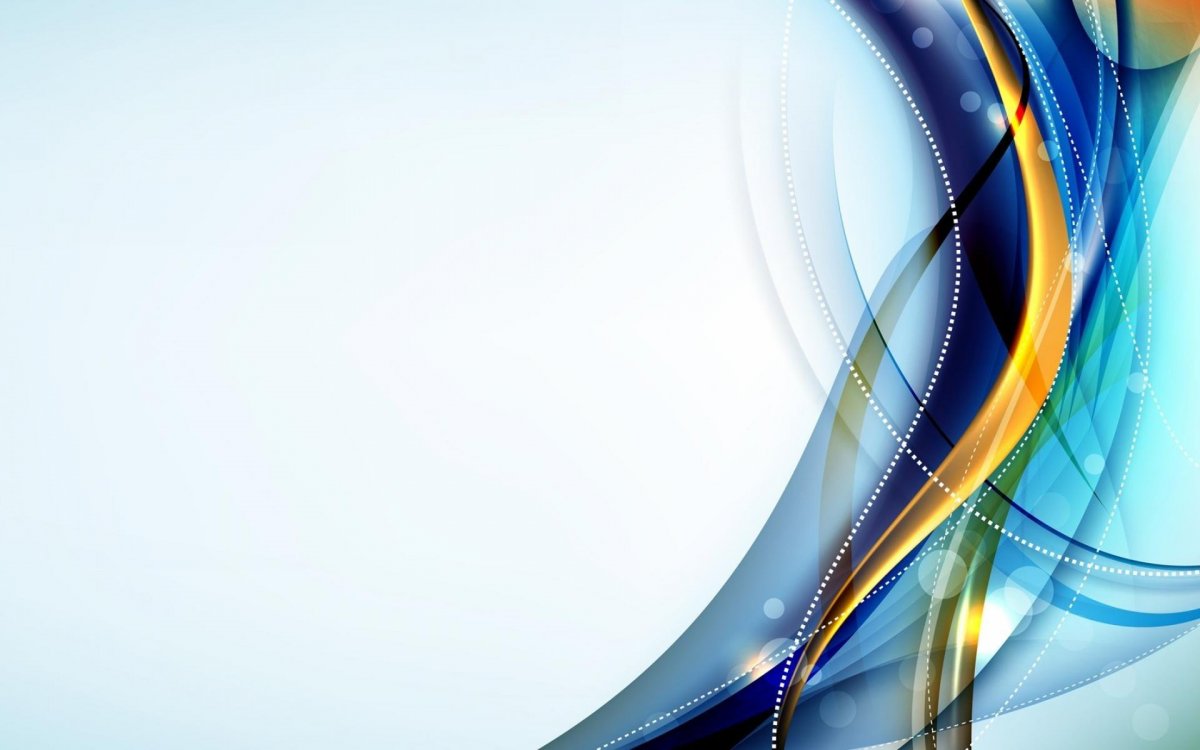 на засіданні педагогічної радиСарненської гімназії №3Протокол від 31.08.2022 №1Голова педагогічної радиНаталія ТКАЧУК     РІЧНИЙ ПЛАН РОБОТИ        Сарненської гімназії №3     на 2022-2023 навчальний рікЗмістВступ………………………………………………………………………………………………………...3Аналіз роботи закладу за 2021-2022 н.р…………………………………………………………………..4Організація роботи закладу за напрямами у 2022-2023 н.р.Освітнє середовище закладу освіти……………………………………………………………………72Система оцінювання здобувачів освіти……………………………………………………………….106Педагогічна діяльність педагогічних працівників……………………………………………………117Управлінські процеси	…………………………………………………………………………………..131ДодаткиРозділ ІВступЗакінчився 2021-2022 навчальний рік. Рік напруженої роботи, творчих здобутків, нових відкриттів. Через зміни у сфері формування змісту загальної середньої освіти, реалізації Закону «Про освіту»….. оновлюються навчальні програми, підручники, увесь навчально-методичний комплекс, який необхідний для успішного функціонування та розвитку сучасних навчальних закладів щодо надання якісних освітніх послуг. Дух гімназії, її кращі традиції і здобутки визначає педагогічний колектив. Провідною фігурою у реалізації завдань, безперечно виступає вчитель,який зобов’язаний забезпечувати єдність виховання і навчання - основного принципу гімназії.Педагогічний колектив гімназії в поточному навчальному році проводив послідовну і цілеспрямовану роботу по виконанню завдань, визначених основними законодавчими та нормативними документами освітньої галузі, зокрема пов’язаними з реформою освіти: Законом України «Про освіту», «Про повну загальну середню освіту», концептуальними засадами Нової української школи, новим Державним стандартом початкової освіти, власною Концепцією та Програмою розвитку навчального закладу, перспективним та річним планом роботи гімназії. Також  педколектив  забезпечував оновлення змісту, форм і методів навчання, вдосконалення освітнього  процесу та його результативність.                                                                             Розділ ІIАНАЛІЗ РОБОТИ ЗА 2021-2022 НАВЧАЛЬНИЙ РІК           Згідно із стратегією закладу у 2021/2022 начальному році  педколектив працював над І етапом реалізації (Концептуально-організаційним) методичної проблеми гімназії «Формування цифрової, комунікативної, здоров’язберігаючої та екологічної компетентностей здобувачів освіти в умовах реформування сучасної освіти»,а саме, визначення тенденцій розвитку педагогічного процесу в рамках реалізації проблеми. процесом надання освітніх послуг, що передбачають здобуття якісної сучасної освіти шляхом вільного творчого навчання відповідно до суспільних потреб, зумовлених розвитком української держави, задовольняє пізнавальні інтереси дитини, сприяє інтелектуальному, фізичному і культурному розвитку особистості, її успішної соціалізації.Загальні відомості про навчальний заклад   Засновником Сарненської гімназії №3 є Сарненська міська рада Рівненської області. Відповідно до рішення виконавчого комітету Сарненської міської ради від 05 січня 2021 року №37 «Про зміну назви Сарненської загальноосвітньої школи І-ІІ ступенів №3 Сарненської районної ради та затвердження Статуту закладу  в новій редакції» навчальний заклад було перейменовано  на   Сарненську гімназію №3 Сарненської міської ради Сарненського району Рівненської області. У своїй діяльності  освітній заклад керується Статутом, який визначає правові й економічні основи організації та діяльності Сарненської гімназії №3 .Сарненська гімназія №3 є юридичною  особою . Заклад освіти як суб’єкт господарювання  діє в статусі  неприбуткового закладу освіти.Заклад освіти несе відповідальність перед собою, суспільством та державою за безпечні умови освітньої діяльності, дотримання державних стандартів  освіти, дотримання договірних зобов"яза»ь з іншими суб»єктами освітньої, виробничої, наукової діяльності, дотримання фінансової дисципліни.Повна назва: Сарненська гімназія №3 Сарненської міської ради Сарненського району Рівненської областіПоштова адреса: Україна, Рівненська область, м.Сарни, вул.Шкільна,27 E-mail: schooll_3_sarny@ukr.netСайт: https://schooll3sarny.e-schools.info/ Форма власності - Сарненська гімназія №3 є комунальною власністю Сарненської  міської ради.. Загальна площа приміщення школи становить 728,5 м2. Площа земельної ділянки- 1.03 га.         Основним видом діяльності Сарненської гімназії №3 є освітня діяльність.         Заклад освіти забезпечує рівні умови доступу до базової середньої освіти відповідно до стандартів освіти. Ніхто не може бути обмежений у праві на здобуття освіти.  Право на освіту гарантується незалежно від віку, статі, раси,  стану здоров»я, інвалідності, громадянства, національності, політичних, релігійних чи інших переконань, кольору шкіри , місця проживання , мови спілкування, походження, соціального і майнового стану а також інших обставин чи ознак.         Формами здобуття освіти в Сарненській гімназії №3 є:інституційна(очна(денна)), яка передбачає спосіб організації здобувачів освіти через безпосередню участь в освітньому процесі;індивідуальна  ( педагогічний патронаж, сімейна (домашня)).        Для осіб з особливими освітніми потребами  в гімназії організовано інклюзивне навчання (2, 3, 4 класи) за денною формою здобуття освіти.                  У закладі освіти однією із форм освітньої діяльності для здобуття базової середньої освіти є індивідуальна  форма навчання , що забезпечується педагогічними працівниками за місцем проживання здобувачів освіти та діє згідно діючого Положення, затвердженого наказом Міністерства освіти і науки України.	Рівнями освіти у Сарненській гімназії №3 є :початкова освіта, яка відповідає першому рівню Національної рамки кваліфікації; базова середня освіта, яка відповідає другому рівню Національної рамки кваліфікації.Сарненська гімназія №3 забезпечує здобуття базової средньої освіти здобувачами освіти (учнями)  відповідно до Державних стандартів, метою якої є всебічний розвиток, виховання і соціалізація особистості, яка здатна до життя в суспільстві  та цивілізованої взаємодії з природою, має прагнення  до самовдосконалення і навчання впродовж життя, готова до свідомого життєвого вибору та самореалізації, відповідальності, трудової діяльності та громадянської активності.	Досягнення цієї мети забезпечується шляхом формування ключових компетентностей , необхідних кожній сучасній людині для успішної життєдіяльності:вільне володіння державною мовою;здатність спілкуватися рідною ( у разі відмінності від державної)  та іноземними мовами;математична компетентність;компетентність у галузі природничих наук;інноваційність;екологічна компетентність;навчання впродовж життя;громадянські та соціальні компетентності. Пов’язані з ідеями демократії, справедливості, рівності, прав людини, добробуту та здорового способу життя;усвідомлення ріних прав і можливостей;культурна компетентність;інші компетентності передбачені стандартами освіти.У 2021-2022 навчальному році навчання завершили 370 здобувачів освіти у 19 класах, випускники 9 класів – 31. За навчальний рік вибуло 4 здобувачі освіти, а прибуло 8 .Середня наповнюваність класів становила 18 учнів.Педагогічним колективом закладу проводиться відповідна робота щодо збереження і розвитку шкільної мережі.Освітня діяльність гімназії здійснюється згідно стратегії закладу 2021-2026 роки, річного плану роботи Сарненської гімназії №3, плану внутрішкільного контролю та календарно-тематичних планів вчителів-предметників, планів виховної роботи вихователя ГПД. Така система планування заснована на взаємодії всіх ланок, підрозділів та учасників освітнього процесу, забезпечує координацію їх діяльності, єдність вимог контролю та взаємоконтролю в прцесі роботи, сприяє досягненню ефективності та вдосконаленню освітнього процесу й забезпечує планомірний розвиток освітноього закладу. У гімназії в наявності усі нормативно-правові документи, що регламентують діяльність освітнього закладу.У закладі ефективність здійснення контролю зумовлює якість реальних і подальше прогнозування подальших показників розвитку закладів освіти, його освітнього процесу та діяльності всього колективу. Контроль дозволяє тримати в полі зору управлінські найважливіші питання, своєчасно реагувати на відхилення від норми та на негативні явища, знаходити невикористанні резерви, підтримувати оптимальну атмосферу в колективі. Керівництво використовує багато різних форм контролю освітнього процесу, і в першу чергу, таких традиційних як вивчення викладання стану предметів та виконання навчальних планів та програм, превірка класних журналів та стан, щоденників, поведінки тощо. Аналіз результатів внутрішкільного контролю знаходить відображення у рішеннях педагогічної ради навчального закладу, відповідних наказах. Крім контролю рівнем знань та навчальних досягнень здобувачів освіти, проводяться систематичні дослідження стану відвідування занять та стану навчальної дисципліни. За результатами моніторингу керівництво гімназії приймає певні управлінські рішення щодо діяльності конкретних вчителів та здобувачів освіти.Враховуючи сучасні вимоги, стиль керівництва гімназією – демократичні, так як більшість рішень приймаються на основі врахування думки колективу й інтересів справи, створюється такий мікроклімат, коли успіхи кожного сприймаються позитивно, ініціатива й самостійність підтримується, повноваження делегуються. Проблеми обговорюються й виробляються різні варіанти рішення, з них обирається найбільш оптимальний, затверджується і в подальшому здійснюється. Основними формами спілкування е наради, індивідуальні бесіди, інформування. Контроль здійснюються не заради пошуку винних, а заради позитивного кінцевого результату.	На моє переконання завдяки такому стилю керівництва, в гімназії залишається мінімум агресивності, наявне творче вирішення справ; переважають такі методи керівництва, як: порада, особистий приклад, похвала; шанобливе ставлення до людей, вимогливість поєднується із справедливістю, спілкування ввічливе, поважливе.	У зв’язку з цим я надаю колегам більше самостійності, відповідної їхній кваліфікації і характеру роботи, створюю необхідні умови для самореалізації.Кількість здобувачів освіти та класів у навчальному закладіСлід зауважити, що Сарненська гімназія №3 розрахована за санітарними вимогами на 170 здобувачів освіти, фактично навчається 370.Рух здобувачів освіти протягом навчального рокуРежим роботи  працівників з  п’ятиденним робочим тижнем. Навчання у гімназії  – двозмінне. Режим роботи Сарненської гімназії №3 на 2021-2022 навчальний рік затверджено наказом по гімназії  31.08.2021 року № 127   “Про режим роботи гімназії  в 2021-2022 н. р.” 2. Матеріально-технічна база навчального закладу.        Гімназія має 10  класних кімнат, комп’ютерний клас, кабінет трудового навчання,  кабінет директора , методичний кабінет, учительську, бібліотеку, харчоблок, спортивну кімнату, актову залу, кабінет психологічної та соціальної  служби. 4 кабінети обладнанні проекторами,   у 10 кабінетах та коридорі корпусу №1 (минулий рік у 7 –ми кабінетах) є  телевізори, в наявності інтернет-зв'язок  . У приміщенні гімназії  9 кабінетів: Української мови та літератури;Кабінет англійської мови  ;Кабінет історії та біології; Кабінет інформатики-завідувачка кабінетом МАЛАШ А.С.;6 класних кімнат  для здобувачів освіти початкової ланки;Приміщення та території  гімназії відповідає санітарно-гігієнічним нормам. Робота з охорони праці, безпеки життєдіяльності, профілактики травматизму здобувачів освіти під час освітнього процесу визначається у діяльності педагогічного колективу як одна із пріоритетних і проводиться відповідно до Законів України “Про дорожній рух”, “Про пожежну безпеку”, Державних санітарних правил та інших нормативних актів, що регламентують роботу гімназії з цих питань. Наказом по гімназії від  15.08.2021 року № 109 «Про організацію роботи з охорони праці та безпеки життєдіяльності у гімназії на 2021 – 2022 н. р.» призначено відповідального за організацію роботи з охорони праці та безпеки життєдіяльності- вчителя біології та основ здоров’я Ларису ЧЕРВУК та завідуючу господарством гімназії Олену ПИЛЬО  – призначено відповідальною за протипожежну та електробезпеку . Здобувачі освіти та вчителі навчального закладу дотримуються вступного інструктажу з безпеки життєдіяльності  та інструкцій з охорони праці. Згідно зі статтею 17 Закону України «Про охорону праці» та статтею 169 Кодексу Законів про Працю усі працівники закладу проходять періодичний медичний огляд. Перед початком навчального року комісією були проведені випробування спортобладнання, стан споруд на спортивному майданчику. Будівля гімназії та приміщення закладу, забезпечені первинними засобами пожежогасіння: вогнегасниками, пожежним інвентарем (пожежними щитами та стендами, пожежним відром, ящиком з піском тощо). Вогнегасники перезаряджені та  розміщені у легкодоступних місцях. У гімназії розміщений план евакуації у разі небезпеки чи аварії. Щорічно у квітні місяці планується тренування евакуації під час проведення Дня цивільного захисту, цьогоріч, у зв’язку з воєнним станом  тиждень охорони праці та безпеки життєдіяльності  було проведено  дистанційно. Згідно санітарних, пожежних норм і правил, гімназією отримані Паспорти готовності закладу до нового навчального року. Постійно проводиться робота з попередження дитячого травматизму серед здобувачів освіти. На початку навчального року, напередодні канікул та святкових днів здобувачі освіти знайомляться з інструктажами з безпеки життєдіяльності . Було проведено додаткові лекції з питань електробезпеки, правил поведінки на водоймищах, порядку дій населення при виявленні вибухонебезпечних предметів, пожежі, надання долікарської допомоги. Традиційно у гімназії проводяться заходи до Всесвітнього дня охорони праці, Дня цивільного захисту, Місячник безпеки дорожнього руху «Увага! Діти на дорозі» (вересень 2021), Тиждень безпеки дорожнього руху та безпеки життєдіяльності 16  по 20 листопада 2021 року та з 06 по 13 травня 2022 року. 	Класними керівниками  у 2021-2022 н.р. були проведені різноманітні за формою заходи: вікторини, віртуальні подорожі,бесіди, перегляд тематичних відео, квести, виховні години, інтернет -конкурси та ін. Під час карантинних обмежень,спричинених коронавірусом,а також введенням військового стану адміністрацією навчального закладу та класними керівниками систематично проводилася  роз’яснювальна робота серед здобувачів освіти та їх батьків щодо шляхів розповсюдження захворювання коронавірусу та способів запобігання епідемічним ускладненням, правил поведінки під час повітряної тривоги.	Протягом навчального року медсестрою гімназії проводились систематичні профілактичні бесіди, інша робота щодо зменшення захворюваності здобувачів освіти на гепатит А, педикульоз, шкіряні хвороби, ГРВІ , коронавірус COVID-19. Питання охорони праці та попередження травматизму постійно обговорюється на нарадах при директору, педагогічних радах та батьківських зборах.   	Причини виникнення травм з’ясовуються, аналізуються, відповідно до цього складаються акти та проводяться профілактичні заходи. Протягом 2021-2022 навчального року було травмовано 3 (минулого року 7) здобувачів освіти, усі 3 випадки травмування сталися вдома .  Фінансово-господарська діяльність.Будівля закладу прийнята в експлуатацію 70 років тому. Але не зважаючи на великий вік та зношеність, адміністрація разом з колективом постійно працює над удосконаленням матеріально-технічної бази, підтриманню її у робочому стані. Фінансування потреб гімназії проводиться управлінням освіти  Сарненської міської ради.  Протягом навчального року систематично здійснювалася виплата заробітної плати, надбавок, доплат працівникам гімназії. Вчасно здійснювалися бухгалтерією проплати за спожиті закладом енергоносії. Завдяки злагодженості відповідальних за економію працівників, гімназія  не виходить за ліміти спожитих енергоносіїв. Забезпечено на 100 відсотків необхідними ліками медичний кабінет. Заклад забезпечений власним підготовленим медичним працівником. Гімназія  має комп’ютерний клас,який забезпечений 14 ноутбуками, які підключено до інтернету. Бібліотечний фонд      Забезпечення навчального закладу навчально-методичною літературою відбувається через бюджетне фінансування. Поповнення підручниками здійснюється централізовано через управління  освіти Сарненської міської ради шляхом замовлення. Облік, утримання та передача в користування учням підручників здійснюється бібліотекою навчального закладу відповідно до нормативних документів. Бібліотекарем у Сарненській гімназії №3 працює Любов ЦАРУК.Восени 2021 року відбулося оновлення фонду підручників для 4х та 8х класів. Станом на червень 2022 року 1,2,3,4 класи забезпечені підручниками  на 100%, 6,7,8,9 – на 70 %, 5 класи – 0.Із читачами бібліотеки  здійснюються індивідуальні та групові форми роботи. З педагогами робота здійснюється переважно як інформаційна – про нові надходження періодичної та методичної літератури. Щоквартально проводяться рейди з перевірки підручників. Бібліотекарем гімназії  та класними керівниками ведеться просвітницька робота по збереженню книг. Кадрове забезпечення навчального закладу       Кількість педагогічних працівників у закладі освіти - 40. У 2020-2021 навчальному році штатними працівниками Сарненська гімназія №3 була забезпечена на 100%. Розстановка педагогів здійснюється відповідно до фахової освіти педагогічних працівників. При підборі нових кадрів враховується фахова підготовка, особисті та колективні якості, працездатність, інші характеристики.      Кількісний склад працівників станом на 30.05.2022 р.      Відповідно до ст.45 Закону України “Про загальну середню освіту” штатний розпис Сарненської гімназії №3 встановлений управліннямосвіти, Сарненської міської ради на підставі Типових штатних нормативів загальноосвітніх навчальних закладів. Кадрове забезпечення гімназії здійснюється в повній відповідності з навчальними планами закладу. У 2021-2022 навчальному році штатними працівниками гімназія була забезпечена  повністю.   В закладі освіти працювало 40 педпрацівників, у тому числі директор - 1, заступники директора з НВР - 2, педагог-організатор - 1, практичний психолог - 1, соціальний педагог - 1, бібліотекар – 1, вихователь ГПД - 1. Розстановка педагогічних кадрів здійснювалась відповідно до фахової освіти педпрацівників. При підборі нових кадрів  враховувалась  фахова підготовка, особисті та колективні якості, працездатність, інші характеристики.Інформація  
про якісний склад педагогічного колективу станом на 30.05.2022.Інформація про вік членів педагогічного колективу станом на 30.05.2022.Інформація про педагогічний стаж працівників станом на 30.05.2022..Згідно із штатним розписом на виконання Законів України «Про освіту», «Про охорону праці» в гімназії розроблено та запроваджено в дію посадові інструкції працівників, якість виконання яких перебуває під постійним контролем дирекції. Атестація педагогічних працівників Сарненської гімназії №3 проводиться з метою активізації творчої професійної діяльності вчителів. Стимулювання безперервної фахової й загальної освіти, якісної роботи, підвищення відповідальності за результати навчання і виховання, забезпечення соціального захисту компетентної педагогічної праці здійснюється відповідно до Закону України “Про освіту” та Типового положення про атестацію педагогічних працівників, затвердженого наказом Міністерства освіти і науки України від 06.10.2010 № 930, зареєстрованого у Міністерстві юстиції України 14.12.2010 за № 1255/18550 (із змінами), наказу Міністерства освіти і науки України від 08.08.2013 № 1135 «Про затвердження змін до Типового положення про атестацію педагогічних працівників», зареєстрованого в Міністерстві юстиції України 16 серпня 2013 р. за № 1417/23949 . З метою стимулювання якісної педагогічної діяльності, розвитку творчої ініціативи та для встановлення відповідності педагогічних працівників закладу займаним посадам і рівня їхньої педагогічної кваліфікації було організовано роботу атестаційної комісії І рівня  при Сарненській гімназії   №3 та проведено атестацію педагогічних працівників закладу. До складу атестаційної комісії увійшли представники адміністрації гімназії, профспілкового комітету, керівники методичних об’єднань, педагогічні працівники . Протягом 2021-2022 навчального року проведено чотири засідання атестаційної комісії  на яких розглядалися питання, пов’язані з затвердженням списків педагогічних працівників, які підлягають атестації, затвердження плану роботи атестаційної комісії та графіка її засідань, індивідуальних планів підготовки до атестації. У підготовчий період:- опрацьовано законодавчу, правову та нормативну документацію з питань атестації педагогічних працівників (нарада, співбесіди з вчителями, які підлягають атестації).  - оформлено стенд «Атестація педагогічних кадрів».- проведено коригування перспективного плану атестації та курсової перепідготовки у вересні 2021 року; Педагогічні працівники, які підлягали черговій атестації, ознайомлені з відповідними наказами під підпис. Для надання  консультативної допомоги в ході атестації  за ними було закріплено членів атестаційної комісії І рівня.	У міжатестаційний період педагоги гімназії:Пройшли курсову підготовку у Рівненському обласному інституті післядипломної педагогічної освіти» .Приймали участь у вебінарах, фахових конференціях;Проводили відкриті уроки і позакласні заходи;Приймали  участь в предметних тижнях, шкільному фестивалі учнівської та педагогічної творчості ; Заповнили діагностичні анкети, у яких визначили свою участь у методичних формах роботи, підвищення своєї кваліфікації, результативність педагогічної діяльності.Представили матеріали із досвіду роботи в блозі на сайті навчального закладу.Протягом атестаційного періоду  здійснювалося комплексне оцінювання рівня кваліфікації та професійної  майстерності педагогічних працівників та результатів їхньої діяльності через вивчення рівня навчальних досягнень здобувачів освіти із відповідного предмета. З метою отримання необхідної інформації щодо системи роботи вчителів, які атестуються та організації ними освітнього процесу, вивчено шкільну документацію, відвідані навчальні заняття й виховні заходи, проведено зрізи знань, огляд навчальних кабінетів. Результативність роботи вчителів, які атестуються, обговорено на нарадах при директорі. Оцінювання системи і досвіду роботи вчителя, який атестується проводиться колегами на засіданнях  предметних МО та педагогічної ради, членами атестаційної комісії згідно з планом-графіком атестації педпрацівника. За результатами роботи педагогів в міжатестаційний період здійснено узагальнення досвіду роботи та надані характеристики діяльності кожного педагога.Заходи, передбачені планом роботи  атестаційної компанії у 2021-2022 навчальному році  виконано. Атестаційний період пройшов без порушень і надав  змогу виявити сильні та слабкі сторони  в роботі педагогів, внести певні корективи в професійну діяльність учителів. Скарг щодо роботи атестаційної комісії з боку вчителів, які атестуються, до комісії не надходило. До атестаційної комісії вищого рівня з апеляцією на рішення шкільної атестаційної комісії звернень не було. Атестаційний період завершився з такими результатами:Ольга МАРТИНЧУК – вчитель початкових класів - атестована на присвоєння кваліфікаційної категорії «спеціаліст першої категорії».Руслана ТРЕТЯК –вчитель початкових класів, атестована на присвоєння кваліфікаційної категорії “спеціаліст вищої категорії” та педагогічного звання «старший вчитель»;Оксана ТКАЧ -  вчитель географії атестована на підтвердження раніше встановленої кваліфікаційної категорії “спеціаліст вищої категорії” та педагогічного звання «старший вчитель»;Наталія ЧЕРВУК – вчитель початкових класів , атестована на підтвердження раніше встановленої кваліфікаційної категорії “спеціаліст вищої категорії” та педагогічного звання «старший вчитель»;Марія ЦИЦЮРА – вчитель англійської мови, атестована на підтвердження раніше встановленої кваліфікаційної категорії “спеціаліст вищої категорії” та педагогічного звання «старший вчитель»;Оксана ЛИНЬ – вчитель почткових класів, атестована на підтвердження раніше встановленої кваліфікаційної категорії “спеціаліст першої категорії”;Педагогічних працівників, які б знизили кваліфікаційний рівень за поданням адміністрації  або власним бажанням –  не було. Отже, досягнення педагогів під час атестації підтвердили їх творчий потенціал, вміння постійно удосконалювати свій професійний рівень, впроваджувати в практику інноваційні методи, відповідно до сучасних вимог організації освітнього  процесу.        У розрізі базових дисциплін ситуація з укомплектованістю педагогічними кадрами має такий вигляд: середнє тижневе навантаження педагогічних працівників по гімназії становить 19 годин.Час диктує все нові і нові вимоги до вчителя, тому доречним зараз є вміння працювати з комп’ютером, оргтехнікою. У Сарненській гімназії  № 3 створено умови для використання та впровадження в освітній процес інформаційних технологій. Комп’ютерні технології використовуються для ведення документообігу, моніторингу навчальних досягнень здобувачів освіти, проведення масових виховних та методичних заходів. В закладі освіти функціонує 1 комп’ютерний клас, який укомплектовано новою комп’ютерною технікою.  Крім того функціонують мультимедійні  проектори  у кабінеті української мови, початковому класі , кабінеті англійської мови та у актовій залі.   Інформаційна грамотність вчителів закладу відповідає сучасному рівню розвитку інформаційних технологій. 100% вчителів використовують соціальні сервіси у своїй професійній діяльності: функціонують блоги предметних кафедр та окремих вчителів, постійно модернізується веб-сайт гімназії  https://schooll3sarny.e-schools.info/             Адміністрацією аналізується стан використання ІКТ в освітній діяльності під час вивчення стану викладання предметів, проводиться моніторинг ступеню володіння ІКТ вчителями закладу. Результати вивчення узагальнюються. Умови для творчого зростання педагогічних працівників, пошуку та застосування ними ефективних форм і методів навчання та виховання забезпечуються через структуру, зміст   і форми   внутрішкільної   методичної роботи, які визначаються щорічно на підставі діагностики професійних запитів та труднощів педпрацівників.4.Медичне обслуговування здобувачів освіти  у навчальному закладі.           Медичне обслуговування здобувачів освіти та працівників гімназії організовано відповідно до Законів України “Про освіту” , наказів органів системи охорони здоров’я та освіти, Статутом та Правилами внутрішнього трудового розпорядку закладу освіти.         У навчальному закладі  працює медична сестра – Лідія БАСИСТА. Основними напрямками діяльності медичної сестри є: здійснення заходів з охорони здоров’я дітей та працівників закладу освіти, дотримання санітарних і гігієнічних умов; обстеження здобувачів освіти перед прийомом на навчання, протягом всього навчального року та під час організації спортивно-оздоровчих заходів; організація санітарно-просвітницької роз’яснювальної роботи; проведення просвітницької роботи з питань здорового способу життя, дотримання вимог щодо охорони праці та пожежної безпеки.         Медична сестра контролює проходження медичного огляду всіма працівниками гімназії, перевіряє наявність санітарних книжок у працівників під час прийому їх на роботу. Здійснює облік медикаментів і є матеріально відповідальною за їх одержання і придбання, контролює допустимі терміни  зберігання медикаментів.        Щорічно здобувачі освіти 1-9 класів проходять медичне обстеження на базі Сарненської районної дитячої поліклініки.        Відповідно до результатів медичного огляду, на підставі довідок лікувальної установи у вересні 2021 року здобувачі освіти були розподілені на групи здоров’я та поставлені на диспансерний облік  про що видано накази по гімназії  від 15.09.2021 року № 157, “Про розподіл учнів за медичними групами для занять з фізичної культури”,  від  15.09.2021 року № 158 «Про звільнення здобувачів освіти гімназії від  фізичних навантажень на заняттях фізичної культури»	Адміністрація та працівники гімназії створюють безпечні умови навчання, режим роботи, умови для фізичного розвитку та зміцнкення здоров’я, формують гігієенічні вміння та навички здорового способу життя здобувачів освіти.Розподіл здобувачів освіти  на фізкультурні групи на початок 2021-2022 н.р.      У класних журналах вкладений окремий «листок здоров`я», в якому вказані результати медичного обстеження і рекомендації щодо занять на уроках фізичної культури.          Профілактичні щеплення у гімназії  не проводяться, батькам видається направлення на щеплення в дитячу поліклініку, до дільничного лікаря-педіатра. Відмовники від профілактичних щеплень: 25 (37 минулого року)З них по роках:2014 рік – 2;2013 рік – 4;2012 рік – 7;2011 рік – 4;2010 рік – 6;2009 рік – 2;2008 рік – 3; На основі звіту про патологію серед дітей Сарненської гімназії №3 виявлено: -захворювання органів зору – 25 (минулого року12) здобувачів освіти; -захворювання лор органів- 22 (10 минулого року) здобувачів освіти; -захворювання опорно-рухового апарату- 11 (25 минулого року) здобувачів освіти ; -захворювання ендокринної системи-  4 (5 минулого року) здобувачів освіти; -захворювання органів шкіри-5 здобувачів освіти ; -захворювання серцево-судинної системи- 9 здобувачів освіти; -захворювання хірургічного профілю - 26 здобувачів освіти; -захворювання шкіри-3 здобувачі освіти; Медична сестра постійно проводить профілактичну роботу серед дітей щодо здорового способу життя, профілактики захворювань, раціонального харчування, дотримання правил особистої гігієни, санітарносанітарно-гігієнічного режиму в школі, проводить уроки здоров’я щодо пагубної дії шкідливих звичок на дитячий організм. Постійно оформлює і поновлює санітарний куточок. Профілактичні щеплення у гімназії не проводяться, батькам видається направлення на щеплення в дитячу поліклініку, до дільничного лікаря-педіатра. 5.Організація харчування здобувачів освіти у навчальному закладі          Гаряче  харчування в Сарненській гімназії №3 з 2 вересня 2021 року по 24 грудня 2021 року здійснювалось товариством з обмеженою відповідальністю «РАМЕДАС УКРАЇНА» в особі директора Бурякова Я.Є.  Для пільгових категорій дітей (сироти, позбавлені батьківського піклування, малозабезпечені сім’ї, діти, батьки яких є учасниками АТО) організоване щоденне безоплатне харчування з 02.09. 2021 року згідно наказу від 01.09.2021 р.№14 5«Про організацію безоплатного пільгового харчування для учнів 1-4 класів та дітей пільгових категорій». Відповідальним за організацію харчування здобувачів освіти призначено заступника директора з виховної роботи Віту ТИМОШИЦЬКУ . З вересня по грудень 2021-2022 н.р. харчувалось від 20 до 27 здобувачів освіти пільгової категорії. 6.Навчально-виховна робота у навчальному закладіЗгідно з стратегією закладу педколектив працював над І етапом реалізації  (Концептуально-організаційним) методичної проблеми гімназії «Формування цифрової, комунікативної, здоров’язберігаючої та екологічної компетентностей здобувачів освіти в умовах реформування сучасної освіти»,а саме, визначення       тенденцій розвитку педагогічного процесу в рамках реалізації проблеми. процесом надання освітніх послуг, що передбачають здобуття якісної сучасної освіти шляхом вільного творчого навчання відповідно до суспільних потреб, зумовлених розвитком української держави, задовольняє пізнавальні інтереси дитини, сприяє інтелектуальному, фізичному і культурному розвитку особистості, її успішної соціалізації.Науково-методична робота була спрямована на розв’язання проблем різними  напрямками. Пріоритетними є особистісно орієнтований , компетентнісний ,інтегрований  підходи до освітньої діяльності , які покликані підготувати особистість, спроможну бути активною, здатною осмислено  зберігати, самостійно відтворювати власну життєдіяльність,  досягати життєвого успіху. Організац методичної роботи грунтувалася на засадах диференційованого підходу шляхом  діагностики й урахування індивідуальних запитів кожної категорії. Освітній процес формується з позицій  надання  якісних  освітніх послуг. Якість надання освітніх    послуг здійснюється через: підвищення практичного аспекту щодо застосування    набутих теоретичних знань; збереження здоров’я через впровадження здоров`язбережувальних технологій; створення ситуації успіху, упровадженням  цифрових технологій та створенні умов для фахового вдосконалення кваліфікації педагогічних кадрів.            Головні цінності педагогічного колективу – любов до вихованців справедливість, професійна честь і гідність, педагогічний авторитет, моральна   відповідальність, «відкритість до змін», «самоствердження», «вихід за межі власного Я».    Проєкти, над якими працював заклад впродовж 2021-2022 н.р., допоможуть вирішити такі завдання:– організація освітньої роботи в закладі відповідно вимогам нового Закону України «Про освіту», підтримка обдарованої молоді;– створення умов для проведення освітнього процесу, які забезпечують збереження фізичного та психічного здоров’я здобувачів освіти попередження булінгу;– організація моніторингів якості знань та надання освітніх послуг;– професійний розвиток педагогічних кадрів;– забезпечення, оптимізація та покращення матеріально-технічної бази;– забезпечення прозорості та інформаційної відкритості роботи закладу.Очікувані результати: удосконалення й модернізація сучасного освітнього  середовища закладу, системні позитивні зміни, підвищення якості надання освітніх послуг.У своїй роботі методична служба керується Конституцією України, Законами «Про освіту», «Про загальну середню освіту», Положенням про методичну раду школи та  основними принципами освіти:доступність усіх форм і типів освітніх послуг;рівність умов для реалізації її здібностей, таланту, всебічного розвитку;гуманізм, демократизм, пріоритетність загальнолюдських  духовних цінностей;органічний зв’язок із світовою та національною історією, культурою, традиціями;інтеграція з наукою;єдність і наступність системи освіти;неперервність і різноманітність освіти;рівності умов для кожного здобувача освіти в користуванні інформаційною і матеріально-технічною базами гімназії;поєднання державного управління і громадського самоврядування.  Основними завданнями методичної роботи закладу є:- підвищення рівня викладання навчальних дисциплін, зокрема практичного аспекту;-застосування теоретичних знань на практиці;- вдосконалення системи роботи з обдарованими учнями;- формування моніторингових досліджень якості освітнього процесу;- продовжити роботу над реалізацією Державного стандарту початкової освіти, Концепції НУШ, оновлених навчальних програм та вивчення нормативних документів про освіту;- забезпечити удосконалення уроку, як основної форми освітнього процесу з використанням ігрової технології, із запровадженням формувальної системи оцінювання здобувачів освіти;- спрямувати на формування у здобувачів освіти ключових компетентностей, які передбачають їх особистісно–соціальний та інтелектуальний розвиток;- вивчати та впроваджувати в педагогічну діяльність кращий досвід роботи вчителів початкових класів;- реалізовувати принцип наступності і перспективності між початковою освітою та освітою в  середній та старшій ланці.- продовжити інформаційно-аналітичну діяльність через сайт закладу, соціальні мережі;- збільшення та покращення рівня комп’ютерної техніки у комп’ютерних класах;- підвищення ефективності роботи електронного зв’язку та використання Internet;- працювати з інформаційною системою управління освітою ІСУО в роботі психологічної служби:- активізувати роботу з попередження насилля серед дітей;- поширення практики індивідуальних консультацій;- психологічний супровід уникнення булінгу, здобувачів освіти«групи ризику».- здійснювати оцінювання педагогічної діяльності;- впровадити експериментально-дослідницьку роботу;- проводити семінари, орієнтовані на ознайомлення вчителів і практичне опанування інноваційних методик, прийомів, технологій навчання, спрямованих на самопізнання;- публікувати методичні розробки у фахових виданнях;- залучати вчителів до участі у обласних вебінарах, конкурсах.- використовувати сучасні нетрадиційні форми і підходи до планування роботи;- впроваджувати новітні інформаційні технології в управлінській діяльності;- підвищувати ефективність контролю за освітнім процесом шляхом побудови  внутрішньої системи забезпечення якості освіти.- забезпечити міжнародну співпрацю між освітніми установами.- формувати у здобувачів освіти особистісні риси громадянина України з розвиненою  духовністю, фізичною досконалістю, моральною, художньо-естетичною, трудовою,  екологічною культурою;- реалізувати збереження морального, фізичного та психічного здоров’я підростаючого покоління;- створити сприятливий виховний простір, який забезпечує інтенсифікацію, ефективність та результативність виховної діяльності;- створення умови для самореалізації особистості відповідно до її здібностей, суспільних та власних інтересів;- збільшити рівень охоплення фізкультурно-оздоровчою (позакласною) роботою  здобувачів освіти; - залучати батьків до роботи з питань формування культури й здорового способу життя;- зміцнювати матеріально-спортивну базу;- продовжувати проведення спортивних турнірів на базі закладу відповідно до визначених пріоритетних напрямків;- посилити адміністративний контроль за проведенням фізкультурно-оздоровчої та спортивної роботи, за щорічним звітуванням вчителів фізичної культури про проведення внутрішньошкільних заходів відповідно до плану спортивно-масової роботи, за участю шкільних команд в районних спортивних змаганнях, за  дотриманням санітарно-гігієнічних вимог до спортивних споруд та приміщень;- підвищення рівня фахової підготовки вчителів фізичної культури.- дотримуватися безпеки життєдіяльності, охорони життя та здоров’я учасників   освітнього процесу;- вдосконалювати документацію з охорони праці та безпеки життєдіяльності;- проводити навчання працівників з охорони праці та безпеки життєдіяльності.	У 2021-2022 навчальному році основними формами методичної роботи були: педагогічні ради гімназії, методичні ради, методичні об’єднання вчителів-предметників і класних керівників, інструктивно-методичні наради, самоосвіта, конференції, вебінари, онлайн-наради,  семінари, круглі столи .У 2021-2022 навчальному році проведені тематичні педагогічні ради:«Зростання професіоналізму вчителя в системі компетентнісно- орієнтованого навчання.»«Взаємозв’язок творчих можливостей учителя і учня та результативність педагогічної діяльності  щодо розвитку життєвої компетентності учня»«Розвиток педагогічної майстерності.»«Особистісне зростання  вчителя як мета і результат педагогічного досвіду.»«Модель компетентного вчителя,учня.»«Підсумки роботи педагогічного колективу над реалізацією науково- методичної теми навчального закладу.»          У 2021-2022 навчальному році були проведені засідання методичної ради гімназії:	“Професійне зростання вчителя у сучасному освітньому процесі ”;	«Дидактично-методичне та матеріально-технічне забезпечення інноваційної діяльності педагогів»;	«Ярмарка  педагогічних ідей . «Сучасний урок  - спільна творчість учителя і учнів»»;	«Результативність роботи ШМО з обдарованими дітьми»Згідно із стратегією закладу, річним планом на 2021-2022 навчальний рік, з метою зацікавлення здобувачів освіти до вивчення предметів, виявлення і підтримки обдарованих дітей, розвитку творчого потенціалу здобувачів освіти, впровадження інноваційних технологій навчання проведені  предметні тижні: історії та права; української мови і літератури; англійської мови,  тиждень фізичної культури та спорту, дитячої книги, писемності.        У 2021-2022 навчальному році було організовано роботу шкільних методичних об’єднань вчителів-предметників та класних керівників:МО гуманітарного  циклу – керівник  ПРАВНИК  І. Б.МО природничо-математичного – керівник  МАЛАШ А.С.МО початкових  класів – керівник   КОЛОДЯЖНА О.М.МО класних  керівників – керівник   ЧЕРВУК Н.І.МО художньо – естетичного циклу та фізичної культури – керівник КИРЕЄВА О.А.Школа  молодого вчителя – керівник  УСИЧ О.Д.       Методична робота шкільних методичних об’єднань була спрямована на підвищення професійної майстерності, впровадження інноваційних технологій навчання, створення умов для підвищення результативності і якості освітнього процесу, підбиття підсумків роботи МО, підвищення компетенції педагога.Форми проведення методичних заходів мали свою мету, але всі були тісно пов’язані між собою, доповнювали одна одну. Науково-методичною роботою керувала м/рада, до складу якої входить адміністрація гімназії та керівники м/о.На засіданнях методичної ради аналізували роботу колективу за попередній рік, роботу над реалізацією проблеми гімназії та розглядались питання про шляхи підвищення професійної майстерності вчителів, розвитку їх творчої ініціативи.         Методична робота в гімназії  направлена на розвиток самоосвіти та самовдосконалення педагогічних працівників, на розвиток інноваційної діяльності всього колективу, сприяє становленню професійної майстерності вчителів.	З метою пошуку ефективних шляхів удосконалення освітнього процесу, підвищення його якості та науково-методичного забезпечення  традиційно проводяться шкільний конкурс педагогічних ідей та технологій а також  фестиваль відкритих уроків.	У педагогічному колективі гімназії вдало поєднуються мудрість і досвід старших з енергією, завзяттям та ініціативою молодих вчителів. Протягом навчального року вчителі приймали участь у різноманітних конкурсах. Зокрема:МАН. Всеукраїнський конкурс експериментально-дослідницьких робіт із природознавства обласний етап «Юний дослідник»., ГАРБАР Д., учень  4-А класу ( керівник ТРЕТЯК Р.Ф.) - І місце; ХІХ конкурс-ярмарка педагогічної творчостіномінації ««Біологія й екологія».  ІІ місце ЧЕРВУК Л.І., вчитель біології Сарненської гімназії №3;номінації «Географія»       І місце  ТКАЧ О. М., вчитель географії;	Також вчителі нашого навчального закладу входили до складу творчих груп району: Дриганець В.М. - 4 кл.,Червук Л.І. – біологія, Ткач О.М. – географія, Третяк Р.Ф - спеціальна освіта, Правник І.Б. – укр.мова, Киреєва О.А. – член експертної комісії І туру ХІХ конкурсу-ярмарку педагогічної творчості у номінаціях «Етика / Християнська етика / Культура добросусідства».	У 2021/2022 році  вчителі нашого закладу стали учасниками комісій, що проводили СЕРТИФІКАЦІЮ (ПАВЛОВСЬКА А.І.), та СУПЕРВІЗІЮ (ТРЕТЯК Р.Ф., ТКАЧ О.М., МАГРЕЛО В.В.) педагогічних працівнииків Сарненського округу.     	Протягом  2020-2021 н.р.  на базі ЦПРПО спільно з управлінням освіти  Сарненської міської ради   були  проведені   районні семінари спікерами яких були вчителі Сарненської гімназії №3:Листопад: "Використання наочності на уроках зарубіжної літератури як засіб підвищення предметної компетентності учнів",  доповідач - УСИЧ О.Д.Лютий: «Педагогічна майстерня для вчителів англійської мови «Реалізація компетентнісного підходу у навчанні англійської мови», доповідач - ЦИЦЮРА М.М.  Директор та заступники були учасниками таких нарад:ВЕРЕСЕНЬ«Головні аспекти організації освітнього процесу 2021-2022н.р.» 02.09.2022 року.ЖОВТЕНЬ «Головні організація виховного процесу в сучасному закладі освіти в умовах НУШ» 12.10.2022 року.Методичний інтенсив для керівників закладів загальної середньої освіти: «Професійний стандарт керівника (директора) закладу загальної середньої освіти».Тренінг для заступників директорів закладів загальної середньої освіти «Етика взаємин у колективі: навички взаємодії» (КЗ «Центр дитячої та юнацької творчості».ЛИСТОПАД«Управлінські процеси закладу середньої та позашкільної освіти: сучасні  підходи до системи планування».Нетворкінг для заступників ЗЗСО «Soft Skills – навички професійного успіху».«Система та механізми забезпечення академічної доброчесності в ЗЗСО».ГРУДЕНЬ«Підвищення  ефективності освітньої діяльності в сучасних умовах реформування освіти».«Управлінські процеси ЗО:сучасні підходи до системи планування».СІЧЕНЬ«Критерії ефективної діяльності ЗЗСО,  напрямки самооцінювання якості освітньої діяльності».«Організація і забезпечення професійного розвитку педагогічного працівника (супервізія, атестація, сертифікація)».«Підвищення ефективності освітньої діяльності  в сучасних умовах реформування освіти» .«Сертифікація педагогічних працівників-2022: нормативні аспекти».«Учитель року-2022» в номінаціях: «Основи правознавства», «Біологія»,«Інформатика», «Музичне мистецтво».Онлайн-нарада для заступників керівників закладів загальної середньої освіти «Вибір підручників для 9 класу» .ЛЮТИЙ «Управлінські процеси закладу освіти: сучасні підходи до системи планування».«Сертифікація педагогічних працівників-2022: нормативні аспекти».Організації та проведення І етапу всеукраїнського конкурсу «Учитель року-2022» в номінаціях: «Основи правознавства», «Біологія», «Інформатика»,  «Музичне мистецтво».ІІІ етапу Всеукраїнських учнівських олімпіад з навчальних предметів.І етапу ярмарки-конкурсу педагогічних ідей.Нарада для директорів та заступників директорів закладів загальної середньої освіти «Про здійснення вибору модельних програм та підручників для 5 класу».Методичний дайджест для заступників керівників закладів освіти «Супервізія – професійна підтримка педагогічних працівників»Також всі вчителі були учасниками таких вебінарів:СЕРПЕНЬМетодичний аукціон «Компетентісний підхід як сучасна парадигма НУШВЕРЕСЕНЬШкола професійного зростання молодих педагогічних працівників.Підвищення рівня професійної компетентності у впровадженні природничо-математичної освіти STEM-освіти у освітній процес.Запобігання професійному вигорянню педагогічних працівників з метою  їхнього професійного розвитку.Школа професійного зростання практичного психолога та соціального  педагога.ЖОВТЕНЬФормування та оприлюднення Web-ресурсів, необхідних для професійного розвитку педагогічних працівників.«Психолого-педагогічна компетентність сучасного працівника психологічної служби».ШМО вчителів трудового навчання: «Підготовка вчителя до самоосвітньої  діяльності як складова його професійного зростання».ШМО вчителів фізичної культури: «Вдосконалення фахової майстерності та професійне зростання вчителя фізичної культури».Онлайн-засідання творчої групи практичних психологів «Формування позитивного сприйняття світу, відчуття щастя та безпеки у дітей молодшого шкільного віку».«Вимоги та складання індивідуальної програми розвитку», асистенти вчителів.«Розвиток професійного іміджу соціального педагога в умовах модернізації системи освіти».Клубу інклюзивної освіти від А до Я для асистентів вчителя.ШМО вчителів мовно-літературної освітньої галузі: «Впровадження інноваційних форм роботи в умовах реалізації концепції «Нова українська школа».«Співпраця школи, духовенства та батьків у формуванні соціально-зрілої, духовно багатої, творчо-обдарованої особистості».Методичний івент для вчителів природничо-освітньої галузі «Медіаграмотність як ключова компетентність сучасної освіти».ШМО класних керівників: «Сучасний педагог в інноваційному просторі».Вебінар для вчителів математики, фізики, інформатики «Формування та реалізація індивідуальних освітніх траєкторій для здобувачів освіти» .Вебінар для вчителів фізичної культури, трудового навчання, предмету «Захист України» «Сучасні методи та засоби організації уроку» .Онлайн-консультація для вчителів 1-2 класів «Оцінювання результатів навчання учнів 1-2 класів» .ШМО вчителів суспільних предметів «Сучасні уроки суспільних предметів: прийоми та інструменти ефективної взаємодії учасників освітнього процесу».Семінар для вчителів образотворчого мистецтва «Реалізація компетентнісного підходу на уроках образотворчого мистецтва».Онлайн-консультація для вчителів 3-4 класів «Оцінювання результатів навчання учнів 3-4 класів».ШМО вчителів мистецької освітньої галузі: «Інноваційні методи та прийоми на уроках мистецтва».Вебінар для вчителів інформатики «Використання освітніх ресурсів як результат реалізації набутого педагогічного досвіду».Тренінг «Фінансова грамотність сьогодення. Як забезпечити собі заможне майбутнє?».Дистанційне навчання. Експрес-майстерня «Підвищуємо цифрову грамотність». Створення груп в соціальних мережах як одна із форм ефективної роботи з педагогічними працівниками».Вебінар для практичних психологів «Онлайн-сервіси для створення дидактичних матеріалів. Проведення сучасних заходів з використанням електронних презентацій».ЛИСТОПАДШМО вчителів трудового навчання «Підготовка вчителя до самостійної діяльності як складова його професійного зростання».Бібліотекарі. «Сучасний підручник: вимоги до змісту та перевірка якості».ШМО вчителів природничо-освітньоїї галузі «Професійне зростання вчителя в сучасному освітньому просторі».ШМО вчителів громадянської та історичної освітньої галузі «Професійне зростання вчителя шляхом оволодіння сучасними освітніми технологіями».ШМО класних керівників «Сучасний педагог в інноваційному просторі».ШМО вчителів фізичної культури «Підготовка вчителя до самостійної діяльності як складова його професійного зростання».«Використання наочності на уроках зарубіжної літератури як засіб   підвищення предметної компетентності».«Професійний стандарт вчителя математики».«Формування та вдосконалення професійної компетентності учителів  суспільних предметів».Початкові класи «Учительське портфоліо як індикатор професійного  зростання».Психологічна служба «Шлях до свого Я».Фізика. «Професійний стандарт вчителя».Інформатика «Професійний стандарт вчителя».Керівники гуртків. «Розвиток творчих здібностей та самореалізація  особистості».Семінар для вчителів мистецтва «Ціннісний потенціал предметів мистецької галузі в контексті реалізації ідей НУШ».Дистанційне навчання. «Веб-ресурси в освітній діяльності класного керівника». «STEM-освіти: професійний розвиток педагога».ГРУДЕНЬШМО вчителів мистецької освітньої галузі «Інноваційні методи та прийоми на уроках мистецтва».«Організація роботи вихователів ГПД в системі НУШ».ШМО вчителів мовно-літературної освітньої галузі: «Впровадження  інноваційних форм роботи в умовах реалізації концепції «Нова українська школа».ШМО вчителів природничо-освітньоїї галузі «Інноваційна освітня діяльність педагога як показник професійної майстерності».Методичний дайджест для вчителів предметів природничої галузі «Портфоліо як інструмент  проєктування  професійного розвитку педагога».Вернісаж для вчителів фізики. «Мобільний додаток як ресурсний портфель учителя фізики».Трудове навчання «Формування  цифрової грамотності вчителя».Педагогічна майстерня вчителя укр..мови та літератури «Сучасні вектори  формування творчої особистості».ШМО вчителів обр. Мистецтва «Використання класичних та нетрадиційних технік малювання».«Використання технологій соціального партнерства».«Формування сприятливого соціально-психологічного клімату в освітньому середовищі».Дистанційне навчання. «Використання веб-ресурсів та засобів ІКТ в ЗЗСО».Дистанційне навчання. «Еективні засоби дистанційного та змішаного  навчання».СІЧЕНЬКонсультпункт для педагогів закладів загальної середньої освіти, які атестуються на присвоєння кваліфікаційної категорії «спеціаліст вищої  категорії», звання «старший вчитель», «учитель-методист».Консультпункт для педагогів «Оцінювання рівня професійного розвитку  педагогічних працівників під час проведення інституційного аудиту».«Інтерактивні платформи для професійного зростання педагога».Семінар для вчителів трудового навчання (технологій) «Формування середовища партнерства в сучасному освітньому просторі».Засідання круглого столу з вчителями суспільних предметів «Впровадження елементів НУШ на уроках історії».Семінар для вчителів музичного мистецтва «Збереження народних традицій на уроках музичного мистецтва».Нетворкінг для вчителів предметів природничо-освітньої галузі кваліфікаційної категорії «спеціаліст першої категорії» та «спеціаліст вищої категорії» «Професійний стандарт: траєкторія розвитку професійної            майстерності педагога.»Семінар-практикум для вчителів математики «Формування ключових компетентностей, інтеграція та реалізація наскрізних ліній у процес навчання математики».Семінар для вчителів фізичної культури та захисту України «Формування середовища партнерства в сучасному освітньому просторі».Дистанційне навчання. «Підвищення цифрової грамотності, удосконалення інформаційно-комунікаційної компетентності педагогічних працівників».Дистанційне навчання. «Створення персонального інформаційного середовища закладу освіти, систем управління освітньою діяльністю».Дистанційне навчання. «Використання веб-ресурсів та інструментів ІКТ в закладах освіти»Дистанційне навчання. «Сучасні підходи, методики та технології освітнього процесу в умовах дистанційного навчання» «STEM-освіти: опуляризація інновацій у сфері освіти, впровадження елементів STEM-навчання для формування і розвитку у здобувачів освіти навичок науково-дослідницької та інженерної діяльності, винахідництва, підприємництва, ранньої професійної самовизначеності і готовності до усвідомленого вибору майбутньої професії»ЛЮТИЙ1.«Оцінювання рівня професійного розвитку педагогічних працівників під час проведення інституційного аудиту».2.«Інтерактивні платформи для професійного зростання педагога».Для шкільних бібліотекарів «Сучасний підручник: вимоги до змісту та  перевірки якості».Консультпункт для вчителів громадянської та історичної освітньої галузі «Професійне зростання вчителя шляхом оволодіння сучасними освітніми      технологіями».Консультпункт для вчителів предметів природничо-освітньої галузі  «Інноваційна компетентність педагога: від теорії до успіху».Консультпункт для вчителів фізичної культури «Вдосконалення фахової майстерності та професійне зростання вчителя фізичної культури Нової української школи».Психологічний форум для молодих практичних психологів та соціальних педагогів «Профілактика та подолання явищ жорстокості, булінгу, насильства, злочинності, правопорушень, вживання алкогольних і наркотичних речовин».Методичний аукціон для вчителів, які атестуються на педагогічне звання «учитель-методист» у 2022 році «Творчий учитель – успішна особистість».Майстерня особистісного розвитку педагога-організатора.Методичний дайджест для вчителів 5 класу предметів природничо-освітньої галузі «Модельні навчальні програми для 5 класів Нової української школи».Атестаційне дефіле для вчителів математики, фізики, інформатики «Я роблю це так…».Апгрейд для асистентів вчителів «Визначення категорій освітніх труднощів в осіб з особливими освітніми потребами та рівні підтримки в освітньому процесі»Засідання круглого столу з вчителями мистецької освітньої галузі «Впровадження елементів НУШ на уроках музичного і образотворчого мистецтва».Нетворкінг для вчителів початкових класів кваліфікаційної категорії «спеціаліст першої категорії» та «спеціаліст вищої категорії» «Професійний стандарт: траєкторія розвитку професійної майстерності педагога» Педагогічна майстерня для вчителів англійської мови «Реалізація компетентнісного підходу у навчанні англійської мови».Психологічна майстерня «Між нами психологами».Засідання експертної комісії І туру ХІХ конкурсу-ярмарку педагогічної творчості у номінаціях «Етика/Християнська етика/Культура добросусідства», «Практична психологія», «Соціальна педагогіка».Семінар для вчителів суспільних предметів "Формування національної свідомості, патріотичних почуттів учнів засобами національно-патріотичного виховання на уроках історії".Методичний кейс для вчителів математики «Особливості організації освітньої діяльності в умовах Нової української школи (5 класи)».Семінар-практикум для вчителів української мови та літератури «Профілактика професійного вигорання педагогічних працівників».Семінар-практикум для вчителів інформатики «Застосування онлайн-сервісів для створення інтерактивних вправ та тестів»КВІТЕНЬ     22.Психолого-педагогічний інтенсив для вчителів початкових класів закладів загальної середньої освіти щодо організаційних питань в освітньому процесі в умовах воєнного стану.»23.Серія вебінарів з медіаграмотності.24.Вебінар для педагогічних працівників закладів загальної середньої освіти « Психологічні засади розвитку лідерських якостей учасників освітнього процесу»ТРАВЕНЬ25.Педагогічний міст територіальних громад Дубенщини та Сарненщини « НУШ у 5-их класах: що допоможе вчителям?»26.Вебінар з теми «Вибудова індивідуальної освітньої траєкторії обдарованого здобувача освіти в умовах Нової української школи»27. Вебінар « Презентація програмного і навчально -  методичного забезпечення курсів духовно-морального спрямуванняу 5 класі Нової української школи»28. Вебінар з теми «Вибудова індивідуальної освітньої траєкторії обдарованого здобувача освіти в умовах Нової української школи».29. Освітній марафон практик для вчителів фізичної культури «Фітнес технології для розвиткуфізичних якостей на уроці фізичної культури».30.Онлайн-семінар з теми «Презентація модельної навчальної програми «Духовність і мораль в житті людини і суспільства» для учнів 5-6 класів закладів освіти».31. Вебінар для вчителів початкових класів закладів загальної середньої освіти з теми «Оцінювання у початкових класах: досвід упровадження».32. Семінар-практикум «Дитина з особливими освітніми потребами на уроціфізичної культури».33.Практичний семінар для вчителів інформатичної освітньої галузі  закладів загальної середньої освіти з теми «Формувальне оцінювання як засіб підтримки і розвитку здобувачів освіти Нової української школи».34. Цифрова майстерня «Організація освітнього процесу з використанням цифрових інструментів» для фахівців освітньої галузі «Фізична культура».35. Практичний семінар для вчителів громадянської та історичної освітніх галузей закладів загальної середньої освіти з теми «Формувальне оцінювання як засіб підтримки і розвитку здобувачів освіти Нової української школи».36. Онлайн-семінар із теми «Інформаційна безпека в умовах воєнного стану» для вчителів закладів загальної середньої, дошкільної та позашкільної  освіти.37.Семінар - практикум "Реалізація компетентного підходу на онлайн- уроці фізичної культури".38. Технологічна майстерня «Конструктор сучасного уроку літератури в аспекті Нової української школи».ЧЕРВЕНЬ39.Вебінар для керівників, заступників керівників та вчителів закладів загальної середньої освіти «Летімо разом».40.Круглий стіл «Військово-патріотичне виховання учнівської та студентської молоді в умовах боротьби за Україну».41.Психологічний практикум «Психологічна підтримка дітей та молоді під час війни».  42.Освітній марафон практик для вчителів фізичної культур "Викладання варіативного модулю " Чирлідинг" на уроках фізичної культури"43.Вебінар для керівників методичних об’єднань учителів початкових класів територіальних громад «Технологія Smart Kids як упевнений крок учителя початкової школи до єдиного інформаційно-освітнього простору».                                                    СУПЕРВІЗІЯ:Жовтень «Індивідуальне консультування учасників освітнього процесу з актуальних питань впровадження Концепції НУШ, освітніх програм і навчальних планів, впровадження сучасних технологій навчання, використання цифрових технологій».Грудень:«Консультування педагогів щодо створення безпечного освітнього середовища», «Консультування педагогів щодо налагодження партнерських стосунків з батьками  для забезпечення максимальної підтримки дітей і задоволення їхніх потреб  у процесі розвитку та навчання», «Консультування педагогів щодо планування і використання стратегій викладання», «Супервізія як форма фахової допомоги та підтримки», «Підвищення якості навчання та ефективності педагогічної діяльності».Січень:«Попередження можливих особистісних і міжособистісних проблем та соціально-психологічних конфліктів», «Емоційний ресурс і психологічне здоров'я педагога».Лютий:Консультування педагогічних працівників з актуальних питань впровадження НУШ, реалізації освітніх програм і навчальних планів, організації освітнього середовища, впровадження сучасних методик і технологій навчання, використання цифрових технологій; допомога щодо проходження сертифікації педагогічних працівників; «Освітній консалтинг «Налагодження партнерської взаємодії всіх учасників освітнього процесу в умовах реалізації завдань Нової української школи».   Велика увага у гімназії приділялась охопленню дітей навчанням. Станом на 1 вересня 2021 року до навчання приступило 348 здобувачів освіти. На кінець навчального року кількість гімназистів залишилась 348. У 2021-2022 навчальному році було набрано 2 перших класи – 36 здобувачів освіти. У закладі було організовано інклюзивне навчання для дітей ООП - 4 здобувачі освіти та 2 здобувачі освіти з ООП здобували освіту за формою навчання педагогічний патронаж у 4-х класах. Потрібно враховувати той факт, що нормативна потужність навчального закладу становить 170 здобувачів освіти.	Облік дітей шкільного віку на закріпленій території проведений у повному обсязі та в зазначені терміни. Набір до першого класу щороку стабільний. Усі першокласники були зараховані до школи відповідно до нової інструкції, навчались за новим Державним стандартом початкової освіти, складеним згідно з Концепцією НУШ та новим Законом про освіту. На підготовку закладу до роботи в умовах НУШ було використано кошти державної субвенції (перепідготовка педагогічних кадрів, меблі, комп’ютерна техніка в класі, дидактичне забезпечення). Створення освітнього середовища - одна зі складових НУШ. Вчителі використовували мультимедійні засоби навчання, ігрові технології. Здійснювалось формувальне оцінювання результатів навчання та особистих досягнень у 1-4 класах. У кожного здобувача освіти наявне свідоцтво досягнень. 	Через пандемію COVID -19 у Сарненській гімназії №3  в період  з 26 січня по 04 лютого 2022 року, а із запровадженням  військового стану з  29 березня по  7 червня 2022 року  навчання проводилось у дистанційному режимі. Для зручності дистанційного навчання на сайті гімназії було створено сторінку «Дистанційне навчання».		Освітній процес в умовах дистанційного навчання   був організований з урахуванням принципу здоров'язбереження, запобігаючи емоційному, ментальному та фізичному перевантаженню учнів. Всім учням був забезпечений доступ до навчальних матеріалів та завдань шляхом використання різних засобів обміну інформацією.  Вчителі використовували різні методи та технології, щоб навчання було ефективним та цікавим. Найбільш поширеними були:Viber,Facebook,Google Classroom,Google Sites,Google Form,МееtYouTube«На Урок»LearningApps.org.«Всеосвіта»Власні блоги, сайти,Google Forms«НОВА ШКОЛА»,«Розвиток дитини»,     Оцінювання результатів навчальної діяльності  здійснювалось у синхронному або асинхронному режимі.     Результати оцінювання навчальних досягнень повідомляли здобувачам освіти в індивідуальному порядку, шляхом використання одного із засобів зв'язку (електронної пошти, смс повідомлення, повідомлення в одному з месенджерів, повідомлення по телефону тощо).      Поточне оцінювання вчителі здійснювали в письмовій формі, застосовуючи такі його види: тестування, практичні, контрольні, діагностичні роботи, дослідницькі та творчі проєкти, есе. Кількість робіт, які підлягали поточному оцінюванню та передбачали фіксацію оцінки у класному журналі, під час дистанційного навчання були оптимізовані з метою уникнення перевантаження здобувачів освіти.     Підсумкова оцінка тематичного оцінювання виставлялися з урахуванням результатів поточного оцінювання різних видів мовленнєвої діяльності, отриманих здобувачами освіти під час дистанційного навчання та до його початку. Учні, які не мали результатів поточного оцінювання з об'єктивних причин, були оцінені за результатами проведення тематичної контрольної роботи.      Для забезпечення рівних умов проходження оцінювання всіма здобувачами освіти було  запроваджено гнучкий графік проведення контрольних робіт. У графіку зазначалося:форма та вид оцінювання з кожного навчального предмета;необхідні для цього ресурси;дата та тривалість проведення оцінювання (для синхронного режиму);дата та час розміщення завдань, кінцевий термін та спосіб їх подання (для асинхронного режиму). Результати контрольних робіт проаналізовані та оформлені у вигляді додатку.      Тематичні та підсумкові роботи, які було проведено в умовах дистанційного навчання під час карантину, записувались в класному журналі.		Під час дистанційного та очного навчання педагоги не забували про самоосвіту. Кожен вчитель склав план індивідуальної роботи під час дистанційного навчання, який зокрема передбачав участь у вебінарах освітнього проекту «На урок», «Всеосвіта», проходження онлайн-курсів на освітніх платформах EdEra, Prometheus, «Освіторія», «Всеукраїнська віртуальна педрада», «Дія. Цифрова освіта», видавнича група «Кадровик», «Pedrada», навчальні семінари міжнародної ІТ-компанія Cisco, «Cambridge University Press Ukraine», «ВУМ» та друк на сайтах «Методпортал», «На урок», «Всеосвіта» видавнича група «Основа», вебінари ЦПРПП Сарненської міської ради за кафедрами, вебінари від MACMILLAN Education, National Geographic Learning.Отримали Похвальні листи «За високі досягнення у навчанні» 23 здобувачі освіти гімназії:ТКАЧ  А.БРИК Я.ЖУЧЕНЯ К.КОЛОС А.ПЛІСОВА С.ГАЛУХА Д.ГАРБАР Д.
МАРЧЕНКО С.КОЛДУН В.     КЛЕВАКА М.МАГРЕЛО Ю.МІРКЕВИЧ І.РУДНІК С.КІРКОВА Н.КЕПИЧ А.ГУБЕНЯ А.КРИНИЦЬКА С.ЄВТУШОК Н.СТАСЬКОВ І.МИКОСЯНЧИК В.ФЛОРКО Д.КАРПЕЦЬ Є.РУДИКА В.	У 2021/2022 навчальному році свідоцтво про базову загальну середню освіту отримали 31 випускник 9 класу. Вперше здобувачі освіти 4 –х класів НУШ отримали свідоцтва про закінчення закладу початкової освіти.	У навчальному процесі кожний педагогічний працівник і гімназія  створюють освітнє середовище, до якого належить система педагогічної взаємодії  «учитель-здобувач освіти», за допомогою якої відбувається процес навчання.Також у навчальному закладі створена чітка система роботи з обдарованими школярами, зусилля педагогічного колективу були спрямовані на розвиток творчого потенціалу дітей різних вікових категорій. Вчителями використовувалися сучасні інноваційні підходи щодо викладання навчальних предметів з урахуванням індивідуальності здобувачів освіти, вивчення потреб, інтересів та нахилів. Створений банк «Обдарованість», у якому передбачений графік роботи з обдарованими здобувачами освіти кожним вчителем у розрізі кожного місяця навчального року, визначена спрямованість руху учня до передбачуваної перемоги, складені індивідуальні програми розвитку творчого потенціалу школяра.СКЛАД  ПЕРЕМОЖЦІВконкурсів у 2021/2022 н.р.II  етап(районний )Міжнародного мовно-літературного конкурсу учнівської та студентської молоді ім.Т.Шевченка  Рудика Вадим (3 місце)Міжнародний мовно-літературний конкурс (міський етап) учнівської та студентської молоді імені       Т. Шевченка  (Кібиш Юлія, Камзьол Софія, 9 клас – 3 місце, вчитель Правник І.Б.).Обласний  етап  Всеукраїнського конкурсу експериментально-дослідницьких робіт із природознавства «Юний дослідник»  номінація  «Рослини навколо нас» І місце – ГАРБАР Денис, учень 4 класу Сарненської гімназії №3 (керівник ТРЕТЯК Руслана)Районний конкурс з настільного тенісу – І, ІІ  місця.Районний конкурс патріотичної пісні «Поліська січ»:Колос Вікторія та Нагородна Анастасія (1 місце).Районний конкурс «Віфлеємська зірка»:Клевака Марійка. - (1 місце).Всеукраїнська виставка – конкурс «Український сувенір» : Крупич Іванна (2 місце),Міркевич Ірина ( 2 місчце),Мальцева Даша (3місце),Ковалик Діана  (3місце),Кібиш Юлія (1місце).	       Новорічна композиція – Колядко Варвара ( 1 місце);                                             Мальцева Дарія ( 1 місце);                                             Крупич Іванна (3 місце );                                             Люліч Дмитро (3 місце);                                             Кібиш Юлія ( 3 місце);Веукраїнський  конкурс з англійської мови “ Гринвіч” — 14 учасників:              1 місце – 7 призерів, 2 місце - 1 призер, 3 місце – 1 призер).Всеукраїнський інтернет-конкурс «Мир — мова щастя»  ( 3 призових),  Обласний етап Всеукраїнського конкурсу  з квітникарства та ландшафтного дизайну «Квітуча Україна»  I місце вихованці екологічного гуртка з проєктом « Від квітучої клумби до квітучої душ ( керівник ЯКУБОВИЧ А.В.) та  учні 4-В класу з проектом « Наші діти –наші квіти» ( керівник БОВКУН О.В.)           На протязі 2021/2022 навчального року в навчальному закладі працювали гуртки та факультативи з різних напрямків роботи, а саме:Вокальний гурток «Домісолька» керівник Оксана КИРЕЄВА.Факультатив «Основи психологічної культури особистості» - Руслана ТРЕТЯКГурток  «Екологічний» -  Аліна ЯКУБОВИЧРоботу гуртків та факультативів організовано, враховуючи побажання здобувачів освіти.Відповідно до річного плану роботи гімназії  заступником директора з навчально-виховної роботи проводилось вивчення роботи гуртків та факультативів з метою оцінки їх ефективності та впливу на розвиток творчого потенціалу здобувачів освіти. Перевірялися питання охоплення дітей позаурочною діяльністю, активність їх під час проведення занять, результативність роботи гуртків  та факультативів (проведення виставок, участь в оглядах, творчих звітах, змаганнях).Основними напрямками роботи гуртків є закріплення, збагачення та  поглиблення знань, набутих дітьми у процесі навчання, розширення загальноосвітнього кругозору, формування інтересів до різних галузей науки,                 техніки, мистецтва, спорту, виявлення і розвиток індивідуальних творчих  здібностей, психологічного розвитку та нахилів.Велася системна та послідовна робота щодо ведення шкільної документації. Під час перевірки відвідано заняття, перевірено плани гурткових та факультативних занять, журнали, в яких фіксується облік проведених занять, проведено співбесіди з учителями та здобувачами освіти.Гуртки та факультативи працюють згідно плану роботи гімназії, затвердженим директором . Робота всіх гуртків та факультативів була спланована у перших числах вересня 2021-го року, затверджена адміністрацією гімназії; систематично проводився облік відвідування керівниками гуртків та факультативів. Гуртки та факультативи відвідують здобувачі освіти 3 - 8 класів. Також діє спортивний гурток з настільного тенісу від Сарненського районного будинку дітей та молоді. Крім цього здобувачі освіти нашої гімназії  відвідують ще гуртки, секції районної та  обласної федерації боротьби, танці.Роботу гуртків  можна оцінити виходячи з перемог:Учениці 8 Б класу Колос Вікторія та Куца Евеліна та учениця 8 А класу Присяжнюк Анастасія та Нагородна Анастасія - Переможці районного конкурсу «Вифлиємська зірка» ,Руднік Анастасія, Семенович Анжеліка, Сердюкова Дарина, Сорока Ольга – переможці обласного етапу Всеукраїнського конкурсу з квітникарства і ландшафтного дизайну «Квітуча Україна».Також діє спортивний гурток з настільного тенісу від Сарненського районного будинку дітей та молоді.Результати роботи гуртківців можна побачити під час проведення шкільних та позашкільних заходів: концертів, виставок, екскурсій, семінарів, а також на сайті закладу.На своїх гуртках учителі розвивали творчі здібності  здобувачів освіти,   поєднували теми занять із життям, власним досвідом.              Виховна робота в Сарненській гімназії №3 у 2021-2022 навчального року була спрямована на виконання завдань, поставлених Конвенцію про права дитини,  Законом України «Про охорону дитинства», Законом України «Про освіту», Закон України «Про запобігання та протидію домашньому насильству», Основними орієнтирами виховання учнів 1-11 класів загальноосвітніх навчальних закладів України, Національною стратегією розвитку освіти в Україні на період до 2022 року (Указом Президента України від 25 червня 2017 року №344/2017), концепцією програми «Школа доброзичливого ставлення до дитини», Державною соціальною програмою «Національний план дій щодо реалізації Конвенції ООН про права  дитини» на період до 2022 року, цільовою соціальною програмою національно-патріотичного виховання у Рівненській області на 2021 – 2025 роки,  методичними рекомендаціями з деяких питань організації в закладах освіти виховної роботи. Протягом 2021/2022 навчального року педагогічний колектив закладу  працював над виховною темою «Формування національно – патріотичного виховання . Становлення та розвиток особистості учня на основі національних цінностей та толерантності» Реалізуючи цю тему, педагоги використовували різноманітні форми та методи.У закладі працює методичне об’єднання класних керівників. Протягом року   було проведено чотири засідання, на яких розглядалися питання щодо роботи класних керівників з дітьми.         З метою створення системи виховної роботи в гімназії здійснено планування позаурочної виховної роботи, методичної роботи з актуальних проблем виховання, учнівського самоврядування, співробітництво з позашкільними закладами, громадськими, культурно-просвітницькими організаціями, правоохоронними органами в проведенні позаурочної виховної роботи в школі, сімейне виховання, педагогічні консультації для батьків.          Система виховної роботи закладу заснована на ідеї педагогіки життєтворчості, сприяє становленню і розвитку особистості школяра, створенню ситуації успіху та самореалізації дитини.У закладі створено громадсько-освітній простір виховання дітей: виховання в атмосфері добра і творчості, взаємодопомоги і взаємоповаги, що дає суспільству модель ціннісних відносин.     Основою виховного процесу у закладі є людина як найвища цінність. Виховна проблема ЗДВР - це виявлення рівня вихованності здобувачів освіти і розвитку  особистості, їх ставлення до різних видів діяльності, громадських доручень, до праці, до суспільства, до Батьківщини.ВИХОВАННЯ ШКОЛЯРІВ РЕАЛІЗУЮТЬСЯ В ПРОЦЕСІ ОРГАНІЗАЦІЇ :освітньої  діяльності;позаурочної та позакласної діяльності;роботи органів учнівського врядування;взаємодії з батьками.Виховна діяльність здійснювалась у відповідності до наступних ключових напрямів:•         військово-патріотичне виховання;•         громадсько-правове виховання;•         екологічне виховання;•         художньо-естетичне виховання;•         родинно-сімейне виховання;•         моральне виховання;•         профорієнтаційне виховання;•         превентивне виховання•         формування здорового способу життя;•         розвиток творчих здібностей.Та відповідно до основних орієнтирів виховання:•         ціннісне ставлення до себе;•         ціннісне ставлення до сім'ї, родини, людей;•         ціннісне ставлення особистості до суспільства і держави;•         ціннісне ставлення до праці;•         ціннісне ставлення до природи;•         ціннісне ставлення до культури і мистецтва.        Основною метою у вихованні здобувачів освіти  у 2021-2022 навчальному році є продовження формування громадянина, патріота, інтелектуально розвиненої,     духовно і морально зрілої особистості, готової протистояти ворогам Батьківщини та асоціальним впливам, вміння вирішувати особисті проблеми, творити себе і             оточуючий світ.        Серед основних завдань — національно-патріотичне виховання на засадах   загальнолюдських, громадянських цінностей, забезпечення фізичного, морально-духовного, культурного розвитку дитини, формування соціально зрілої творчої   особистості, громадянина України і світу, підготовка здобувачів освіти  до   свідомого вибору сфери життєдіяльності та підвищення відповідальності сім'ї за освіту і виховання дітей.        Виховна робота в 2021-2022 навчальному році була направлена на створення сприятливих умов для всебічного розвитку дітей на кожному з вікових етапів, їх адаптації в соціумі, формування демократичного світогляду, ціннісних орієнтирів, засвоєння морально - етичних норм, сприйняття власної індивідуальності,впевненості в собі, на усвідомленому виборі здорового способу життя, на  осмислення самовизначення у виборі професії, на пропаганду духовних надбань українського народу, на виховання любові до рідної землі, мови, на формування правової культури, негативного ставлення до протиправних діянь, розвиток учнівського самоврядування, співпрацю з батьками, з закладами охорони здоров’я та громадськими організаціями.Педагогічний колектив створює сприятливі умови для поліпшення рівня виховного процесу,  плідно  працює  над  проблемою  «Удосконалення виховної роботи відкритого виховного простору, спрямованого на плекання дитини як суб’єкта власного життя і успіху, оволодіння нею життєвого компетентністю»Для реалізації проблемної теми було  розроблено  план  виховної  роботи, який  охоплює  всі  напрями  виховання,включає  в  себе  календарні,  традиційні  шкільні   свята,  різноманітні  заходи. На позакласних  заходах  класні керівники  виховують  національну  самосвідомість,  патріотизм, формують  фізичну та екологічну  культуру,  здоровий  спосіб  життя, та створюють умови для  розвитку творчої  особистості.З  метою поширення правових  знань,  підвищення  рівня  правової  освіти, профілактичної  та  превентивної роботи , а також забезпечення повноцінного розвитку дітей і молоді,охорони та зміцнення їхнього здоров’я,формування фізичних здібностей особистості у 2021-2022 навчальному році було проведено такі заходи:День знань;Тиждень фізичної культури та спорту , велопробіг  «Рух заради здоров`я».тиждень безпеки руху дітей - Зустріч з інспектором зв*язків з громадськістю відділу організації несення служби в м.Сарни управління патрульної поліції в Рівненській області лейтенантом поліції РАБОШ ОКСАНОЮ МИКОЛАЇВНОЮ.16 днів проти насильства;  Свято до Дня працівників освіти;Свято до Дня Козацтва;Школа має таланти;онлайн – челенджі; онлайн фото виставки ;  фестиваль колядок та щедрівок «Колядує вся Земля»»;День Вишиванки;День української хустки,«Найкраще вікно»,загальношкільна виставка «Свято золотої осені»,«Найкреативніша валентинка»,  Новорічне свято ;« Новорічна композиція»,конкурс малюнків «Світ без насильства очима дітей», «Ми за мир», «Мої права у вільній країні», «Малюємо твори Шевченка», «Перші весняні квіти», «Птах надії», «Моя улюблена казка»., участь у Всеукраїнській виставці «Україна – це ми!» до Дня Соборності України  від Українського державного центру національно-патріотичного виховання ,участь у міському фестивалі колядок і щедрівок «Різдвяні пісне співи» ,Андріївські вечорниці та майстер клас по ліпленню вареників,  Урок миру «Діти за мир»Виховні години «Ми – роду козацького діти, землі української цвіт»    Проведення місячника благоустрою.Міжнародний день толерантності. Виховні години «Толерантність повинна стати ознакою вашого життя»День Гідності та свободи - Зустріч з воїном АТО Артюшком Миколою ВасильовичемДень пам’яті жертв голодомору. Акція «Засвіти свічку»Всесвітній день боротьби зі СНІДом. Акція «Червона стрічка»Всесвітній День Здоров’я. Спортивні естафети на уроках фізичного виховання.Останній дзвоник 	За період воєнного часу з 14.03.2022 по 07.06.2022 дистанційно  здійснювалася  виховна діяльність. Згідно виховного  плану роботи (по можливості) заплановані заходи. Для організації  заходів  було створено групи  у Viber. Результати роботи публікувалися на сторінці у Фейсбук та на сайті гімназії.Проведенні заходи (за період воєнного стану):Проведення інструктажів з учасниками освітнього процесу «Як діяти у випадку тривоги»Всесвітній день казки. Проведення виховної години «Які ви знаєте казки»,  онлайн-конкурсу малюнків «Моя улюблена казка»Проведення акції: «Намалюй листа солдату, напиши слова підтримки»Проведення інформаційної хвилинки для учнів «Як діяти у разі сигналу тривоги? Куди бігти? Найближче укриття у вашій місцевості»Проведення онлайн-уроків «Правила поводження з вибухонебезпечними   предметами»Конкурс малюнків «Моя країна – Україна», «Ми хочемо жити у мирній  країні».Створення відео-подяки воїнам ЗСУ.Організація збирання гуманітарної допомоги воїнам ЗСУ.Плетіння маскувальних сіток.Сушіння овочів та приготування сухих борщів.Створення відеопривітання до Великодня.Міжнародний День Пам’яті Чорнобиля. Урок «Сум і біль Чорнобиля»День пам’яті та примирення. «Пам’ятаємо.Перемагаємо. Ніколи-знову».   Проведення виховних годин            « Пам’ятаємо своїх героїв»Конкурс малюнків «Війна очима дітей».День вишиванки.  Фотофлешмоб «Вишиванка єднає Україну»Проведення інструктажів безпеки: «Безпека під час літніх канікул»Участь у міському заході «Тиха Акція» - вшанування пам’яті загиблих діток під час війни.Здобувачі освіти гімназії брали участь в районних , обласних та Всеукраїнських конкурсах:Також наші  здобувачі освіти та педагоги отримали свої нагороди на сцені палацу культури на церемонії «Гордість Сарненщини 2022» за призові місця в  обласних та всеукраїнських конкурсах.       З метою профорієнтації класні керівники формували розуміння значущості праці як джерела саморозвитку та самовдосконалення, визнаючи ставлення до трудової діяльності, виховуючи працьовитість, відповідальність, бережливість.         	 Крім того для учнів 9-х класів проводилася онлайн зустріч з працівником  Сарненського центру зайнятості Власюк Іриною Василівною на тему «Обирай майбутнє – живи та працюй в Україні».Рада профілактики правопорушень.         Значну  увагу  приділяли роботі Ради профілактики правопорушень,профілактиці булінгу  у шкільному  середовищі  та  роботі  з  попередження   випадків  торгівлі  людьми. Питання з профілактичної роботи з попередження     правопорушень та злочинів серед учнів розглядалися: на нарадах при директорові, на засіданнях методичного об’єднання класних керівників, загальношкільних батьківських зборах.               Усі заходи сприяють поліпшенню умов навчання, розвитку та виховання дітей. Із здобувачами освіти  гімназії, схильними до девіантної поведінки та пропусків навчальних занять без поважних причин, проводиться планомірна робота щодо  охоплення їх навчанням та позаурочною діяльністю .      Приділялася увага роботі з попередження наркоманії, алкоголізму, боротьбі з тютюнопалінням серед неповнолітніх. З метою профілактики та пропаганди здорового способу життя, боротьби з наркоманією та СНІДом, відповідно до річного  плану роботи проводилися тематичні заходи. У гімназії  розроблено наскрізну  систему бесід та тематичних годин з морально- правового  виховання. Під часвиховних годин класні керівники застосовували активні методи роботи, використовували методику колективної творчої діяльності.      Формування ініціативної, здатної приймати свідомі рішення особистості неможливе без широкого залучення учнів до управління шкільними справами через участь в органах учнівського самоврядування. Модель учнівського самоврядування нашої гімназії  має цілеспрямовану, конкретну, систематичну, організовану і прогнозовану за наслідками діяльність. Робота самоврядування налагоджена таким чином, що кожен учень має доручення (постійні, тимчасові).                Попередження дитячого травматизму        Головною метою державної політики у сфері профілактики дитячоготравматизму є забезпечення умов реалізації конституційного права кожного   громадянина на охорону життя та здоров'я, підвищення рівня безпеки                                життєдіяльності населення, особливо дітей, як передумови сталого соціально-економічного розвитку країни. Проблеми поліпшення умов навчання учасників           освітнього процесу, попередження їх травматизму стають надалі все більш актуальними і широко обговорюються на загальнодержавному та місцевому рівнях. Протягом року значна увага приділялась заходам з попередження дитячого  травматизму.      Усю виховну роботу колектив спрямовував на те, щоб допомогти дітям розкрити свої творчі здібності, позбавитися комплексів та страхів, порозумітися між собою, пізнати один одного краще. Плануємо всім педагогічним колективом продовжити роботу в усіх напрямках у наступному навчальному році.      В закладі  розвинена  художня  самодіяльність, учасники  якої  беруть активну   участь у   всіх  загальношкільних  заходах,  що  проводяться  в  гімназії,  а  також  активно  демонструють  свої  таланти  під  час  заходів,  що  організовуються  в   громаді.                                              Розділ ІIIОрганізація роботи Сарненської гімназії за напрямамиу   2022 –  2023 навчальному роціОсвітнє середовище закладу освітиПовна назва: Сарненська гімназія №3 Сарненської міської ради Сарненського району Рівненської областіПоштова адреса: Україна, Рівненська область, м.Сарни, вул.Шкільна,27 E-mail: schooll_3_sarny@ukr.netСайт: https://schooll3sarny.e-schools.info/ Форма власності - Сарненська гімназія №3 є комунальною власністю Сарненської  міської ради.. Загальна площа приміщення школи становить 728,5 м2. Площа земельної ділянки- 1.03 га.Адміністрація: директор, 2 заступника з навчально-виховної роботи.Відповідно до статті 16 Закону України “Про загальну середню освіту”2021/2022  навчальний рік розпочинається 01 вересня 2021 року   і закінчується  не пізніше 01 липня 2022 року. Освітня діяльність здійснюється відповідно до навчальних програм, які забезпечують виконання інваріантної та варіативної складової  навчального плану гімназії, що рекомендовані до використання Міністерством освіти і науки України у  закладах загальної середньої освітиРежим роботи гімназії – п’ятиденний. Вона працює в дві зміни. В умовах карантинних обмежень освіта може надаватись дистанційно.Мова навчання – українська з вивченням польської та англійської мови.Форма здобуття освіти - інституційна (очна (денна)) форма та  індивідуальна форма (педагогічний патронат). У гімназії організовано  інклюзивне навчання. Циклограма   дняПочаток занять  -   08.15Кінець роботи      -  20.05Тривалість  уроку      1 класи  –  35 хвилин         2-4 класи  -  40 хвилин         5-9 класи -  45 хвилин                                                  РЕЖИМ РОБОТИ САРНЕНСЬКОЇ ГІМНАЗІЇ № 3Освітнє середовище закладу освіти                                               Система оцінювання здобувачів освіти                        Педагогічна діяльність педагогічних працівників закладу освіти    Управлінські процеси закладу освітиДОДАТОК 1ДОДАТКИ                                                                   ТЕМАТИКА ЗАСІДАНЬ ПЕДАГОГІЧНИХ РАДДОДАТОК 2НАРАДИ ПРИ ДИРЕКТОРОВІ ГІМНАЗІЇДОДАТОК 3НАРАДИ  ПРИ ЗАСТУПНИКОВІ ДИРЕКТОРА З НАВЧАЛЬНО-ВИХОВНОЇ РОБОТИДОДАТОК 4      НАРАДИ ПРИ ЗАСТУПНИКОВІ ДИРЕКТОРА З ВИХОВНОЇ РОБОТИДОДАТОК 5                                                                         ТЕМАТИКА ЗАСІДАНЬ МЕТОДИЧНОЇ РАДИДОДАТОК 6ПЛАН РОБОТИ ПРАКТИЧНОГО ПСИХОЛОГАНА 2022 -2023 НАВЧАЛЬНИЙ РІКІІ. Профілактика                                                                                                               ІІІ. КорекціяІV. Консультування                                                                                                      V. Просвіта                                                                                                   VІ. ІншеДОДАТОК 7ПЛАН РОБОТИ СОЦІАЛЬНОГО ПЕДАГОГАНА 2022/2023 Н.Р.Навчальна діяльністьКонсультуванняЗв′язки з громадськістюПросвіта                                   Інше (організаційно-методична, соціально-захисна функції)ДОДАТОК 8                                        ПЛАН РОБОТИ СТУДІЇ РОЗВИТКУ ВЧИТЕЛІВ ПРИРОДНИЧО-МАТЕМАТИЧНОГО ЦИКЛУНА 2022 -2023 НАВЧАЛЬНИЙ РІКНауково-методична тема: «Удосконалення творчих та пізнавальних здібностей здобувачів освіти шляхом застосування ІКТ»І засідання (серпень)Тема: Особливості викладання предметів природничо математичного циклу в умовах ІКТ та компетентнісного підходуІІ засідання  (вересень) Тема: Формування в учнів мотивації до навчальної діяльності та саморозвитку в контексті компетентнісного підходу до навчально-виховного процесуІІІ засідання  (грудень) Тема: Формування у здобувачів освіти позитивної мотивації до навчання шляхом особистісно-орієнтованого підходу та творчого розвитку особистості відповідно до потреб сучасностіІV засідання (березень) Тема: Формування загальних та предметних компетентностей відповідно до нового Державного стандартуV засідання (травень) Тема: Інноваційні технології як складова особистісно орієнтованого навчанняДОДАТОК 9ПЛАН РОБОТИ СТУДІЇ РОЗВИТКУВЧИТЕЛІВ ХУДОЖНЬО-ЕСТЕТИЧНОГО ЦИКЛУНА 2022 -2023 НАВЧАЛЬНИЙ РІКДОДАТОК 10                                                   ПЛАН РОБОТИ СТУДІЇ РОЗВИТКУ ВЧИТЕЛІВ ГУМАНІТАРНОГО ЦИКЛУНА 2022 -2023 НАВЧАЛЬНИЙ РІК                                                                                                   ЗАСІДАННЯ №1Тема: «Сучасні тенденції розвитку освітньої галузі та навчальних предметів у 2022-2023 н. р.»Дата проведення: вересеньФорма проведення: педагогічне коло з елементами тренінгуРОБОТА МІЖ ЗАСІДАННЯМИВрахування календаря знаменних та пам’ятних дат при плануванні роботи методичного об’єднання, позакласної роботи та організації предметних тижнів.Оновлення банку даних обдарованих і здібних дітей.Робота з обдарованими дітьми та підготовка їх до  Всеукраїнських олімпіад, інтелектуальних конкурсів та роботи в МАН. Організація і участь вчителів та учнів в районних заходах і конкурсах,турнірах, експедиції «Моя Батьківщина».Освітня і самоосвітня діяльність вчителя як шлях до підвищення якості освітніх послуг.                                                                                      ЗАСІДАННЯ №2Тема: «Сучасний урок у контексті компетентнісного підходу»Дата проведення: листопадФорма проведення: семінар-практикумРОБОТА МІЖ ЗАСІДАННЯМИПідготовка та проведення  шкільного етапу Міжнародного конкурсу знавців української мови імені Петра Яцика та Міжнародного мовно-літературного конкурсу учнівської та студентської молоді імені Т.Шевченка.Проведення заходів до Дня української писемності.Підготовка  та участь учнів  у Всеукраїнських олімпіадах з предметів суспільно-гуманітарного циклу. Участь здобувачів освіти  в  інтернет - олімпіадах на «Всеосвіта» та «На Урок». Проведення предметних тижнів (згідно плану методичної роботи)Творчі звіти  вчителів, які атестуються (згідно плану методичної роботи).ЗАСІДАННЯ №3Тема: «Реалізація змісту наскрізних змістових ліній на уроках суспільно-гуманітарного циклу»Дата проведення: лютийФорма проведення: педагогічна майстерня                                                                                   РОБОТА МІЖ ЗАСІДАННЯМИ1.Підготовка та участь у конкурсах, турнірах, творчих роботах, наукових дослідженнях.2.Взаємовідвідування та обговорення уроків та виховних заходів вчителів студії розвитку вчителів   гуманітарного циклу.3. Огляд новинок методичної літератури та фахових видань.4. Результати участі здобувачів освіти у Всеукраїнських олімпіадах  з предметів суспільно-гуманітарного циклу.     5.Творчі звіт вчителів, які атестуються (згідно плану методичної роботи).                                                                                                   ЗАСІДАННЯ №4Тема: «Освітнє середовище: наші досягнення та творчі напрацювання»Дата проведення: квітень - травеньФорма проведення: панорама досягнень з елементами методичного квесту                                                                                     РОБОТА МІЖ ЗАСІДАННЯМИОзнайомлення з нормативно-правовою базою з питань проведення ДПА – 2023.Участь педагогів у педагогічних читаннях,  постійно діючих  семінарах(згідно плану методичної роботи ОЗЗСО та філій)Звіти педагогів про виконання навчальних планів і програм.Звіти вчителів про участь у конкурсах, турнірах, олімпіадах, секціях МАНВизначення шляхів удосконалення роботи студії розвитку вчителів на наступний навчальний рік.ДОДАТОК 11                      ПЛАН ВИХОВНОЇ РОБОТИ НА 2022/2023 Н.РВЕРЕСЕНЬСХОДИНКА формування здорового способу життя та основ безпеки життєдіяльності «ЗДОРОВ’Я – НЕ ВСЕ, АЛЕ БЕЗ НЬОГО ВСЕ – НІЩО»Компетентність: здорове життя: сприяння свідомій позитивній мотивації на здоровий спосіб життя та підвищення культури здоров’я; стимулювання бажання дбати про власне здоров’я; розуміння складності  досягнення міцного фізичного та психологічного здоров’я та його збереження; усвідомлення значущості здорового способу життя, фізичної підготовки та фізичного розвитку для повноцінного життя людини.Основний зміст виховання: ціннісне ставлення до себе (до свого фізичного «Я»), ціннісне ставлення до людей.Кредо: «Успіх без здоров’я неможливий - хто здоровий, той щасливий!» Мета: пропагування здорового способу життя; проведення оздоровчо-профілактичної роботи серед підлітків; формування усвідомлення здобувачами освіти ролі фізичної досконалості у гармонійному розвиткові особистості; допомога учням у набутті знань і досвіду, що сприятимуть коригуванню ставлення до власної безпеки; формування організаційних навичок, вміння співвідносити власні інтереси і бажання з інтересами і бажаннями інших; вироблення у здобувачів освіти навичок безпечного поводження з електрообладнанням, газовими плитами, при розведенні багаття тощо.ЖОВТЕНЬСХОДИНКА національно-патріотичного виховання «У ЄДНОСТІ МОГУТНІСТЬ І СИЛА УКРАЇНЦІВ!»Компетентність: громадянська та соціальна,  підприємливість,  Усі форми поведінки, які потрібні для ефективної та конструктивної участі у громадському житті, на   роботі. Уміння генерувати нові ідеї й ініціативи та втілювати їх у життя з метою підвищення як власного соціального статусу та добробуту, так і розвитку суспільства і держави. Здатність і готовність до продуктивної трудової діяльності, набуття нових професійних навичок, оволодівати суміжними й новими напрямами діяльності. Здатність до підприємницького ризику.                       Основний зміст виховання: ціннісне ставлення особистості до суспільства і держави, ціннісне ставлення до праці.Кредо: «Йдемо чумацькими шляхами, сіллю землі в єднанні станемо!»Мета: забезпечення умов для вивчення вікових традицій та героїчних сторінок українського народу, виховування почуття гордості та вдячності до своєї держави, народу, історії, формування особистості здобувача ос як громадянина-патріота. Формування патріотичних почуттів, виховання високого ідеалу служіння народові, готовності до трудового та героїчного подвигів в ім’я процвітання української держави. Виховання людини-патріота, вироблення глибокого розуміння громадянського обов’язку, спонукання до фізичного вдосконалення та вивчення національних традицій та героїчних сторінок історії українського народу                                                                                       ЛИСТОПАДСХОДИНКА морально-етичного виховання«ДО СЕРЦЯ ЙДЕ ЛИШ ТЕ, ЩО ЙДЕ ВІД СЕРЦЯ»Компетентність: спілкування державною мовою, спілкування іноземними мовамитолерантне ставлення до представників різних народів і культур.Основний зміст виховання: ціннісне ставлення до людей, ціннісне ставлення до себе (до свого психологічного «Я»).Кредо: «Люди, будьте взаємно красивими!»Мета: прищеплення й розвиток моральних почуттів, переконань і потреб поводити себе згідно з моральними нормами, що діють в суспільстві. Спонукання до опанування духовною культурою людства, нації, найближчого соціального оточення. Наслідування кращих моральних зразків своєї родини, українського народу, загальнолюдських моральних цінностей. Виховання в дітей шанобливого ставлення до оточуючих, формувати високі моральні почуття, свідому дисципліну, відповідальність за свої вчинки. Формування рис особистості, здатної приймати рішення у ситуації морального вибору і нести відповідальність перед собою, суспільством, державою. Формування навичок толерантної поведінки, конструктивного розв’язання конфліктних ситуацій, створення умов  для співтворчості педагогів, учнів, батьків.                                                                                         ГРУДЕНЬСХОДИНКА правової освіти і превентивного виховання «ДІТИ В ПРАВОВІЙ ДЕРЖАВІ»Компетентність: загальнокультурна грамотність.  Ця компетентність передбачає почуття обов’язку перед родиною, вміння слухати і підтримувати мир і злагоду в родині; популяризувати декоративно-ужиткове мистецтво, досліджувати технології виготовлення таких виробів, участь у соціальних проектах; розуміння власної національної ідентичності як підґрунтя відкритого ставлення та поваги до розмаїття культурного вираження інших.Основний зміст виховання: ціннісне ставлення особистості до держави і народу Кредо:  «Мудрість народу – в традиціях роду» Мета: виховання розуміння власної національної  ідентичності як підґрунтя відкритого ставлення та поваги до розмаїття культурного вираження інших народів та націй. Створення системи підготовчих та профілактичних дій педагогів, спрямованих на запобігання формувань в учнів негативних звичок, рис характеру, проявам асоціальної поведінки підлітків та організацію належного догляду за діяльністю школярів. Попередження злочинів і зростання злочинності серед неповнолітніх, формування відповідальності за свої вчинки, дотримання правил поведінки в школі та за її межами. Формування правової культури, прищеплення поваги до прав і свобод людини і громадянина, Конституції, державних символів. Знання і дотримання у поведінці Законів України. Забезпечення правомірної поведінки, профілактика негативних явищ в учнівському середовищі; сприяння формуванню прагнення займати активну життєву позицію; розвиток ціннісного ставлення до власного здоров’я.СІЧЕНЬСХОДИНКА громадянського виховання«БУДЬМО ГІДНИМИ НАЗИВАТИ СЕБЕ УКРАЇНЦЯМИ»Компетентність: ініціативність і підприємливість, комунікативна, спілкування державною мовою.Основний зміст виховання: ціннісне ставлення особистості до держави і народу, ціннісне ставлення до праці.Кредо:  «Родина, друзі, рідний край, і скрізь у тобі потреба» Мета: допомагати учням усвідомити себе як частину нації; спонукати до самовдосконалення громадянина – патріота, вироблення громадянського обов’язку, готовності стати на захист Батьківщини, виховувати почуття господаря держави; вивчати минуле народу, берегти свій дім, батьків, рід, народ, Батьківщину. Формувати розуміння особистої значущості праці як джерела саморозвитку і самовдосконалення, працювати над розвитком ініціативності й активності учнів, вмінням знаходити свої місце у працюючому колективі, допомоги ближнім, володіння комунікативними навичками, працьовитість у всіх формах трудової діяльності, ретельність та сумлінність виконання доручень, негативне, критичне ставиться до власного ледарства та ледарства  оточуючих, прояв бережливості в процесі будь-якої діяльності, охайність, вміння раціонально розподіляти робочий час, здатність до продуктивної діяльності та підприємливості.ЛЮТИЙСХОДИНКА творчого та інтелектуального розвитку особистості «НАШЕ МАЙБУТНЄ – В НАШИХ РУКАХ»Компетентність: уміння вчитися впродовж життя; інформаційно-цифрова компетентність, математична компетентність, спілкування іноземними мовами, спілкування державною мовоюПродуктивно співпрацювати з різними партнерами в групі та команді, виконувати різні ролі та функції в колективі; здатність і готовність до продуктивної трудової діяльності.Основний зміст виховання: ціннісне ставлення до праці,  ціннісне ставлення до свого соціального «Я».Кредо: «Інформаційним простором веслую , на веб-хвилі я мандрую, всі свої знання здобуті Україні я дарую»Мета: створення сприятливого освітнього простору та належних педагогічних передумов для розкриття індивідуальних особливостей кожного учня; виявлення та сприяння розвитку інтелектуально обдарованих школярів; сприяння самовираженню учнів у різних видах діяльності, задоволенню їх потреб, інтересів та стимулювання творчого самовдосконалення;підвищення інтересу до поглибленого вивчення базових дисциплін, проведення моніторингових досліджень рівня сформованості вмінь дослідницької роботи через гуртки, факультативи, олімпіади тощо; виховання компетентної особистості, здатної здійснювати самостійний вибір та приймати відповідальні рішення. Виявлення творчого потенціалу, розвиток логічного, образотворчого мислення, створення умов для формування творчої особистості; здатність до пошуку та засвоєння нових знань, набуття нових вмінь і навичок, зокрема через вміння визначати навчальні цілі та способи їх досягнення, вибудовувати свою освітню траєкторію, оцінювати власні результати навчання, навчатися впродовж життя.БЕРЕЗЕНЬСХОДИНКА художньо-естетичного виховання«У СВІТІ ПРЕКРАСНОГО»Компетентність: самовираження та інноваційність, загальнокультурна грамотність, обізнаність і здатність до самовираження в сфері культури, творча діяльність, вміння вчитися впродовж життяОсновний зміст виховання: ціннісне ставлення до мистецтва.Кредо: «Знайдемо незвичайне у буденному і звичайне у фантастичному». Мета: сприяння художньо-естетичній освіченості та вихованню особистості; виховання в молоді естетичних поглядів, смаків, що ґрунтуються на народній естетиці та на кращих надбаннях цивілізації; вироблення в учнів вмінь власноручно  примножувати культурно-мистецькі надбання народу, відчувати й відтворювати  прекрасне в повсякденному житті. Формування здатності розуміти твори мистецтва, формувати мистецькі смаки, виражати почуття за допомогою  мистецтва, висловлювати власні ідеї, спираючись на досвід і почуття та використовуючи відповідні зображувально-виражальні засоби. Виявлення творчого потенціалу, логічного, образного мислення; створення психологічної атмосфери підтримки та розвитку особистості, виражати  почуття за допомогою мистецтва; відкритість до нових ідей, ініціювання змін у близькому середовищі (клас, школа, громада)КВІТЕНЬ                                                        СХОДИНКА екологічного виховання«ХАЙ ПЛАНЕТА НАША ЧИСТА РОЗКВІТАЄ ЛЮДЯМ НА ДОБРО»Компетентність: екологічна грамотність, компетентності  у природничих науках і технологіях.Основний зміст виховання: ціннісне ставлення до природи.Кредо: «З природою живи у дружбі, то буде тобі вона у службі!»Мета: виховання ставлення до природи, як універсальної цінності, формування екологічної культури, усвідомлення себе частиною природи; виховання   почуття відповідальності за природу, як національне багатство, основу життя на  Землі; залучення вихованців до активної екологічної діяльності; виховання в учнів нетерпимого ставлення до тих, хто завдає шкоди природі. Уміння розумно та  раціонально користуватися природними ресурсами в рамках сталого розвитку, усвідомлення ролі  навколишнього середовища для життя і здоров’я людини, здатність і бажання дотримуватися здорового способу життя.                                                                                                                  ТРАВЕНЬСХОДИНКА родинного виховання «ТЕПЛО ЄДИНОЇ РОДИНИ»Компетентність: соціальна та громадянськаОсновний зміст виховання: ціннісне ставлення до людей, ціннісне ставлення особистості до суспільства і державиКредо: «З роду в рід кладе життя мости,              Без коріння  саду не цвісти,              Без стремління човен не пливе,             Без коріння сохне все живе». Мета: виховання пріоритетів подружнього життя, гендерної культури, збереження та примноження сімейних традицій, забезпечення єдності поколінь. Залучення батьків, усіх дорослих членів родини у виховний процес як рівноправних  учасників; формування педагогічної культури сучасної сім’ї та допомога батькам у їхній психолого-педагогічній самостійності; розвиток інтересів до традицій свого народу, своєї родини.                                                                                       ЧЕРВЕНЬДОДАТОК 12                                                  ПЛАН  РОБОТИ СТУДІЇ  РОЗВИТКУ КЛАСНИХ КЕРІВНИКІВ 1-9 КЛАСІВНА 2022 -2023 НАВЧАЛЬНИЙ РІК                                                                        Засідання 1                                                                            Серпень 2022 року Тема: «Особливості організації виховної роботи в умовах воєнного стану на 2022/2023 н. р. Підвищення фахової компетентності класного керівника»Аналіз виховної роботи методобєднання класних керівників  за 2021-2022 навчальний рік. Здобутки та недоліки.Розгляд та обговорення плану роботи  студії розвитку класних керівників на 2022-2023  н.р. Корегування та затвердження плану роботи студії розвитку класних керівників .Аукціон ідей.  Розподіл доручень між членами студії розвитку класних керівників.Ознайомлення з нормативно – правовими документами, листами та наказами МОН з виховної роботи , які вийшли за літній період,  на  2022/2023 н. р.:методичні рекомендації з питань організації виховної роботи у навчальних закладах у 2022/2023 н.р.;про проведення Першого уроку у 2022/2023 н.р. та ін.     6.Обмін досвідом: «Планування виховної роботи з класним колективом».     7.Про стан організації роботи з профілактики дитячого травматизму, охорони життя і здоров’я дітей в умовах воєнного стану.  Про організацію та проведення інструктажів з БЖ здобувачів освіти.     8.Про організацію роботи з батьками протягом навчального року                                                                                       Засідання 2Жовтень 2022 рокуТема: «Національно-патріотичне  виховання, формування національної свідомості підлітків як соціально-педагогічна проблема»Національно патріотичне  виховання підлітків як соціально-педагогічна проблема.Форми та методи формування національної свідомості та самосвідомості школярів. Сучасний погляд на патріотичне виховання.Обмін досвідом між класними керівниками: співпраця класного керівника і сім′ї у навчанні та вихованні ціннісно-орієнтованої особистості.Відвідування виховних годин класних керівників 1-4 класів.Обговорення заходу, висновки , пропозиції.Методичні перегуки. Огляд та вивчення науково-методичної літератури з теми засідання.                                                                                                              Засідання 3Грудень 2022 року Тема: «Психолого-педагогічний ключ до розуміння особистості здобувача освіти»       1.  Круглий стіл "Формування особистості підлітка: сучасні реалії"        2.  Схема складання психолого-педагогічної характеристики особистості здобувача освіти.         3.  Ярмарок ідей.  «Я набув досвіду…» (робота з молодими класними керівниками)        4.  Аукціон ідей.  «Диференціація та індивідуалізація виховання – необхідна умова розкриття творчої індивідуальності особистості (обмін досвідом).       5.  Надання методичних рекомендацій щодо проведення активностей за планом роботи гімназії.                                                                                                                Засідання 4Лютий 2023 рокуТема: «Формування у здобувачів освіти культури поведінки та спілкування, навчання їх способів розв’язання конфліктів»Формування морально-етичних цінностей, культури поведінки та спілкування здобувачів освіти.Культура мобільного віртуального спілкування. Безпечний  он-лайн простір. (Доповідь)Відвідування виховних годин класних керівників 5-9 класів.Обговорення заходу, висновки та пропозиції.Практикум для класних керівників щодо визначення способу розв`язання конфліктних  ситуації  в класних колективах. Методи роботи з агресивними дітьми (Практичний психолог)Творчий звіт класних керівників, що атестуються.Методичні перегуки. Огляд та вивчення науково-методичної літератури з теми засідання.                                                                                                 Засідання 5Травень 2023 рокуТема: «Використання сучасних інноваційних технологій виховання у роботі класного керівника»Можливості використання ІКТ та інтернет-ресурсів в організації інноваційної діяльності класного керівника у проведенні класних годин. (Доповідь.)Обмін досвідом класних керівників;Виховання у здобувачів освіти навичок здорового способу життя . Організація роботи щодо формування здорового способу життя в умовах дистанційного навчання.Інноваційні технології як засіб підвищення якості виховного процесу.Про участь класних колективів у шкільних та позашкільних заходах творчого спрямування.    3.Методичні перегуки. Огляд літератури та матеріалів періодичної преси про сучасні інноваційні технології у роботі класного керівника.   4.Про результати контролю за якістю проведення виховних годин.   5.Проведення підсумків роботи студії розвитку класних керівників . Проблеми, їх вирішення, пропозиції.   ДОДАТОК 13                             ПЛАН РОБОТИ СТУДІЇ РОЗВИТКУ  ВЧИТЕЛІВ ПОЧАТКОВИХ КЛАСІВ    НА 2022 – 2023 НАВЧАЛЬНИЙ РІК                      Науково-методична проблема, над якою працює методичне об’єднання:«Технологія розвитку критичного мислення як засіб формування особистості здобувача освіти»Засідання 1. Тема.   Нова українська школа: стратегії розвитку.   Особливості організації навчально-виховного процесу ( серпень)Засідання 2. Тема.  Формування критичного мислення здобувачів освіти НУШ. Адаптація першокласників  до шкільного колективу  ( жовтень)Засідання 3. Тема. Досвід упровадження  в освітньому процесі технології дистанційного навчання в початковій школі ( грудень)Засідання 4. Тема. Інклюзивна освіта в початковій школі. Інноваційні та хмарні технології в освітній діяльності (березень)Засідання 5. Тема. Підсумок роботи методичного об’єднання за рік ( травень)ДОДАТОК 14                                                                         ПЛАН РОБОТИ СТУДІЇ МОЛОДОГО ВЧИТЕЛЯ     НА 2022 – 2023 НАВЧАЛЬНИЙ РІК                                                                                                                                                                               ДОДАТОК 15                                                                  ІНСТРУКТИВНО-МЕТОДИЧНІ НАРАДИСарненська гімназія №3Сарненська гімназія №3Сарненська гімназія №3Сарненська гімназія №3Сарненська гімназія №3Сарненська гімназія №3Усього у навчальному закладіПочаткова школаПочаткова школа     Основна школа     Основна школаСтарша школаСтарша школаУсього у навчальному закладі1–4 класи1–4 класи        5–7 класи        5–7 класи8–9 класи8–9 класи1–9 класиК-сть класів К-сть здобувачів освіти К-сть класів К-сть здобувачів освітиК-сть класів К-сть  здобувачів освіти1–9 класи1019751054681–9 класиУсього класів гімназії: Усього класів гімназії: Усього класів гімназії: Усього класів гімназії: Усього класів гімназії: Усього класів гімназії: 19Усього здобувачів освіти гімназії: Усього здобувачів освіти гімназії: Усього здобувачів освіти гімназії: Усього здобувачів освіти гімназії: Усього здобувачів освіти гімназії: Усього здобувачів освіти гімназії: 370Середня наповнюваність: Середня наповнюваність: Середня наповнюваність: Середня наповнюваність: Середня наповнюваність: Середня наповнюваність: 18Класи 1234Усього56789УсьогоРазомКількість класів на парлелі22331022122919Кількість здобувачів освіти на початку навчального року365363421943321383131154 348Прибуло здобувачів освіти11--2-11-135Вибуло здобувачів освіти-1-12----114Кількість здобувачів освіти на кінець навчального року483452631973422393131156370Усього педагогічних працівників40З них:учителів35практичних психологів1соціальних педагогів1педагогів-організаторів1керівників гуртків2вихователів ГПД1бібліотекарів1Усього обслуговувального персоналу11Усього працівників51З них працює за сумісництвом4Освітньо-кваліфікаційний рівеньОсвітньо-кваліфікаційний рівеньОсвітньо-кваліфікаційний рівеньОсвітньо-кваліфікаційний рівеньКваліфікаційні категорії та педагогічні званняКваліфікаційні категорії та педагогічні званняКваліфікаційні категорії та педагогічні званняКваліфікаційні категорії та педагогічні званняКваліфікаційні категорії та педагогічні званняКваліфікаційні категорії та педагогічні званняКваліфікаційні категорії та педагогічні званняКваліфікаційні категорії та педагогічні званняКваліфікаційні категорії та педагогічні званнямолодший спеціалістбакалаврспеціалістмагістрспеціалістспеціаліст другої категоріїспеціаліст першої категоріїспеціаліст вищої категоріїстарший учительучитель-методиствихователь-методистпрактичний психолог — методистпедагог-організатор — методистКількість педагогічних працівників1235293819112---Вік педагогічних працівниківВік педагогічних працівниківВік педагогічних працівниківВік педагогічних працівниківВік педагогічних працівниківдо 30 років31–40 років41–50 років51–55 роківБільше 55 роківКількість педагогічних працівників7111534Педагогічний стаж працівниківПедагогічний стаж працівниківПедагогічний стаж працівниківПедагогічний стаж працівниківПедагогічний стаж працівниківПедагогічний стаж працівниківПедагогічний стаж працівниківдо 3 роківдо 5 рокидо10 роківдо20 роківдо 30 роківдо 40 роківдо 50 роківКількість педагогічних працівників251101543Фізкультурні групи2016-20172017-20182018-20192019-20202020-20212021-2022Спецгрупа867788Звільнені657775Підготовча188199214231234196Основна45427071711391Учениці 8 Б класу Колос Вікторія та Куца Евеліна та учениця 8 А класу Присяжнюк Анастасія та Нагородна АнастасіяПереможці районного конкурсу «Вифлиємська зірка»І місцекерівникКиреєва О.А.2Івченко Артем (5Б)Переможець обласного етапу Всеукраїнської новорічно – різдвяної виставки  «Новорічна композиція» «Новорічна композиція»КерівникКібиш Т.Г.3Федоніна МаринаПереможець обласного  етапу Всеукраїнської  виставки-конкурсу «Український сувенір»КерівникКібиш Т.Г.4Мальцева Дарія (9Б)І місце у номінації «Новорічна композиція» Всеукраїнського новорічно-різдвяного конкурсу «Новорічна композиція» (Гордість Сарненщини 2022)КерівникКібиш Т.Г.5Крупич Іванна (4В)ІІІ  місце у номінації «Новорічний вінок » Всеукраїнського новорічно-різдвяного конкурсу «Новорічна композиція» (Гордість Сарненщини 2022)КерівникБовкун О.В.6Колядко Варя (8А)І  місце у номінації «Новорічний подарунок » Всеукраїнського новорічно-різдвяного конкурсу «Новорічна композиція» (Гордість Сарненщини 2022КерівникКібиш Т.Г.7Федоніна Марина (7)ІІ  місце у номінації «Новорічний подарунок » Всеукраїнського новорічно-різдвяного конкурсу «Новорічна композиція» (Гордість Сарненщини 2022КерівникКібиш Т.Г8Кібиш Юлія (9А)ІІІ  місце у номінації «Новорічний подарунок » Всеукраїнського новорічно-різдвяного конкурсу «Новорічна композиція» (Гордість Сарненщини 2022КерівникКібиш Т.Г9Люліч Дмитро (9А)ІІІ  місце у номінації «Сюжетна композиція»» Всеукраїнського новорічно-різдвяного конкурсу «Новорічна композиція» (Гордість Сарненщини 2022КерівникКібиш Т.Г10Руднік АнастасіяПереможець обласного етапу Всеукраїнського конкурсу з квітникарства і ландшафтного дизайну «Квітуча Україна»Керівник Якубович А.В.11Семенович АнжелікаПереможець обласного етапу Всеукраїнського конкурсу з квітникарства і ландшафтного дизайну «Квітуча Україна»Керівник Якубович А.В12Сердюкова ДаринаПереможець обласного етапу Всеукраїнського конкурсу з квітникарства і ландшафтного дизайну «Квітуча Україна»Керівник Якубович А.В13Сорока ОльгаПереможець обласного етапу Всеукраїнського конкурсу з квітникарства і ландшафтного дизайну «Квітуча Україна»Керівник Якубович А.В14Жук ТимофійПереможець обласного етапу Всеукраїнського конкурсу з квітникарства і ландшафтного дизайну «Квітуча Україна»КерівникБовкун О.В.15Комар СофіяПереможець обласного етапу Всеукраїнського конкурсу з квітникарства і ландшафтного дизайну «Квітуча Україна»КерівникБовкун О.В.16Шепель АртемПереможець обласного етапу Всеукраїнського конкурсу з квітникарства і ландшафтного дизайну «Квітуча Україна»КерівникБовкун О.В.17Руднік СофіяПереможець обласного етапу Всеукраїнського конкурсу з квітникарства і ландшафтного дизайну «Квітуча Україна»КерівникБовкун О.В.18Гарбар ДенисІ місце в обласному етапі Всеукраїнського конкурсу експериментально- дослідницьких робіт з природознавства «Юний дослідник» в номінації «Охорона здоровя»Керівник Третяк Р.Ф.19Тимошицький ОлександрІІ місце в обласному етапі Всеукраїнського юнацького фестивалю «В об’єктиві натураліста» в номінації «Фоторобота»Керівник Тимошицька В.А.Організаційні періоди роботи   закладуПочаток урокуКінець уроку      (Перерва)Кінець уроку      (Перерва)Кінець уроку      (Перерва)Кінець уроку      (Перерва)Відкриття гімназії7-30Явка вчителів на 1-ий урокза режимом дня7-55І ЗМІНАІ ЗМІНАІ ЗМІНАІ ЗМІНАІ ЗМІНА1-А, 1-Б2-А, 2-Б, 3-В2-А, 2-Б, 3-В5-А, 5-Б, 6-Б, 9-А,9-Б1 урок8-158-50   (20)8-55     (15)8-55     (15)9-00     (10)2 урок9-109-45   (20)9-50     (15)9-50     (15)9-55     (10)3 урок10-0510-40  (20)10-45   (15) (15)10-45   (15) (15)10-50   (10)4 урок11-0011-45  (20)11-45 (15)11-45 (15)11-45   (10)5 урок11-5512-40  (25)12-40 (20)12-40 (20)12-40   (15)6 урок12-5513-40  (20)  13-40  (15)  13-40  (15)13-40  (10)II ЗМІНА,II ЗМІНА,II ЗМІНА,II ЗМІНА,II ЗМІНА,3-А, 3-Б, 4-А, 4-Б, 4-В3-А, 3-Б, 4-А, 4-Б, 4-В6-А, 7, 8-А, 8-Б,6-А, 7, 8-А, 8-Б,1 урок13-5014-30 (20)14-30 (20)14-35  (15)14-35  (15)2 урок14-5015-30  (15)15-30  (15)15-35  (10)15-35  (10)3 урок15-4516-25  (15)16-25  (15)16-30  (10)16-30  (10)4 урок16-40  17-20    (15)  17-20    (15)17-25  (10)17-25  (10)5 урок17-35         18-15         18-15 18-20  (10) 18-20  (10)6 урок18-30         19-10         19-10  19-15  (10)  19-15  (10)7 урок19-25         20-05         20-05                                     20-10                                     20-10Роботафакультативів, шкільних гуртків, секційз 15-00Закриття гімназії21-00Забезпечення комфортних і безпечних умов навчання та праціЗабезпечення комфортних і безпечних умов навчання та праціЗабезпечення комфортних і безпечних умов навчання та праціЗабезпечення комфортних і безпечних умов навчання та праціЗабезпечення комфортних і безпечних умов навчання та праці       ДатаЗміст       ВідповідальнийФорма узагальненняВідмітка провиконанняСерпень Вжити невідкладних заходів для оперативного забезпечення підручниками, посібниками та іншою навчальною літературою, передбаченою в переліку МОН на 2022-2023 навчальний рік, організованого їх розподілу серед здобувачів освіти.Заступник директора з НР, бібліотекар     ТаблицяСерпень Облаштування спортивного та ігрового  майданчиків на території  закладу освіти.Учителі фізичної культуриАктСерпень Провести шкільний огляд навчальних кабінетів щодо стану підготовки до нового навчального року.КомісіяІнформація до нарадиВересеньСтворення медіатекиБібліотекарГрафікВересеньЗабезпечити нормативне збереження та нормативність ведення класних журналів, обліку роботи гуртків, факультативів, індивідуального навчання, журналів обліку роботи асистентів учителів, вихователя ГПДЗаступники директора з НР, з ВРНаказВересень Організувати ознайомлення та вивчення чинних нормативних документів  та розпорядчих актів про підготовку та організований початок 2022-2023 навчального року, вимоги до ведення ділової документаціїЗаступники директора з НР, з ВРІнструктивно- методична нарадаВересень Укомплектувати ГПД згідно із заявами батьків для учнів 1-х класівВихователь ГПДНаказВересеньПідготувати та затвердити графік роботи   адміністративно-господарського персоналу закладу освітиЗаступник директора з господарської роботиГрафікВересеньПровести облік дітей шкільного віку та залучення кожної дитини до навчання. Скласти статистичні звіти за формами ЗНЗ-1, 77-РВКАдміністраціяЗвітВересеньСкласти та затвердити графік семестрових  контрольних робіт на І семестр 2022-2023 н.р..    Заступник     директора        з НРГрафікВересеньСкласти графіки чергування вчителів у гімназіїАдміністраціяНаказВересеньЗатвердити правила внутрішнього трудового розпорядку для працівників закладу освіти на 2022-2023 навчальний рікАдміністраціяНаказВересеньЗатвердити плани роботи класних керівників на 2022-2023 навчальний рікЗаступник директора з ВРПлан роботиВересеньЗатвердити план роботи бібліотеки гімназії  на 2022-2023 навчальний рікЗаступник директора з НРПлан роботиВересень Координувати діяльність гімназії з громадськими організаціямиАдміністраціяЗвітВересеньСкладання графіків проведення відкритих уроків, виховних заходів, батьківських зборівЗаступники директора з НР, ВРГрафікВересень  Моніторинг  подальшого навчання випускників 9 класівЗаступник директора з ВР, класні керівникиДовідкаВересеньОблік дітей-сиріт, напівсиріт, багатодітних сімей, малозабезпечених сімей.Соціальний педагогСоціальний паспорт ЗО ВересеньПроведення вступних інструктажів із здобувачами освіти відповідно до Програми вступного інструктажу з безпеки життєдіяльності здобувачів освіти під час освітнього процесу у гімназії.Класні керівникиЗапис у класні журналиВересеньБесіди з безпеки життєдіяльності здобувачів освіти:1.Алгоритм дій під час сигналу « Повітряна тривога».2.Коронавірус COVID-19: як уберегти себе від захворювання.3. Безпечна дорога до гімназії.4. Режим дня і його виконання. Особиста гігієна здобувача освіти. Організація робочого місця.5. Правила поведінки та небезпечні місця в гімназії. Перша допомога під час травмування у гімназії.6. Пожежна безпека вдома і в гімназії. Алгоритм дій під час пожежі в приміщенні. Перша допомога потерпілому під час пожежі.7. Про правила поведінки з вибухонебезпечними предметами.Класні керівникиКласні журналиВересеньЗаповнення  листків здоров’я для кожного класу, вклеїти їх у класні журналиСестра медична, класні керівникиЛисти здоров’я Серпень/  лютийОблік дітей, що народилися на території мікрорайонуАдміністрація Звіт Серпень/  лютийОблік дітей шкільного віку та залучення кожної дитини  до навчання.Адміністрація ЗвітЖовтеньКонтроль  підготовки закладу до роботи в осінньо-зимовий період.Заступник директора з господарської роботиЗвітЖовтеньПровести заходи щодо рівня згуртованості учнівських колективів 5 класів.    Заступник директора з ВРПлан заходівЖовтеньПроведення відповідного інструктажу здобувачів освіти з безпеки життєдіяльності та правил поведінки напередодні канікул.Заступник директора з ВРЖурнали інструктажів здобувачів освіти з БЖДЖовтеньБесіди із здобувачами освіти з безпеки життєдіяльності:1. Культура безпечної поведінки на дорогах, у міському транспорті, громадських місцях.2. Правила поведінки під час виявлення небезпечних предметів. Правила поводження при виявленні вибухонебезпечних предметів.3. Правила безпечної поведінки під час роботи з електроприладами. Перша допомога потерпілому при ураженні електричним струмом.4. Попередження отруєнь грибами та отруйними рослинами. Перша допомога при отруєнні грибами та отруйними рослинами.Заступник директора з ВРКласні журналиЖовтеньМоніторинг дотримання вчителями вимог щодо обсягів домашніх завданьЗаступник директора з НВР       НаказЖовтеньПровести уроки  медіаграмотності з питань безпечного використання електронних джерел інформаціїЗаступник директора з ВР, класні керівники        ПланЛистопадПровести тиждень безпеки дорожнього руху	Заступник директора з ВР  План заходівЛистопадПопередження зледеніння доріжок на шкільному дворі.Заступник директора з ГР       ЗвітЛистопадМоніторинг за дотриманням протиепідемічних санітарно-гігієнічного режиму у класних кімнатах 1-9 класів та приміщень загального користування у закладі.Заступник директора з ГРЗвіт на нараду при  директоруЛистопадПровести із здобувачами освіти бесіди з безпеки життєдіяльності.1. Попередження перевтоми.2. Запобігання побутовому травматизму. Перша допомога.3. Правила поведінки з природним газом. Перша допомога.Класні керівникиКласні журналиГруденьКонтроль за  якістю  прибирання  шкільного двору, попередження зледеніння  доріжок.Заступник  директора з ГРЗвітГруденьПланування протиепідемічних заходів щодо профілактики грипу, ГРВІ, COVID-19 на 2023 рік.Заступник директора з ВРНаказГруденьПровести інструктажі з безпеки життєдіяльності здобувачів освіти.Класні керівники 1-9 класівЖурнал інструктажівГруденьПровести із здобувачами освіти бесіди з безпеки життєдіяльності. 1. Запобігання простудних захворювань.2. «Обережно! Тонкий лід» (Поведінка біля водойм взимку). 3. Правила поведінки на слизькій дорозі взимку.4. Правила поведінки в громадських місцях, при користуванні громадським транспортом.5. Дотримання БЖД під час новорічних свят. Правила поведінки біля ялинки, з вогнем, з електроприладами, електрогірляндами, при використанні піротехніки.6. Перша допомога постраждалому при ураженні електричним струмом, при пожежі, отруєнні чадним газомКласні керівники 1-9 класівКласні журналиГруденьАналіз стану травматизму та нещасних випадків за І семестр (побутовий, вуличний, шкільний).Заступник директора з ВРНаказСіченьМоніторинг стану захворювання на грипу, ГРВІ, COVID-19.Сестра медичнаЗвіт на нараду  при директоруСіченьЗатвердження графіка відпусток працівників гімназії, погодження його з ПК .До 15.01.НаказСіченьКоригуванн графіка чергування вчителів, адміністрації на ІІ семестр.Заступник директора з НВРГрафік чергуванняСіченьБесіди з безпеки життєдіяльності здобувачів освіти: 1. Перша допомога при обмороженні, переохолодженні.2. Запобігання дорожньо-транспортного травматизму під час ожеледиці. Перша допомога.3. Вплив алкоголю, наркотиків і тютюну на здоров’я дітей.4. Правила поведінки на перервах. Як вберегти себе від травм.Класні керівникиКласні журналиСіченьМоніторинг дотримання протиепідемічних заходів щодо профілактики грипу, ГРВІ, COVID-19 на 2023 рік.Сестра медичнаЗвіт на нараду  при директоруЛютийМоніторинг стану дотримання температурного режиму в навчальних приміщеннях.Заступник директора з ГРЗвітЛютийПовторний інструктаж з пожежної безпеки працівників закладу.ДиректорЖурнал інструктажівЛютийПовторний інструктаж з охорони праці працівників закладу.Інженер з ОПЖурнал інструктажівЛютийБесіди з безпеки життєдіяльності із здобувачами освіти:1. Безпечний Інтернет.2. Профілактика дитячої жорстокості. Наслідки хуліганства. (Кримінальна відповідальність за хуліганство, протиправні дії).3. Правила поводження з вибухонебезпечними та легкозаймистими речовинами. Перша допомога під час травмуванні від вибухонебезпечних та легкозаймистих речовин.4. Пожежна безпека в поводженні з легкозаймистими речовинами і матеріалами.Класні курівники 1-9 класівКласні журналиБерезеньПроведення  зовнішнього огляду  будівлі  гімназії  з метою усунення факторів небезпеки.Заступник директора з ГРНаказНаказНаказБерезеньМоніторинг дотримання санітарно-гігієнічних вимог до освітнього процесу.Сестра медична гімназіїЗвіт на нараду при директоруЗвіт на нараду при директоруЗвіт на нараду при директоруБерезеньБесіди з безпеки життєдіяльності здобувачів освіти:1. Про безпеку життєдіяльності в період повені та льодоходу. «Обережно, бурульки!».2. Руйнівні наслідки шкідливих звичок. Повторення правил безпеки під час пожежі в приміщенні.3. Дії населення при виявленні запаху газу. Ознаки отруєння. Запобігання отруєнню чадним газом. Перша допомога при отруєнні газом.4. Як уникнути спортивного травматизмуКласні керівникиКласні журналиКласні журналиКласні журналиБерезеньПроведення інструктажу з БЖД для здобувачів освіти гімназії  на канікулиКласні керівники 1-9 класівЖурнал інструктажівЖурнал інструктажівЖурнал інструктажівБерезеньОрганізація проведення Дня цивільного захистуЗаступник директора з ВРНаказНаказНаказКвітеньОрганізація прийому  здобувачів освіти 1-х класів на 2023-2024  навчальний рік.ДиректорДиректорНаказКвітеньКонтроль стану прибирання подвір’я гімназії. Заст. директора з ГРЗаст. директора з ГРЗвітКвітеньТиждень охорони праці у гімназії.ДиректорДиректорПлан заходівКвітеньРейд «Урок»Заступник директора з НВРЗаступник директора з НВРНаказКвітеньБесіди з безпеки життєдіяльності здобувачів освіти: 1 «Вогнепальна зброя - не забавка». Негативні наслідки виготовлення саморобних небезпечних предметів.2. Правила поведінки велосипедиста під час дорожнього руху. Перша допомога під час травмування велосипедиста на дорозі.3. Профілактика шлунково-кишкових захворювань.4.«Обережно – залізниця». Залізничні аварії. Правила поведінки на залізниці, при переході через залізничну колію. 5. Правила поведінки при виявленні обірваного електричного дроту. Перша допомога.Класні керівникиКласні керівникиКласні журналиТравеньЗаходи щодо благоустрою території  гімназіїЗаступник директора з ГРЗаступник директора з ГРЗвітТравеньОгляд навчальних кабінетів. Складання  планів-завдань з  підготовки кабінетів до нового навчального року.Заступник директора з ГРЗаступник директора з ГРПлан-завданняТравеньПроведення інструктажу з БЖД для здобувачів освіти гімназії  на канікули.Класні керівникиКласні керівникиЖурнал інструктажівТравеньБесіди з безпеки життєдіяльності здобувачів освіти: 1. Правила поведінки на воді, у лісі, у туристських походах тощо. Правила поведінки в натовпі. 2.Правила поводження з ВНП (вибухонебезпечними предметами), невизначеними предметами та речовинами. 3. Правила поведінки на дорогах, у міському транспорті, громадських місцях.3. Профілактика харчових отруєнь4. Правила поведінки поблизу електрощитової, лінії електропередач.5. Дія води на організм людини. Як правильно купатисяКласні керівникиКласні керівникиКласні журналиТравеньАналіз стану роботи з охорони праці, попередження дитячого травматизму за підсумками навчального року.Заступник директора з ВРЗаступник директора з ВРНаказТравеньКонтроль журналу  реєстрації   нещасних  випадків із здобувачами освіти.ДиректорДиректорНаказЧервеньЗаходи щодо благоустрою території гімназії.Заступник директора з ГРЗаступник директора з ГРЗвітЧервеньЗарахування здобувачів освіти до 1-го класу.ДиректорДиректорНаказЧервеньЩоденне інструктування працівників гімназії з питань дотримання вимог охорони праці під час виконання ремонтних робіт і прибирання гімназії  та  двору.ЧервеньПеревірка дієвості первинних  засобів  пожежогасіння.Заступник  директора з ГРЗаступник  директора з ГРАктЧервеньПсихологічний супровід майбутніх першокласників на етапі підготовки до навчання у гімназії.Практичний психологПрактичний психологГрафік консультаційЧервеньПеревірка захисного  заземлення  та опору ізоляції електромереж.Заступник директора з ГРЗаступник директора з ГРЗвітЧервеньГідравлічні  випробування  опалювальної системиЗаступник директора з ГРЗаступник директора з ГРАктЧервеньКонтроль стану освітлення подвір’я гімназії в нічний часЗаступник директора з ГРЗаступник директора з ГРЗвітСтворення освітнього середовища, вільного від будь-яких форм насильства та дискримінаціїСтворення освітнього середовища, вільного від будь-яких форм насильства та дискримінаціїСтворення освітнього середовища, вільного від будь-яких форм насильства та дискримінаціїСтворення освітнього середовища, вільного від будь-яких форм насильства та дискримінаціїСтворення освітнього середовища, вільного від будь-яких форм насильства та дискримінаціїСтворення освітнього середовища, вільного від будь-яких форм насильства та дискримінаціїСтворення освітнього середовища, вільного від будь-яких форм насильства та дискримінації        Дата                                     Зміст                                     ЗмістВідповідальнийФорма узагальненняФорма узагальненняВідмітка провиконанняУпродовж рокуОпрацювати та систематизувати чинні нормативно- правові документи та програми у 2022-2023 н. р. соціально-психологічного напрямкуОпрацювати та систематизувати чинні нормативно- правові документи та програми у 2022-2023 н. р. соціально-психологічного напрямкуПрактичний психолог, соціальний педагогІнструктивно- методична нарадаІнструктивно- методична нарадаУпродовж рокуЗалучати  педагогічних працівників гімназії до підвищення кваліфікації з питань профілактики булінгу (цькування) у навчальному закладіЗалучати  педагогічних працівників гімназії до підвищення кваліфікації з питань профілактики булінгу (цькування) у навчальному закладіПрактичний психолог, соціальний педагогСертифікатиСертифікатиУпродовж рокуЩоденний контроль за відвідуванням  здобувачами освіти навчальних занятьЩоденний контроль за відвідуванням  здобувачами освіти навчальних занятьПрактичний психолог, соціальний педагог, класні керівникиЖурнал облікуЖурнал облікуУпродовж рокуЗдійснення контролю за своєчасним виявлення та постановкою на шкільний облік неповнолітніх, схильних до скоєння протиправних дійЗдійснення контролю за своєчасним виявлення та постановкою на шкільний облік неповнолітніх, схильних до скоєння протиправних дійПрактичний психолог, соціальний педагог, класні керівникиІнформаціяІнформаціяУпродовж рокуСвоєчасне виявлення та постановка на облік сімей, у яких батьки (особи, які їх замінюють) не забезпечують необхідних умов для життя, навчання, виховання та розвитку неповнолітніхСвоєчасне виявлення та постановка на облік сімей, у яких батьки (особи, які їх замінюють) не забезпечують необхідних умов для життя, навчання, виховання та розвитку неповнолітніхПрактичний психолог, соціальний педагог, класні керівникиІнформаціяІнформаціяУпродовж рокуДіагностувати рівень напруги, тривожності в учнівських колективах:- спостереження за міжособистісною поведінкою здобувачів освіти;- опитування (анкетування) учасників освітнього процесу;- психологічні діагностики мікроклімату, згуртованості класних колективів та емоційних станів учнів /вихованців;- соціальне дослідження наявності референтних груп та відторгнених в колективах;- визначення рівня тривоги та депресії учнів/вихованців.Діагностувати рівень напруги, тривожності в учнівських колективах:- спостереження за міжособистісною поведінкою здобувачів освіти;- опитування (анкетування) учасників освітнього процесу;- психологічні діагностики мікроклімату, згуртованості класних колективів та емоційних станів учнів /вихованців;- соціальне дослідження наявності референтних груп та відторгнених в колективах;- визначення рівня тривоги та депресії учнів/вихованців.Практичний психолог, соціальний педагогАналітична довідкаАналітична довідкаУпродовж рокуРобота консультпункту «Скринька довіри»Робота консультпункту «Скринька довіри»Практичний психолог, соціальний педагогАналітична довідкаАналітична довідкаУпродовж рокуПсихологічний тренінг «Розвиток навичок поведінки у конфліктних ситуаціях» (для здобувачів освіти, схильних до конфліктної поведінки та їх батьків)Психологічний тренінг «Розвиток навичок поведінки у конфліктних ситуаціях» (для здобувачів освіти, схильних до конфліктної поведінки та їх батьків)Практичний психолог, соціальний педагогФотозвітФотозвітСерпеньОбстеження матеріально-побутових умов, в першу чергу тих, що потребують посиленого психолого-педагогічного супроводуОбстеження матеріально-побутових умов, в першу чергу тих, що потребують посиленого психолого-педагогічного супроводуПрактичний психолог, соціальний педагогАкти обстеженняАкти обстеженняСерпеньСкладання соціального паспорту класів та гімназіїСкладання соціального паспорту класів та гімназіїСоціальний педагог, класні керівникиПаспорт гімназіїПаспорт гімназіїВересеньДовести до відома здобувачів освіти та працівників закладу освіти:правила поведінки та обов’язки здобувачів освіти;порядок реагування на доведенні випадки булінгу у закладі освіти та відповідальність осіб, причетних до булінгу;порядок подання та розгляду заяв про випадки булінгу.Довести до відома здобувачів освіти та працівників закладу освіти:правила поведінки та обов’язки здобувачів освіти;порядок реагування на доведенні випадки булінгу у закладі освіти та відповідальність осіб, причетних до булінгу;порядок подання та розгляду заяв про випадки булінгу.Практичний психолог, соціальний педагог, класні керівники Інформація на сайті, нарада при директоровіІнформація на сайті, нарада при директоровіВересеньПсихологічний супровід адаптації  здобувачів освіти 1 класів до навчання у гімназії (НУШ)Психологічний супровід адаптації  здобувачів освіти 1 класів до навчання у гімназії (НУШ)Практичний психологІнформаційна пам’яткаІнформаційна пам’яткаВересеньПам’ятка для дітей “Як діяти під час навчання при оголошенні тривоги”Пам’ятка для дітей “Як діяти під час навчання при оголошенні тривоги”Практичний психолог, соціальний педагогФотозвітФотозвітВересень  Вправи “Для зниження стресостійкості”, “Для зняття напруги та подолання страху” Відео “Як підтримати дитину в укритті”  Вправи “Для зниження стресостійкості”, “Для зняття напруги та подолання страху” Відео “Як підтримати дитину в укритті”Практичний психолог, соціальний педагогЗвітЗвітВересень  Провести  роботу щодо виявлення  здобувачів освіти  схильних до алкоголізму, тютюнокуріння і наркоманії та анкетування на предмет ставлення їх до  шкідливих звичок  Провести  роботу щодо виявлення  здобувачів освіти  схильних до алкоголізму, тютюнокуріння і наркоманії та анкетування на предмет ставлення їх до  шкідливих звичокСоціальний педагогЗвітЗвітВересень Поновлення банку даних дітей, які схильні до вчинення правопорушень, бродяжництва, вживання алкогольних та наркотичних речовин, дітей з ООП Поновлення банку даних дітей, які схильні до вчинення правопорушень, бродяжництва, вживання алкогольних та наркотичних речовин, дітей з ООППрактичний психологНарада при директоровіНарада при директоровіЖовтеньВивчення стану адаптації  здобувачів освіти 5 класів до навчання у школі ІІ ступеню (НУШ)Вивчення стану адаптації  здобувачів освіти 5 класів до навчання у школі ІІ ступеню (НУШ)Практичний психологАналітична довідкаАналітична довідкаЖовтеньТренінгове заняття «Безпека в Інтернеті»Тренінгове заняття «Безпека в Інтернеті»Соціальний педагог,практичний психологФотозвітФотозвітЖовтеньВідео презентація “Шкідливий контент”Відео презентація “Шкідливий контент”Соціальний педагог,практичний психологФотозвітФотозвітЖовтень  Пам’ятки для дітей «10 порад, як вберегтись від булінгу (цькування)»  Пам’ятки для дітей «10 порад, як вберегтись від булінгу (цькування)»Соціальний педагог,практичний психологІнформаційна пам’яткаІнформаційна пам’ятка25.11.2022-10.02.2022Акція «16 днів проти насилля» - «Сім’я - простір без насильства!»Акція «16 днів проти насилля» - «Сім’я - простір без насильства!»Соціальний педагог,практичний психологФотоколожФотоколож25.11.2022-10.02.2022Тренінг “Розв’язання конфліктів та робота із самооцінкою”Тренінг “Розв’язання конфліктів та робота із самооцінкою”Соціальний педагог,практичний психологФотозвітФотозвіт25.11.2022-10.02.2022Пам’ятка для батьків “Як зупинити булінг: поради для батьків”Пам’ятка для батьків “Як зупинити булінг: поради для батьків”Соціальний педагог,практичний психологІнформація на сайтіІнформація на сайті25.11.2022-10.02.2022Проходження безкоштовного курсу на сайті EdEra, освітній платформі «PROMETHEUS»Проходження безкоштовного курсу на сайті EdEra, освітній платформі «PROMETHEUS»     Класні    керівникиСертифікатСертифікатЛистопадВідеолекторій «Причини та наслідки вживанняпідлітками наркотичних речовин»Відеолекторій «Причини та наслідки вживанняпідлітками наркотичних речовин»Соціальний педагог,практичний психологНарада при директоровіНарада при директоровіЛистопадТренінг “Стоп шкільний терор. Як зупинити дитяче насилля?”Тренінг “Стоп шкільний терор. Як зупинити дитяче насилля?”Соціальний педагог,практичний психологФотозвітФотозвітЛистопадПрофілактичне заняття “Успішна комунікація як засіб профілактики насильства в дитячому середовищі”Профілактичне заняття “Успішна комунікація як засіб профілактики насильства в дитячому середовищі”Соціальний педагог,практичний психологФотозвітФотозвітЛистопадАукціон порад: «Як подолати депресію»Аукціон порад: «Як подолати депресію»Соціальний педагог,практичний психологФотозвітФотозвітГруденьАнкета «Шкідливі звички»Анкета «Шкідливі звички»Соціальний педагог,практичний психологДовідкаДовідкаГруденьПам’ятка для батьків “У час воєнної небезпеки”Пам’ятка для батьків “У час воєнної небезпеки”Соціальний педагог,практичний психологІнформаційна пам’яткаІнформаційна пам’яткаГруденьВідеолекторій «Світ без наркотиків»Відеолекторій «Світ без наркотиків»Соціальний педагог,практичний психологФотозвітФотозвітГрудень Тренінг «Твори добро, бо ти – людина» Тренінг «Твори добро, бо ти – людина»Соціальний педагог,практичний психологФотозвітФотозвітСіченьОбстеження матеріально-побутових умов, в першу чергу тих, що потребують посиленого психолого-педагогічного  супроводуОбстеження матеріально-побутових умов, в першу чергу тих, що потребують посиленого психолого-педагогічного  супроводуСоціальний педагог,практичний психологАкти обстеженняАкти обстеженняСіченьЗаняття з елементами тренінгу “Знай свої права, дитино!”Заняття з елементами тренінгу “Знай свої права, дитино!”Класні керівники, соціальний педагогФотозвітФотозвітСіченьЛекторій “Діти та їх права”Лекторій “Діти та їх права”Практичний психолог, соціальний педагогФотозвітФотозвітСіченьВідеолекторій “Наркотики проти твого успішного майбутнього”Відеолекторій “Наркотики проти твого успішного майбутнього”Практичний психолог, соціальний педагогФотозвітФотозвітЛютийБесіда  із  здобувачами освіти, які потребують посиленої психолого-педагогічної уваги «Конфлікт та його наслідки»Бесіда  із  здобувачами освіти, які потребують посиленої психолого-педагогічної уваги «Конфлікт та його наслідки»Соціальний педагогФотозвітФотозвітЛютийПерегляд відеоматеріалу “33 поради з Кібербезпеки”Перегляд відеоматеріалу “33 поради з Кібербезпеки”Практичний психолог, соціальний педагогІнформація на сайтіІнформація на сайтіЛютийТестування “Залежність дітей від Інтернету”Тестування “Залежність дітей від Інтернету”Практичний психолог, соціальний педагогДовідкаДовідкаЛютийПерегляд мультфільму “Казка про золоті правила безпечного Інтернету”Перегляд мультфільму “Казка про золоті правила безпечного Інтернету”Практичний психолог, соціальний педагог, класні керівники 1-4 класівІнформація на сайтіІнформація на сайтіЛютийПрофілактичний захід щодо запобігання насильству та експлуатації дітей в цифровому просторі  “Не ведусь”Профілактичний захід щодо запобігання насильству та експлуатації дітей в цифровому просторі  “Не ведусь”Практичний психолог, соціальний педагогФотозвітФотозвітЛютийВідеоматеріал для батьків “Безпека дітей в Інтернеті”Відеоматеріал для батьків “Безпека дітей в Інтернеті”Практичний психолог, соціальний педагогІнформація на сайтіІнформація на сайтіЛютийВиготовлення колажу “Поступові кроки до професії моєї мрії”Виготовлення колажу “Поступові кроки до професії моєї мрії”Практичний психолог, соціальний педагогФотозвітФотозвітБерезеньЗаняття з елементами тренінгу «Обери безпечний шлях» для  здобувачів освіти  5-9 класівЗаняття з елементами тренінгу «Обери безпечний шлях» для  здобувачів освіти  5-9 класівСоціальний педагог,практичний психологФотозвітФотозвітБерезеньТренінг для педагогів «Конфлікти – це норми життя?»Тренінг для педагогів «Конфлікти – це норми життя?»Соціальний педагог,практичний психологФотозвітФотозвітБерезеньПерегляд відео “Небезпечне захоплення”Перегляд відео “Небезпечне захоплення”Соціальний педагог,практичний психологІнформація на сайтіІнформація на сайтіБерезеньТренінг “Розв’язання конфліктів та робота із самооцінкою”Тренінг “Розв’язання конфліктів та робота із самооцінкою”Соціальний педагог,практичний психологІнформація на сайтіІнформація на сайтіКвітеньБатьківський всеобуч «Агресивна поведінка підлітків.Що таке батьківський авторитет?»Батьківський всеобуч «Агресивна поведінка підлітків.Що таке батьківський авторитет?»Соціальний педагог,практичний психологБатьківські збориБатьківські збориКвітеньВправа “Формування відповідальності дорослих і дітей”Вправа “Формування відповідальності дорослих і дітей”Соціальний педагог,практичний психологФотозвітФотозвітКвітеньДиспут “Мистецтво спілкуватися в колективі”Диспут “Мистецтво спілкуватися в колективі”Соціальний педагог,практичний психологФотозвітФотозвітКвітеньТренінг “Безпечна школа”Тренінг “Безпечна школа”Соціальний педагог,практичний психологФотозвітФотозвітКвітеньВправа “Для дітей, які відчувають тривогу”Вправа “Для дітей, які відчувають тривогу”Соціальний педагог,практичний психологФотозвітФотозвітТравеньРозробка пам’ятки «Порушення прав дитини восвітньому середовищі» для учнів 1-4, 5-11 класівРозробка пам’ятки «Порушення прав дитини восвітньому середовищі» для учнів 1-4, 5-11 класівСоціальний педагогІнформаційна пам’яткаІнформаційна пам’яткаТравеньДиспут “Маю право бути собою”Диспут “Маю право бути собою”Соціальний педагог,практичний психологФотозвітФотозвіт          Формування інклюзивного, розвивального та мотивуючого до навчання освітнього простору          Формування інклюзивного, розвивального та мотивуючого до навчання освітнього простору          Формування інклюзивного, розвивального та мотивуючого до навчання освітнього простору          Формування інклюзивного, розвивального та мотивуючого до навчання освітнього простору          Формування інклюзивного, розвивального та мотивуючого до навчання освітнього простору          Формування інклюзивного, розвивального та мотивуючого до навчання освітнього простору          Формування інклюзивного, розвивального та мотивуючого до навчання освітнього простору     Дата     Дата                                      ЗмістВідповідальнийФорма узагальненняВідмітка провиконанняВідмітка провиконанняУпродовж рокуУпродовж рокуЗабезпечити проходження асистентами вчителів, вчителями з команди супроводу дітей з ООП проходження тренінгів, курсів, семінарів з проблем інклюзивного навчанняАдміністраціяСертифікатиУпродовж рокуУпродовж рокуЗабезпечити діяльність команди психолого-педагогічного супроводу дітей з ООПАдміністрація, асистенти учителівНаказУпродовж рокуУпродовж рокуПровести психологічну діагностику дітей з ООП з метою вивчення сильних і слабких сторін розвитку особистості, виявлення і вирішення проблем, що виникають у процесі інтеграції її в освітній простір. Надати рекомендації вчителям, які працюють з дітьми з ООП.Адміністрація, асистенти учителівРекомендації Упродовж рокуУпродовж рокуЗдійснювати консультування батьків дітей з ООП з особливостей навчання і розвитку дитини.Асистенти учителів, соціальний педагогРекомендації СерпеньСерпеньАналіз матеріально-технічного забезпечення організації роботи із  здобувачами освіти  з ООП.АдміністраціяЗвітСерпеньСерпеньПідготовка наказів:Про відкриття та функціонування класів з інклюзивним навчанням;Про організацію інклюзивного навчання у гімназії;     Заступник директора з НРНаказСерпеньСерпеньРозробити критерії оцінювання навчальних досягнень здобувачів освіти з ООП.Учителі, які працюють з дітьми з ООПІнформаціяВересеньВересеньПровести аналіз ефективності засвоєння навчального матеріалу дитиною з особливими освітніми потребами з метою  коригування індивідуальної навчальної програми.Учителі, які працюють з дітьми з ООПІндивідуальна навчальна програмаВересеньВересеньІнструктивно-методична нарада щодо психолого- педагогічного супроводу організації освітньої діяльності здобувачів освіти  з ООП.Заступник директора з НРНарада при директоровіВересеньВересеньПро затвердження команди супроводу організації навчання  здобувачів освіти з ООП.    Заступник директора  з НРНаказВересеньВересеньЗасідання команди психолого-педагогічного супроводу організації освітньої діяльності  здобувачів освіти з ООП.  Команда  ППСПротоколВересеньВересеньАналіз та погодження календарно-тематичного планування корекційно-розвиткових занять для  здобувачів освіти з ООП.    Заступник директора з НРКТПВересеньВересеньЗабезпечення виконання законодавства з питань захисту прав дітей з ООП.   Заступник  директора з ВРНаказЖовтеньЖовтеньСемінар “Методика роботи з учнями з ООП в умовах інклюзії”   Заступник  директора з НРСтудія розвитку вчителів початкових класівЛистопадЛистопадЗасідання команди психолого-педагогічного супроводу щодо організації освітньої діяльності  здобувачів освіти з ООП.Заступник директора з НРПротоколЛистопадЛистопадЗаходи щодо відзначення Міжнародного дня толерантності та інклюзивної освіти, тиждень толерантності.Асистенти вчителівФотозвітГруденьГруденьПідготовка консиліуму щодо результатів організації освітньої діяльності із  здобувачами освіти  з ООП.Заступник директора з НР,практичний психологНаказГруденьГруденьАналіз діяльності команди супроводу з організації корекційно-розвиткових занятьЗаступник директора  з НР, практичний психологНаказСіченьСіченьАналіз результатів організації освітньої та виховної діяльності із  здобувачами освіти з ООП за І семестр 2022-2023 н.р.Заступник директора  з НРПедагогічна рада (протокол)СіченьСіченьЗасідання команди психолого-педагогічного супроводу щодо організації освітньої діяльності  здобувачів освіти  з ООП у ІІ семестрі 2022-2023 н.р.Заступник дирктора з НРІнструктивно-методична нарадаЛютийЛютийШляхи підвищення ефективності корекційно-розвивальної роботи з дітьми з ООП, їхньої соціалізації в середовищі.Соціальний педагог, асистенти вчителівПрезентаціяБерезеньБерезеньАналіз методик та технологій організації освітньої діяльності  здобувачів освіти  з ООП на уроках.Заступник директора з НР НаказБерезеньБерезеньЗасідання команди психолого-педагогічного супроводу організації освітньої діяльності  здобувачів освіти  з ООП.Заступник директора з НРПротоколТравеньТравеньАналіз результатів організації освітньої та виховної діяльності із  здобувачами освіти  з ООП.Заступники директора з НР, з ВРПедагогічна рада (протокол)Організація роботи шкільної бібліотеки як простору інформаційної взаємодії та соціально-культурної комунікації учасників освітнього процесуОрганізація роботи шкільної бібліотеки як простору інформаційної взаємодії та соціально-культурної комунікації учасників освітнього процесуОрганізація роботи шкільної бібліотеки як простору інформаційної взаємодії та соціально-культурної комунікації учасників освітнього процесуОрганізація роботи шкільної бібліотеки як простору інформаційної взаємодії та соціально-культурної комунікації учасників освітнього процесуОрганізація роботи шкільної бібліотеки як простору інформаційної взаємодії та соціально-культурної комунікації учасників освітнього процесуДата                                      ЗмістВідповідальнийФорма узагальненняВідмітка провиконанняСерпеньСтворити привабливий бібліотечний простір для спілкування користувачів, навчання, дозвілля, творчості та реалізації засад Нової української школи (НУШ) Адміністрація,    бібліотекарОглядовий контрольСерпеньВидати підручники  здобувачам освіти закладу, забезпечивши якісний облік для збереження фонду підручників    БібліотекарОблік видачі та здачі підручниківЧервень-серпеньПровести заходи із вилучення та списання бібліотечного фонду, відповідно листа Департаменту гуманітарної політики Вінницької ОВА від 23.05.2022 №5870/01.01-40/5.22 “Про актуалізацію фондів бібліотек”БібліотекарНаказ, акти Упродовж рокуЗабезпечити якісне  комплектування фонду підручників (замовлення, надходження нових видань та вилучення і списання зношених підручників) Заступник директора з НР,  бібліотекарНаказ, замовлення, акти,план заходівУпродовж рокуРозробити заходи:-з відзначення державних свят та  літературних ювілеїв;- популяризації української мови, відповідно “Стратегії популяризації української мови до 2030 року “Сильна мова - успішна держава”;- пропаганди літератури національно-патріотичного спрямуванняБібліотекар  План заходівУпродовж рокуЗабезпечити комфортні та безпечні умови з надання інформаційних, дозвіллєвих та творчих послуг користувачам бібліотекиАдміністрація, бібліотекар Інструкції30.09.2022-31.11.2022Провести Всеукраїнський місячник шкільних бібліотек під гаслом: “В нас єдина мета - Україна свята,нездоланна ніким і ніколи!”Бібліотекар,класні керівникиПлан заходівЗабезпечення комфортних і безпечних умов організації харчування  здобувачів освітиЗабезпечення комфортних і безпечних умов організації харчування  здобувачів освітиЗабезпечення комфортних і безпечних умов організації харчування  здобувачів освітиЗабезпечення комфортних і безпечних умов організації харчування  здобувачів освітиЗабезпечення комфортних і безпечних умов організації харчування  здобувачів освіти      Дата                                     ЗмістВідповідальнийФорма узагальненняПриміткаУпродовж рокуДотримуватись впроваджених процедур, що засновані на принципах НАССРАдміністраціяОглядовий контрольУпродовж рокуКонтроль за належним постійним розмежуванням сирих та готових до споживання харчових продуктів на всіх етапах постачання, поводження, зберігання,підготовки, приготування та подачіМедична сестра гімназії, заступник директора з господарської роботиОглядовий контрольУпродовж рокуКонтроль за належним утриманням (чистих) та(брудних) зон та санітарним станом на харчоблоціМедична сестра гімназіїОглядовий контрольУпродовж рокуВхідний температурний контроль при постачанні продуктів харчуванняМедична сестра гімназіїОглядовий контрольУпродовж рокуЗвіт про виконання норм харчування  здобувачів освіти 1-4 класів та дітей пільгових категорій.Медична сестра гімназіїЗвітУпродовж року Контроль за постачанням продуктів харчування за наявності супровідної документаціїМедична сестра гімназіїЖурнали облікуУпродовж року Контроль за якісним гарячим харчуванням здобувачів освіти пільгових категорійМедична сестра гімназіїОглядовий контрольУпродовж рокуОблік та контроль за зберіганням продуктів харчуванняМедична сестра гімназіїЖурнали облікуСерпеньКонтроль за своєчасним проходженням медичних оглядів персоналу харчоблоку.МедсестраЗвітВересеньВидати відповідні накази про організацію харчування  здобувачів освіти у закладі освіти, призначити осіб, відповідальних за організацію харчуванняАдміністрація,  медична сестраНаказВересеньЗатвердити режим та графік харчування  здобувачів освіти, графік чергування вчителів у обідній залі їдальніАдміністрація, з медична сестраГрафікРозвиток освітнього середовища у напрямі здоров’язбереження та здорового способу життяРозвиток освітнього середовища у напрямі здоров’язбереження та здорового способу життяРозвиток освітнього середовища у напрямі здоров’язбереження та здорового способу життяРозвиток освітнього середовища у напрямі здоров’язбереження та здорового способу життяРозвиток освітнього середовища у напрямі здоров’язбереження та здорового способу життя       Дата                                Зміст      ВідповідальнийФорма узагальненняВідмітка провиконанняУпродовж рокуЗдійснення роботи щодо систематичного доведення до працівників гімназії та роз’яснення нових нормативно- правових документів з питань охорони життя і здоров’я здобувачів освіти та вихованців, запобігання усім видам травматизмуЗаступники директора з НР, ВРІнструктивна нарадаУпродовж рокуСпівпраця з медичними закладами ТГАдміністраціяЗвітУпродовж року  Організація проходження медичних оглядів працівників освітнього закладу.Медична сестра гімназіїГрафікУпродовж рокуЗдійснення контролю за організацією навчання здобувачів освіти, які не можуть відвідувати заклад освіти за станом здоров’яАдміністраціяНаказУпродовж рокуПроведення тематичних виховних заходів іззапобігання всім видам дитячого травматизму напередодні свят,канікул, тощоЗаступник директора з ВР       ЗвітУпродовж рокуПроведення інструктажів із здобувачами освіти у період дії воєнного стану, перед екскурсіями, під час лабораторних та практичних робіт тощоЗаступник директора з ВРРеєстрація інструктажівУпродовж рокуЗдійснення контролю за додержанням нормативності ведення в закладі освіти «Журналу реєстрації нещасних випадків, що сталися із здобувачами освіти» у2022/2023 навчальному році.Заступник директора з НР, ВРЗвітЩоквартально до 30 числаПідготовка щоквартальних звітів про нещасні випадки, які сталися із здобувачами освіти закладу освіти, заслуховуванняданого питання на нарадах при директоровіЗаступник директора з ВРНарада при директоровіСерпеньЗдійснення перевірки:Раціонального розміщення навчальних обладнання, технічних засобів навчання відповідно до вимог безпеки праці;Готовності закладу освіти до нового навчального року щодо створення безпечних умов навчання в навчальних кабінетах, спортивній залі;Опору ізоляції та захисного заземленняАдміністраціяАктВересеньОрганізація роботи щодо проведення поглиблених профілактичних медичних оглядів здобувачів освіти гімназії.Медична сестра гімназіїГрафікДо 22.10.2022р.Проведення єдиного уроку з безпеки життєдіяльності.Заступник директора з ВР, класнікерівники 1-9 класівЗвітДо 20.11.2022.Узагальнення інформації про кількість дітей-інвалідів та хворих дітей шкільного віку, які навчаються у гімназії у2022-2023 навчальному роціЗаступник директора з ВРЗвітДо 24.12.2022р.Проведення єдиного уроку з безпеки життєдіяльності (останній тиждень перед зимовими канікулами)Заступник директора з ВР,   класні керівники        1- 9 класівЗвітГрудень-січеньУзагальнення інформації про стан відвідування здобувачами освіти навчального закладу за І семестр 2022-2023 н.р.Заступник директора з НРНаказ10.01-14.01 2023р.Організація роботи щодо проведення профілактичних медичних оглядів здобувачів освіти гімназії  на початку ІІ семестру 2022-2023 навчального року (за потреби)Медична сестра гімназіїДовідка З 25.01.2023р.Складання спільно з поліцією плану виховних заходів щодо оволодіння здобувачами освіти гімназії правилами дорожнього руху на 2023 рік.Заступник директора з ВРПланБерезеньПроведення єдиного уроку з безпеки життєдіяльності (останній тиждень перед весняними канікулами)Заступник директора з ВР, класнікерівники 1-9 класівЗвітКвітеньПроведення Дня цивільного захисту в закладі освіти.Заступник директора з ВРЗвітТравень-червеньПроведення заходів з безпеки життєдіяльності.Заступник директора з ВРЗвіт              Створення простору інформаційної взаємодії та соціально-комунікативної               комунікації учасників освітнього процесу              Створення простору інформаційної взаємодії та соціально-комунікативної               комунікації учасників освітнього процесу              Створення простору інформаційної взаємодії та соціально-комунікативної               комунікації учасників освітнього процесу              Створення простору інформаційної взаємодії та соціально-комунікативної               комунікації учасників освітнього процесу              Створення простору інформаційної взаємодії та соціально-комунікативної               комунікації учасників освітнього процесу     Дата                                       ЗмістВідповідальнийФорма узагальненняВідмітка провиконанняУпродовж рокуВикористання сучасних інформаційних технологій, зокрема персональних комп’ютерів, ноутбуків, мультимедійних дошок  для формування інформаційно–комунікативного середовища учителями всіх предметів у освітній діяльності.АдміністраціяОглядовий контрольУпродовж рокуВикористання хмарних технологій - як створення інформаційного середовища для управління закладом освіти.Адміністрація Інструктивно-методична нарадаСерпеньПро призначення відповідальної особи за інформаційне наповнення сайту.Адміністрація НаказСерпеньЕлектронний посібник як невід’ємний елемент сучасного освітнього середовища. БібліотекарПрезентаціяВересеньСистематичне оновлення сайтів учителів студій розвитку.Керівники студій розвиткуОглядовий контрольсайтівЖовтеньІнноваційні підходи до професійного вдосконалення педагогів в системі навчання з використанням дистанційних технологій.Керівники студій розвиткуПротоколЖовтеньБезоплатне навчання в межах програми “Цифрові інструменти Google для освіти”Педагогічні працівникиСертифікатГруденьАналіз роботи сайту закладу освіти за І семестр 2022- 2023 н.р.Заступник директора з НРПедагогічна рада (протокол)СіченьТоп-10 сучасних форм роботи з використанням ґаджетів на урокахКерівники студій розвиткуПротоколЧервеньАналіз роботи сайту закладу освіти за 2022-2023 н.р.Заступник директора зНРПедагогічна рада (протокол)Наявність відкритої, прозорої і зрозумілої для здобувачів освіти системи оцінювання їх навчальних досягненьНаявність відкритої, прозорої і зрозумілої для здобувачів освіти системи оцінювання їх навчальних досягненьНаявність відкритої, прозорої і зрозумілої для здобувачів освіти системи оцінювання їх навчальних досягненьНаявність відкритої, прозорої і зрозумілої для здобувачів освіти системи оцінювання їх навчальних досягненьНаявність відкритої, прозорої і зрозумілої для здобувачів освіти системи оцінювання їх навчальних досягнень  Дата                             Зміст   ВідповідальнийФормаузагальненняВідмітка провиконанняУпродовж рокуОзнайомлення здобувачів освіти з критеріями оцінювання навчальних досягнень 5-9 класів з навчальних предметівВчителі-предметникиКритерії оцінюванняУпродовж рокуСприяти формуванню у здобувачів освіти відповідального ставлення до результатів навчання шляхом використання прийому самооцінювання та взаємооцінювання під час перевірки знань учнів.Вчителі-предметникиІнформаціяСерпеньОзнайомлення з нормативно-правовими документами організації оцінювання в Новій українській школі та в 5 класі.Заступник директора з НРНарада придиректоровіСерпеньОсобливості формувального оцінювання результатів навчання  здобувачів освіти  1-4 класів, 5-11 класів в умовах дистанційного навчання.Керівники студій розвитку вчителів ПротоколСерпеньКоригування та погодження календарно-тематичного планування організації навчальної діяльності у закладі освіти з дотриманням академічної доброчесності.Заступник директора з НРДовідкаСерпеньПро дотримання вимог державних стандартів у календарному плануванні та рекомендацій “Абетки для директора”.Заступник директора з НВРДовідкаСерпеньПро критерії оцінювання навчальних досягнень  здобувачів освіти із предметів.Керівники студій розвитку вчителівОглядовий контроль (сайт гімназії)ВересеньОприлюднення  критеріїв оцінювання навчальних досягнень 1-11 класів з навчальних предметів  на сайті закладу Заступник з НРІнформація на сайтВересеньПро вимоги щодо ведення шкільної документації (електронних класних журналів, особових справ здобувачів освіти, календарно-тематичних планів, планів роботи факультативів, планів виховної роботи, планів роботи гуртків)АдміністраціяНарада при директоровіВересеньОзнайомлення батьків здобувачів освіти 5 класів  із впровадженням Державного стандарту базової  середньої освіти.АдміністраціяБЗ (протокол)ЖовтеньОсобливості формувального оцінювання результатів навчальної діяльності в Новій українській школі.Голови студій розвитку учителівЗасідання студій розвитку учителівЖовтеньПро підсумки класно-узагальнюючого контролю у 5-их класах.Заступники директора з НР, ВРНаказЛистопадМетодична нарада “Компетентнісний підхід при оцінюванні навчальної діяльності  здобувачів освіти“     Голови студій          розвитку учителівІнформаціяГруденьПрактичне заняття з учителями «Самооцінювання та взаємооцінювання - один з основних елементів  ефективності сучасного уроку».Заступник директора з НР  ІнформаціяГруденьПро об’єктивність тематичного та семестрового оцінювання навчальних досягнень  здобувачів освіти з навчальних предметів.Заступник директора з НРНарада при директоровіГруденьПро результати перевірки виконання єдиних вимог щодо перевірки зошитів з української мови, іноземної мови, математики, зарубіжної літератури .Заступник директора з НРНаказГруденьПро підсумки роботи з обдарованими дітьми за І семестр 2022-2023 н.р.Заступники директора з ВРНаказСічень   Про аналіз навчальних досягнень  здобувачів освіти гімназії за І семестр 2022/2023 навчального року за результатами семестрових оцінок.Заступник директора з НРНаказСіченьМетодична дискусія “Робити помилки - це OK! Помилка - чинник розвитку”.Методична радаПротоколЛютийПро адаптацію  здобувачів освіти 1-го та 5-го класів.Заступники директора з НР, ВР, практичний психологЗасідання педагогічної ради (протокол)ЛютийПро організацію повторення матеріалу та підготовку до підсумкової державної атестації.Заступник директора з НРГрафікБерезеньПро організацію підготовки учнів 4, 9 класів до державної підсумкової атестації.АдміністраціяНарада придиректоровіБерезеньПро організований порядок закінчення 2022/2023 навчального року. АдміністраціяЗасідання педагогічної ради (протокол)КвітеньПро організацію та проведення ДПА в 4 та 9 класах.Заступник директора з НРНаказКвітеньПро погодження завдань для проведення ДПА.Заступник директораз НРБланки завданьКвітеньПро виконання заходів по підготовці до ДПА. Заступник директораз НРНаказКвітеньПро визначення предметів за вибором та форми проведення ДПА у 9-х класахЗаступник директора з НРЗасідання педагогічної ради (протокол)Травень-червеньПро аналіз стану ведення зошитів  здобувачів освіти з української, англійської мов, математики та зарубіжної літературиЗаступник директораз НРНаказТравень-червень Нагородження здобувачів освіти Похвальними листами «За відмінні успіхи у навчанні»Заступник директора з НР, класні керівники 5-9 класівЗасідання педагогічної ради (протокол)Травень-червеньПро створення державної атестаційної комісії.Адміністрація НаказМоніторинг стану виконання навчальних програм за 2022-2023 н.р..Заступник директора з НРЗасідання педагогічної ради (протокол)Моніторинг відвідування  здобувачами освіти 1-9 класів навчальних занять за 2022-2023 н.р.Заступник директора з НРНаказРезультати державної підсумкової атестації здобувачів освіти  4, 9 класів.Заступник директораз  НРЗвітЗаст                        Застосування внутрішнього моніторингу, що передбачає систематичне відстеження та коригування результатів навчання кожного здобувача освітиЗаст                        Застосування внутрішнього моніторингу, що передбачає систематичне відстеження та коригування результатів навчання кожного здобувача освітиЗаст                        Застосування внутрішнього моніторингу, що передбачає систематичне відстеження та коригування результатів навчання кожного здобувача освітиЗаст                        Застосування внутрішнього моніторингу, що передбачає систематичне відстеження та коригування результатів навчання кожного здобувача освітиЗаст                        Застосування внутрішнього моніторингу, що передбачає систематичне відстеження та коригування результатів навчання кожного здобувача освіти    Дата          Зміст    Відповідальний Форма узагальнення Відмітка провиконанняСерпеньЗатвердження плану проведення моніторингу відстеження та коригування результатів навчання здобувачів освіти, зокрема під час дистанційного навчання,  в 2022-2023 н.р. відповідно Положення про моніторинг.Заступник директораз НРНаказСерпень Забезпеченість здобувачів освіти підручниками з базових дисциплін.БібліотекарНаказСерпеньПро призначення відповідального за здійсненням моніторингу якості освіти у гімназії.Заступник директора з НРНаказВересеньПро результати подальшого навчання  випускників 9-х класів 2022 рокуЗаступник директора з ВРНаказЖовтеньМоніторинг сформованості графічних умінь і навичок, техніки письма, культури оформлення робіт, дотримання гігієнічних правил письма здобувачів освіти 1-4 класів.Заступник директораз НРНаказЖовтеньМоніторинг навчальних досягнень  здобувачів освіти 5-х класів.Заступник директораз НРНаказЛистопад Про результати перевірки шкільної документації.Адміністрація НаказЛистопадМоніторинг реалізації вимог компетентнісного навчання на уроках математики  в 1-4 класах.Заступник директора з НРНарада при директоровіЛистопадМоніторинг рівня формування графічних та каліграфічних навичок письма здобувачів освіти 1-4 класів.Заступник директора з НРНаказЛистопадМоніторинг адаптації здобувачів освіти  1-х класів до навчання у гімназії.Заступник директора з ВР,практичний психологНаказГруденьМоніторинг стану відвідування здобувачами освіти навчальних занять у гімназії.Заступник директора з НРНаказГруденьМоніторинг організації навчання здобувачів освіти з особливими освітніми потребами.Заступник директора з НРНарада при директоровіГрудень Моніторинг виконання навчальних програм за І семестр 2022- 2023 н.р.Заступник директора з НРНаказГруденьМоніторинг стану ведення електронних класних журналів. Заступник директора з НР, ВРНарада при директоровіСіченьПро адаптацію здобувачів освіти    5 класів до навчання у 2022-2023 н.р.Заступник директора з ВР, практичний психолог, НаказЛютийМоніторинг діяльності педагогів щодо формування у здобувачів освіти наскрізних умінь та навичок на уроках української мови в 1-4 класах.Заступник директора з НРЗасідання педагогічної радиКвітеньМоніторинг рівня навчальних досягнень та готовність учнів 4-го класу до навчання у 5 класіЗаступник директора з НРНаказТравень  Моніторинг організації навчання   здобувачів освіти  з особливими освітніми потребами.Заступник директора з НРНарада при директоровіТравеньМоніторинг результатів підсумкових контрольних робіт здобувачів освіти    5-9-х класів за завданнями адміністрації.Заступник директора з НРНаказЧервеньМоніторинг рівня навчальних досягнень  здобувачів освіти  гімназії  за 2022/2023 навчальний рік.Заступник директораз НРНаказЧервеньПро підсумки роботи з обдарованими та здібними  дітьми.Заступники директора з НР, ВРНаказСпрямованість системи оцінювання на формування у здобувачів освіти відповідальності за результати свого навчання, здатності до самооцінюванняСпрямованість системи оцінювання на формування у здобувачів освіти відповідальності за результати свого навчання, здатності до самооцінюванняСпрямованість системи оцінювання на формування у здобувачів освіти відповідальності за результати свого навчання, здатності до самооцінюванняСпрямованість системи оцінювання на формування у здобувачів освіти відповідальності за результати свого навчання, здатності до самооцінюванняСпрямованість системи оцінювання на формування у здобувачів освіти відповідальності за результати свого навчання, здатності до самооцінювання       ДатаЗміст         ВідповідальнийФорма                  узагальненняСерпеньПро встановлення єдиної системи контролю за відвідуваннями занять здобувачами освіти гімназії.Заступник директора з НРНаказЖовтеньЗатвердження плану роботи із здобувачами освіти, що потребують корекції знань (індивідуальні освітні траєкторії)Заступник директора з НРНаказГруденьПро інформування випускників щодо особливостей  ДПА у 2023 році.Заступник директора зНРПам’яткаГруденьАналіз плану роботи із здобувачами освіти, що потребують корекції знань.Заступник директора зНРНаказГруденьПро участь здобувачів освіти гімназії у Міжнародних, Всеукраїнських, територіальних етапах конкурсів у І семестрі 2022-2023 н.р.Заступники директора з НР, ВРНарада при директоровіСіченьМайстер – клас учителів про інноваційні методи навчання та виховання, які атестуються на вищу кваліфікаційну категорію та педагогічні звання.Заступники директора з НР, ВРМайстер-класСічень Брейнстормінг організації освітнього процесу шляхом використання технологій дистанційного навчання.Керівники  студій розвитку вчителівЗвітЛютийДайджест «Компетентнісний підхід у рамках становлення нової української школи».Заступник директора з НРЗвітЛютийПостійно діючий консультпункт з питань впровадження ІКТ в освітньому процесі.Заступники директора з НР, ВРМетодичний порадникБерезень-квітеньПедагогічні  перлини «Сучасні освітні тренди»Заступники директора з НР, ВРЗвітЧервеньПро оформлення учителями-предметниками документації з ДПА, додатків до свідоцтв, ведення книг видачі свідоцтв, Похвальних листів, особових справ, табелів успішностіАдміністраціяНарада при директоровіДатаЗмістВідповідальнийФорма узагальненняВідмітка провиконання    Ефективність  планування педагогічними працівниками своєї діяльності, використання сучасних освітніх підходів до організації освітнього процесу з метою формування ключових компетентностей здобувачів освіти    Ефективність  планування педагогічними працівниками своєї діяльності, використання сучасних освітніх підходів до організації освітнього процесу з метою формування ключових компетентностей здобувачів освіти    Ефективність  планування педагогічними працівниками своєї діяльності, використання сучасних освітніх підходів до організації освітнього процесу з метою формування ключових компетентностей здобувачів освіти    Ефективність  планування педагогічними працівниками своєї діяльності, використання сучасних освітніх підходів до організації освітнього процесу з метою формування ключових компетентностей здобувачів освіти    Ефективність  планування педагогічними працівниками своєї діяльності, використання сучасних освітніх підходів до організації освітнього процесу з метою формування ключових компетентностей здобувачів освітиУпродовж рокуВернісаж відкритих виховних заходів, гурткових занять.Заступник директора з ВР, класні керівники 1-9 класівЗвітУпродовж рокуАктивізувати індивідуальну роботу з обдарованими дітьми .Учителі-предметникиІнформаціяУпродовж рокуВідвідувати навчальні заняття учителів, щоб проаналізувати, які освітні технології використовують педагогічні працівники.Заступник директора з НР Аналіз урокуУпродовж рокуОрганізувати методичний супровід учителів, які атестуються (за потреби).Заступники директора з НР, ВРІнформаціяУпродовж рокуОрганізувати взаємовідвідування уроків, з метою обміну досвідом.Заступник директора з НР, завідувачі філій Аналіз урокуУпродовж рокуПровести моніторинг, чи використовують педагоги технології дистанційного навчання.Заступник директора з НРЗвітУпродовж рокуКонтроль стану викладання предметів (за окремим планом).Заступник директора з НРПланПровести конкурси, вікторини з питань ролі Збройних сил у відстоюванні ідеалів свободи та державності України та її громадян від княжої доби до часів незалежності. Заступник директора з ВР, класні керівники, педагог-організаторЗвітПри відзначенні національних свят та пам’ятних дах керуватися методичними матеріалами, організовувати наукові конференції, семінари, круглі столи, проводити військово-спортивні змагання, фестивалі-конкурси патріотичної пісні, прози і поезії, творів образотворчого мистецтва, вшановувати сучасних героїв-захисників України та пам’яті загиблих за свободу, єдність та незалежність Українського народу.Заступник директора з ВР, педагоги предметники, класні керівники, класні керівникиЩоквартальноМетодичні консультації для класних керівників.Заступник директораз ВРПлан занятьЩоквартальноПрезентація позакласних заходів: онлайн учнівські проєкти на морально-етичну тематику, правову, екологічну, національно- патріотичну, профорієнтаційну тематику.Класні керівники, педагог-організаторЗвітСерпень Про організований початок 2022-2023 навчального року.Заступник директора з НВРПротоколСерпеньОсобливості організації освітньої діяльності здобувачів освіти з ООП.Заступник директораз ВРНаказСерпеньСпівбесіда з учителями з метою визначення готовності до роботи в новому навчальному році (знання вимог стандарту освіти, навчальних програм, наявність навчально-методичного забезпечення з предмета).Адміністрація ЗОНарада при директоровіСерпеньПроведення установчої методичної наради вчителів- предметників та вчителів початкових класів:Методика проведення першого уроку;Інструктаж щодо ведення і заповнення класних журналів;Про виконання єдиних вимог до усного і писемного мовлення здобувачів освіти;Організація календарно-тематичного планування на І семестр 2022/2023 навчального року.Адміністрація ЗОМетодична нарадаСерпень Організація проєктної діяльності класних керівників  учнівських колективів з використанням ІКТ за напрямками виховання.Заступник директора з ВРЗвітОзнайомлення педагогічного колективу школи з Концепцією національно-патріотичного виховання в системі освіти України до 2025 року (наказ МОН від 06.06.2022 №527) Заступник директора з ВРМетодична нарадаВересеньПогодити з профспілковим комітетом та затвердити педагогічне навантаження на 2022-2023 навчальний рік.ДиректорПротоколВересеньОсобливості використання медіаосвітніх та інтернет-технологій в організації освітньої діяльності НУШ у сфері проєкту змін до Критеріїв оцінювання навчальних досягнень здобувачів освіти у системі загальної середньої освітиГолова студії розвитку вчителів початкових класівМетодична афішаВересеньПровести нараду із педагогічними працівниками, які атестуються, під час якої ознайомити з нормативними документами, строками атестації і т.д.Заступник директора з НРПротоколДо 20.09Створення атестаційної комісії, узгодження її складу з профспілковим комітетом, видання наказу про її призначення.Директор НаказДо 10.10Ознайомлення педагогічного колективу зі списком педагогічних працівників, які включені адміністрацією до чергової атестації у 2022 – 2023 навчальному році.Голова АК, секретар АКНарада при директоровіЖовтеньКонтроль стану викладання предметів (за окремим графіком).Заступник директораз НР, завідувачі філійАналізи уроківЖовтень«Система формувального оцінювання здобувачів освіти: розвиток учня, а не покарання»Голови студій розвитку вчителівМетодична сесіяЖовтеньПро організацію та проведення атестації педагогічних працівників у 2022-2023 навчальному році.Заступник директора з НРНаказДо 10.10.2022Прийом заяв на проходження позачергової атестації.Голова АКЗаяваДо 20.10.2022Розгляд заяв на проходження позачергової атестації, затвердження списків педагогічних працівників, які атестуються, затвердження графіка роботи атестаційної комісії, рішення щодо перенесення строку чергової атестації.Голова АКНаказДо 20.10.2022Ознайомлення працівників, які атестуються, з графіком проведення атестації під підпис.Секретар АКГрафікСкладання графіка проведення відкритих уроків, майстер-класів, тренінгів та позакласних заходів (із використанням дистанційних технологій).Заступник директора з НВРГрафікПроведення І етапу Міжнародного конкурсу знавців мови ім.П.Яцика.Учителі української мови та літературиПротоколПроведення І етапу Міжнародного мовно-літературного конкурсу учнівської та студентської молоді ім. Т. Шевченка.Учителі української мови та літературиПротоколПроведення І (шкільного) етапу Всеукраїнських учнівських олімпіад.Учителі-предметникиПротоколЛистопадОсвітній Workshop «Електронні освітні платформи для організації здійснення контролю рівня оволодіння ключовими предметними компетентностями здобувачів освіти».Заступник директора з НВРЗвітЛистопадСкладання індивідуальних планів атестації учителів, які атестуються.Учителі, які атестуютьсяПланЛистопадУчасть у ІІ етапі Всеукраїнських предметних олімпіад згідно  графіку.Учителі-предметникиІнформаціяГруденьОсобливості організації освітньої діяльності здобувачів освіти з ООП.Заступник директора з НРПротоколГруденьМайстер – клас учителів, які атестуються на вищу категорію та педагогічні званняУчителі, які атестуютьсяЗвітГруденьПро проведення предметних тижнів у І семестрі 2022-2023 н.р. (за окремим планом)Заступник директора з НВР, завідувачі філійНаказГруденьКонтроль стану ведення ділової документації вчителяАдміністрація ЗОДовідкаГруденьВиставка педагогічної творчості. Проєктна діяльність класних колективів, Ради лідерів, гуртків і молодіжних клубівЗаступник директораз ВР, педагог-організаторВиставкаГруденьПодати керівнику закладу освіти пропозиції до плану підвищення кваліфікації на поточний навчальний рікПедагогічні працівникиІнформаціяГруденьРозглянути пропозиції педагогічних працівників на засіданні педагогічної ради, затвердити план підвищення кваліфікації педагогічних працівників      Заступник      директора з НРНаказСіченьПро результати моніторингових досліджень якості знань  здобувачів освіти 1-9 класів за підсумками І семестру 2022-2023 н.р.Заступник директора з НРПротоколСіченьПро стан виконання навчальних програм за І семестр 2022-2023 н.р.Заступник директора з НРНаказСіченьПогодження та затвердження календарно-тематичного планування на ІІ семестр.Заступник директора з НРКТПСіченьМетодичний бюлетень «Сертифікація педагогічних працівників”.Заступник директора з НРІнформація на сайтіЛютийРодзинки партнерської взаємодії учасників освітнього процесу НУШ (в рамках Тижня початкових класів).Голова студії розвитку учителів початкових класівЗвітБерезень«А я роблю так!». Панорама методичних новинок вчителів, що атестуються.Заступник директора з НРПротоколДо 01.03.2023Підготовка характеристик діяльності педагогічних працівників, які атестуються.Голова АКХарактеристикаДо 01.03.2023Про узагальнення системи роботи вчителів, які атестувались.Заступник директора з НРНаказКвітеньПро організацію та проведення ДПА в 4 та 9 класах.Заступник директора з НР, завідувачі філійПротоколКвітеньПро погодження завдань для проведення ДПАЗаступникдиректора з НРЗавданняКвітеньПро виконання заходів по підготовці до ДПА.Заступникдиректора з НРНаказКвітеньПро підсумки атестації педагогічних працівників у 2022 році.Голова АКНаказКвітеньТиждень педагогічної майстерності класних керівників та керівників гуртків.Заступник директора з ВРЗвітКвітеньПро підсумки засідання атестаційної комісіїГолова АКНаказКвітеньАтестація педагогічних працівників комісією ІІ рівня відділу освіти, культури і спорту Джулинської сільської радиГолова АКЗасідання АККвітеньПро результати атестації педагогічних працівників у 2022 роціДиректорНаказТравеньСтворення індивідуальної програми корекції  навчальної діяльності, яка спрямована на подолання труднощів вивчення навчальних предметів  на наступний навчальний рік. Учителі-предметникиПланЧервеньПро підсумки проведення ДПА, випуск здобувачів освіти  9-х класів з гімназії, видачу документів про освіту.ДиректорПротоколЧервеньАналіз виконання навчальних планів та програм за 2022-2023 навчальний рік.Заступник директора з НРНаказПостійне підвищення професійного рівня і педагогічної майстерності педагогічних працівниківПостійне підвищення професійного рівня і педагогічної майстерності педагогічних працівниківПостійне підвищення професійного рівня і педагогічної майстерності педагогічних працівниківПостійне підвищення професійного рівня і педагогічної майстерності педагогічних працівниківПостійне підвищення професійного рівня і педагогічної майстерності педагогічних працівниківДатаЗмістВідповідальнийФорма узагальненняУпродовж рокуІнформувати педагогічних працівників про конкурси професійної майстерності.Заступники директора з НРІнформаціяВересеньПро організацію методичної роботи в гімназіїЗаступник з НРНаказЖовтень Психолого-педагогічний тренінг: «Проблема булінгу в освітньому середовищі. Створення системи ефективної протидії булінгу»Заступник директора з ВРТренінгЖовтеньЗасідання педагогічної ради на тему «Система оцінювання як інструмент спостереження за навчальним поступом учня та індикатор удосконалення якості освіти»Заступник директора з НРПротоколЖовтеньНавчання педагогічних працівників “Використання додатків Google в освітній діяльності педагога”Заступник директора з СертифікатЛистопадВивчення системи роботи педагогічних працівників, які претендують на підвищення кваліфікаційної категорії або на присвоєння педагогічного звання та які не претендують на підвищення кваліфікаційної категорії.Атестаційна комісіяНаказЛистопадПрактичне заняття з учителями «Самооцінювання та взаємооцінювання - один з основних елементів  ефективності сучасного уроку»Голови студій розвитку вчителівПротоколГруденьЗасідання педагогічної ради на тему «Національно-патріотичне виховання як засіб становлення сучасного українця, адаптованого до нових умов життя»Заступник директора з ВРЗасідання педагогічної ради (протокол)ГруденьКруглий стіл «Організація освітнього процесу шляхом використання технологій дистанційного навчання»Заступник директора з НРПам’яткаСіченьФестиваль відкритих уроків (за окремим планом).Заступник директора з НРАналізи уроківСіченьПро підсумки курсової перепідготовки педагогічних кадрів у 2022 році.Заступник директора з НР, НаказЛютийЯрмарок педагогічних ідей «Компетентнісний підхід у рамках становлення нової української школи.Голови студій розвитку вчителівПротоколЛютийЗасідання педагогічної ради «Соціалізація підлітків до умов сучасного освітнього простору в період воєнного стану».Практичний психолог,соціальний педагогПротоколЧервеньАналіз роботи педагогічного колективу гімназії над методичною темою за підсумками року.Заступники директора з НР, ВРНаказНалагодження співпраці зі здобувачами освіти, їх батьками, працівниками закладу освітиНалагодження співпраці зі здобувачами освіти, їх батьками, працівниками закладу освітиНалагодження співпраці зі здобувачами освіти, їх батьками, працівниками закладу освітиНалагодження співпраці зі здобувачами освіти, їх батьками, працівниками закладу освітиНалагодження співпраці зі здобувачами освіти, їх батьками, працівниками закладу освітиУпродовж рокуРобота гімназії  з профілактики правопорушень.Заступник директора з ВРНаказУпродовж рокуРобота колективу гімназії  з попередження дитячого травматизму.Адміністрація закладу освіти, педагогічнийколективНаказУпродовж рокуПроведення днів відкритих дверей з метою залучення батьків довиховної роботи у гімназіїАдміністрація ЗОЗвітУпродовж рокуОрганізація роботи консультаційного пункту для батьків Довіра»Заступник директора з ВР, практичний психолог, соціальний педагогІнформація на сайтіУпродовж рокуПроведення анкетування серед здобувачів освіти і батьків з метою виявлення громадської думки за анкетою «Учитель очима дітей»Практичний психолог, соціальний педагогЗвітУпродовж року Проведення родинних свят:«День бабусі і дідуся»«День татуся»;«День матері»;«День багатодітної родини»;«День дівчинки»;«День хлопчика».Заступник директора з ВР, класні керівникиЗвітУпродовж рокуЗалучення батьків до реалізації загальношкільного проекту «Школа– простір без насильства».Адміністрація закладу, класнікерівники 1-9 класівЗвітУпродовж рокуПокласні батьківські збори.Адміністрація закладу, класні керівники 1-9 класівПротоколи БЗСерпеньПро підсумки роботи гімназії за 2022/2023 навчальний рік та перспективи її діяльності в наступному 2023/2024 навчальному році.АдміністраціяНаказСерпеньПідготовка і проведення Дня знань, Першого уроку, Дня відкритих дверей.Заступник директораз ВР, класні керівникиІнструктивна нарадаСерпеньВивчення умов сімейного виховання школярів(1-9 кл.)Заступник директора з ВР, практичний психолог, соціальний педагог, класні керівникиАктиВересеньПроведення класних батьківських зборів.Адміністрація закладу, класні керівники 1-9 класівПротоколи БЗЖовтеньПро відповідальність батьків або осіб, що їх заміняють, за вчинки неповнолітніхЗаступник директора з ВРНарада придиректоровіГруденьПро стан роботи у гімназії  зі зверненнями громадян за І півріччя 2022 рокуЗаступник директора з ВРНарада при директоровіСіченьВивчення	умов	сімейного	виховання школярів (1-9 кл.)Заступник директора з ВР, практичний психолог, соціальний педагог, класнікерівникиАктиКвітень Анкетування серед батьків  “Школа у якій навчається моя дитина”  для визначення  стратегічних та операційних цілей  розвитку освіти .Класні керівники 1-9 класівАналітична довідкаТравеньПро стан роботи у школі зі зверненнями громадян за ІІ півріччя 2021-2022 н. р.Заступник директора з ВРНарада при директоровіТравеньПроведення комплексу заходів «Літо – з метою попередження правопорушень серед здобувачів освіти»Заступник директора з ВР, класні керівникиРеєстрація інструктажів ізздобувачами освітиОприлюднення інформації, щодо зарахування  здобувачів освіти до 1 клас .Класні керівники початкових класівІнформація на сайті                     Організація педагогічної діяльності та навчання здобувачів освіти на                                                   засадах академічної доброчесності                     Організація педагогічної діяльності та навчання здобувачів освіти на                                                   засадах академічної доброчесності                     Організація педагогічної діяльності та навчання здобувачів освіти на                                                   засадах академічної доброчесності                     Організація педагогічної діяльності та навчання здобувачів освіти на                                                   засадах академічної доброчесності                     Організація педагогічної діяльності та навчання здобувачів освіти на                                                   засадах академічної доброчесностіСерпеньОпрацювання Закону України «Про запобігання корупції.»Заступник з ВРНарада придиректоровіВересеньПро стан використання дозволених навчальних програм, підручників в ході викладання навчальних дисциплін, спецкурсів, факультативів.Заступник директора з НР, учителі-предметникиНарада при директоровіЖовтеньПрацелюбність – основна вимога академічної доброчесності.Класні керівники 1-9 класівІнформаціяЖовтеньКруглий стіл «Запобігання та протидія академічному плагіату у ЗЗСО»Голови студій розвитку вчителівПротоколГруденьЧесність-найважливіша умова успішного навчання. Створення правил чесного навчання.Заступник директора з НВР,класні керівники 1-9 класівПам’яткаКвітеньОнлайн-курс з медіаграмотності, зорієнтований на попередження загроз дезінформації від мережі ІНТЕРНЕТБібліотекарСертифікат   ДатаЗміст ВідповідальнийФорма узагальненняВідмітка про  виконанняНаявність стратегії розвитку та системи планування діяльності закладу,моніторинг виконання поставлених цілей і завданьНаявність стратегії розвитку та системи планування діяльності закладу,моніторинг виконання поставлених цілей і завданьНаявність стратегії розвитку та системи планування діяльності закладу,моніторинг виконання поставлених цілей і завданьНаявність стратегії розвитку та системи планування діяльності закладу,моніторинг виконання поставлених цілей і завданьНаявність стратегії розвитку та системи планування діяльності закладу,моніторинг виконання поставлених цілей і завданьСерпеньОбговорення завдань Стратегії розвитку закладу освіти на 2021-2026р.р. на засіданні студій розвитку вчителів гімназії та внесення коректив.Керівники  студій розвитку вчителів гімназіїПротоколСерпень   Обговорення завдань Положення про внутрішню систему забезпечення якості освіти у закладі на засіданні  студій розвитку вчителів гімназії та внесення коректив.Керівники  студій розвитку вчителів гімназіїПротоколЖовтеньВивчення потреб учасників освітнього процесу щодо поліпшення матеріально-технічного стану навчальних приміщень.Адміністрація ЗОАнкетуванняЛистопадМоніторинг виконання завдань Стратегії розвитку закладу освіти на 2021-2026р.р. щодо організації методичної роботи.Заступник директора з НРНарада при директоровіГруденьАналіз річного плану роботи закладу освіти за І семестр та його корекція у ІІ семестрі 2022-2023 н.р.ДиректорІнструктивна нарадаСіченьАналіз навчальних досягнень здобувачів освіти за І семестр 2022/2023 навчального року за результатами контрольних робіт.Заступник директора з НРНарада при директоровіБерезеньМоніторинг виконання завдань Стратегії розвитку закладу освіти на 2021-2026 р.р. щодо створення якісної системи психолого-педагогічного супроводу освітнього процесу.Заступникдиректора  з ВРІнструктивна нарадаБерезеньМоніторинг виконання завдань Стратегії розвитку закладу освіти на 2021-2026 р.р. щодо розвитку матеріально-технічної складової.ДиректорІнструктивна нарадаКвітеньМоніторинг виконання завдань Стратегії розвитку закладу освіти на 2021-2026 р.р. щодо розвитку організації освітнього процесу.Заступникдиректора з НРНарада при директоровіТравеньМоніторинг виконання завдань Стратегії розвитку закладу освіти на 2021-2026 р.р. щодо системи збереження і зміцнення здоров’я учня та вчителяЗаступникдиректора з ВРНарада при директоровіЧервеньАналіз та самооцінювання якості освітньої діяльності відповідно до завдань Стратегії розвитку закладу освіти у 2022-2023 навчальному році.АдміністраціяЗасідання педагогічної радиФормування відносин довіри, прозорості, дотримання етичних нормФормування відносин довіри, прозорості, дотримання етичних нормФормування відносин довіри, прозорості, дотримання етичних нормФормування відносин довіри, прозорості, дотримання етичних нормФормування відносин довіри, прозорості, дотримання етичних норм    Упродовж         рокуСприяти створенню позитивного психологічно-емоційного мікроклімату в освітньому середовищі на пріоритетах етичних партнерських комунікацій.Адміністрація ЗОІнформація    Упродовж         рокуВивчення звернень громадян на сайті гімназії, у соціальних мережах про діяльність закладу.Адміністрація ЗОПротокол    Упродовж         рокуОприлюднення на сайті актуальної  інформації щодо діяльності закладу; змістовне наповнення та регулярне оновлення інформаційних ресурсів закладу.Адміністрація ЗОІнформація на сайтіЖовтеньЗасідання батьківського лекторію «Школа, батьки та діти: чи комфортно разом?»Заступник директор з ВР, практичний психолог,соціальний педагогПротоколЖовтеньПсихолого-педагогічний тренінг: «Проблема булінгу в освітньому середовищі. Створення системи ефективної протидії булінгу»Заступник директор з ВР, практичний психолог,соціальний педагогПам’яткаЛистопадДіагностична робота серед здобувачів освіти та їх батьків. Аналіз результатів. Індивідуальні консультації для здобувачів освіти та їх батьків за отриманими результатами.Заступник директор з ВР, практичний психолог, соціальний педагогЗвітГруденьІндивідуальні консультації для батьків з питань способів подолання труднощів навчання, стилів виховання дитини, батьківсько – дитячих стосунків.Заступник директор з ВР, практичний психолог,соціальний педагогЗвітСіченьІндивідуальні консультації учням з питань взаємопорозуміння з однолітками, батьками, вчителями.Заступник директор з ВР, практичний психолог,соціальний педагогПрезентаціяБерезеньТренінг серед педагогів «Формування позитивної «Я – концепції» дитини.»Практичний психолог, соціальний педагогНарада при директоровіКвітеньІнтерактивне заняття для педагогів «Етика вчителя сучасності.»Заступник директора з ВРПрезентаціяТравеньПро підготовку проекту річного плану роботи гімназії на 2023/2024 навчальний рік.Адміністрація ЗОНаказТравеньКонсультації для родин пільгових категорій населенняЗаступник директора з ВР, соціальний педагог, практичнийпсихологЗвітЧервеньАналіз роботи сайту закладу освіти за 2022-2023 н.р.Заступник директора з НРЗвітЕфективність кадрової політики та забезпечення можливостей для професійногорозвитку педагогічних працівниківЕфективність кадрової політики та забезпечення можливостей для професійногорозвитку педагогічних працівниківЕфективність кадрової політики та забезпечення можливостей для професійногорозвитку педагогічних працівниківЕфективність кадрової політики та забезпечення можливостей для професійногорозвитку педагогічних працівниківЕфективність кадрової політики та забезпечення можливостей для професійногорозвитку педагогічних працівниківСерпень - ВересеньЗдійснити комплектування закладу освіти  обслуговуючим персоналом  та педагогічними кадрами.АдміністраціяНаказСерпень - ВересеньОрганізувати роботу щодо дотримання штатного розпису, а саме:- нормативність затвердження;- дотримання номенклатури посад.Адміністрація ЗОСтатистичні даніСерпень - ВересеньЗатвердження педагогічного навантаження вчителів на 2022- 2023 н.р.Директор ЗОНаказСерпень - ВересеньОрганізувати роботу	щодо	систематичного забезпечення звітності щодо плинності кадрів за наступними критеріями:прийнято на роботу;звільнено з роботи;вакансії обслуговуючого персоналу та педагогічних кадрів;сумісники.АдміністраціяНаказСерпень - ВересеньПровести тарифікацію педагогічних працівників.Директор, заступник директора з НРТарифікаційний звіт управління відділу освіти Сарненської міської радиСерпень - ВересеньЗдійснити аналіз якісного складу працівників (звіт 77-РВК)Заступник директора з НРЗвіт 77-РВКСерпень - ВересеньЗабезпечити роботу щодо систематизації тарифікаційних документів про педагогічне навантаження:-видання наказу щодо попередження про навантаження на наступний навчальний рік, ознайомлення педагогічних працівників, рівномірність розподілу;-погодження з профкомом закладу освіти;-заяви про згоду на неповне педагогічне навантаження;-тарифікаційні накази (рішення тарифікаційної комісії, погодження з ПК)Директор, заступник директора з НРНаказЖовтеньПро організацію та проведення атестації педагогічних працівників.ДиректорНаказЛистопад«Сертифікація педагогічних кадрів як дієвий інструмент підвищення кваліфікації педагогів.»Заступникдиректора з НРІнструктивна нарадаЛистопадТеоретико-практичний семінар «Професійна мобільність педагогів в умовах реформування освіти»Заступник директора з НРПрезентаціяЛистопадМоніторинг використання онлайн-платформ для професійного самовдосконалення педагогів.Заступник директора з НРАнкетуванняГруденьНаступність у навчанні здобувачів освіти 5-их класів (контроль освітнього процесу, класно-узагальнюючий контроль)Заступник директора з НРНаказСіченьКруглий стіл «Організація освітнього процесу шляхом використання технологій дистанційного навчання.»Заступник директора з НРЗвітЛютийФестиваль педагогічних ідей «Від творчості педагога до творчості здобувача рсвіти». Обмін досвідом, захист педагогічних ідей та їх запровадження в освітній процес.Заступник директора з НРПрезентаціяКвітеньМетодична рада  «Розвиток творчих здібностей учнів як запорука їхньої успішної соціалізації в дорослому житті»Заступник директора з НРЗвітЧервеньПро попередній розподіл педагогічного навантаження.ДиректорНаказЧервеньПро підсумки методичної роботи у закладі освіти.Заступник директора з НРНаказОрганізація освітнього процесу на засадах людиноцентризму, прийняття управлінських рішень на основі конструктивної співпраці учасників освітнього процесу, взаємодії закладу освіти з місцевою громадоюОрганізація освітнього процесу на засадах людиноцентризму, прийняття управлінських рішень на основі конструктивної співпраці учасників освітнього процесу, взаємодії закладу освіти з місцевою громадоюОрганізація освітнього процесу на засадах людиноцентризму, прийняття управлінських рішень на основі конструктивної співпраці учасників освітнього процесу, взаємодії закладу освіти з місцевою громадоюОрганізація освітнього процесу на засадах людиноцентризму, прийняття управлінських рішень на основі конструктивної співпраці учасників освітнього процесу, взаємодії закладу освіти з місцевою громадоюОрганізація освітнього процесу на засадах людиноцентризму, прийняття управлінських рішень на основі конструктивної співпраці учасників освітнього процесу, взаємодії закладу освіти з місцевою громадоюУпродовж рокуДотримання  Правил внутрішкільного розпорядку, зокрема реалізації прав і обов’язків учасників освітнього процесу.АдміністраціяФронтальний контрольУпродовж рокуЗалучення та сприяння участі громадського самоврядуванні в діяльності закладуучасть у колегіальних засіданнях з правом дорадчого голосу;спільні заходи;АдміністраціяФронтальний контрольУпродовж рокуСприяння виявленню громадської активності учасників освітнього процесу, їх участі в житті  громади(спортивні, інтелектуальні, мистецькі заходи, екопроекти).АдміністраціяФронтальний контрольУпродовж рокуЗаохочення ініціативи учасників освітнього процесу в житті міської громади.АдміністраціяФронтальний контрольУпродовж рокуСприяти створенню умов для реалізації індивідуальних освітніх траєкторій відповідно до освітніх потреб здобувачів освіти.АдміністраціяФронтальний контрольСерпень - ВересеньЗатвердження режиму роботи закладу освіти, розкладу навчальних занять.Адміністрація НаказСерпень - ВересеньАналіз початку навчального року; стан ведення шкільної документації (класні журнали, особові справи, журнали ТБ)Адміністрація Фронтальний контрольСерпень - Вересень Аналіз стану календарного планування; ведення особових справ.Заступник директора з НРОглядовий контрольЖовтень Робота молодих та новоприбулих вчителів (персональний контроль)Заступникдиректора з НРІндивідуальна консультаціяЛистопадНаступність у навчанні  здобувачів освіти  5-их класів (контроль освітнього процесу, класно-узагальнюючий контроль)АдміністраціяНаказЛютийПро адаптацію учнів 1 та 5-го класівПрактичний психолог, заступник директора з НРЗасідання педагогічної радиБерезеньПро організацію освітнього процесу та рівень знань, умінь та навичок  здобувачів освіти з обраних предметів (за окремим планом)Заступник директора з НРНаказКвітеньПро організований порядок закінчення 2022/2023 навчального року.АдміністраціяЗасідання педагогічної радиЧервеньАналіз виконання навчальних планів та програм за 2022/2023 навчальний рікЗаступник директора з НРНарада при директоровіФормування та забезпечення реалізації політики академічної доброчесностіФормування та забезпечення реалізації політики академічної доброчесностіФормування та забезпечення реалізації політики академічної доброчесностіФормування та забезпечення реалізації політики академічної доброчесностіФормування та забезпечення реалізації політики академічної доброчесностіСерпень – ВересеньОбговорення завдань Положення про академічну доброчесність закладу освіти на засіданні студій розвитку вчителів гімназії та внесення коректив.Керівникистудій розвитку вчителів гімназіїВнесення корективЖовтеньАкадемічна доброчесність учасників освітнього процесу: принципи, задачі, умови.Адміністрація ЗОНарада придиректоровіГруденьМетодичний діалог «Формування медіаграмотності вчителя»Заступник директора з НРЗвітСіченьАналіз реалізації заходів щодо формування академічної доброчесності у закладі освіти.Заступник директора з НРНарада при директоровіЛютийАналіз Закону України «Про запобігання корупції» та ознайомлення з вимогами антикорупційного законодавства.Заступник директора з ВРІнструктивна нарадаБерезеньПро звернення громадян.Заступникдиректора з ВРНарада при директоровіКвітеньПро запобігання і протидії корупції в закладі освіти.ДиректорНарада придиректоровіТравеньДотримання Положення про порядок звітування керівників закладів загальної середньої освіти перед колективом та громадськістю, затвердженого наказом МОН України від 23.03.2005 № 178АдміністраціяЗвіт директораЧервеньПро розподіл годин варіативної складової навчального плану на 2023-2024 н.р.АдміністраціяНаказ№п/пТематика засіданьДатаВідповідальні1«Безпечне освітнє середовище як складова внутрішньої                     системи забезпечення  якості освіти»1.Обрання секретаря педагогічної ради на 2022-2023 н.р.2.Підсумки роботи закладу освіти в 2021-2022  н.р. в умовах правового режиму воєнного стану: виклики та реагування.Стан готовності закладу освіти до організованого початку навчального 2022-2023 н.р. та завдання педагогічного колективу щодо розбудови внутрішньої системи забезпечення якості освіти в 2022-2023 н.р.3.Організація виховної роботи  у 2022-2023 н.р.4.Про вибір форми освітнього процесу в 2022-2-23 н.р. 5.Про затвердження режиму і структури  2022-2023 н.р.   6.Новий Державний стандарт базової середньої освіти – матриця академічної свободи. Стан готовності закладу освіти до навчання 5-класників НУШ. 7.Внесення коректив до Стратегії розвитку ЗО. 8.Затвердження річного плану роботи на 2022-2023 н.р.                                                                    9.Схвалення освітніх програм на 2022-2023 н.р.              10.Організація освітнього процесу відповідно оновлених навчальних програм для 6-9 кл.,(наказ МОН від 03.08.2022р.), навчальних програм для 1-2 та 3-4 кл. (наказ МОН від 12.08.2022 № 743-22).                       11.Про оцінювання навчальних досягнень здобувачів освіти початкових класів.12.Оцінювання у 5-му класі НУШ: особливості та проблеми наступності. Впровадження Методичних рекомендацій щодо оцінювання навчальних досягнень учнів 5-6 класів, які здобувають освіту відповідно до нового Державного стандарту базової середньої освіти. (наказ МОН N 289 від 01.04. 2022 р.) 13. Про оцінювання навчальних досягнень здобувачів освіти з факультативів та курсів за вибором. 14.Психологічна підтримка учасників освітнього процесу під час війни. 15.Різне.серпеньНаталія ТКАЧУК, керівник закладу;Наталія ЦИЦЮРА, Тетяна НАЗАРЕЦЬ –заступники директора з НВР;Олена ОЛЕКСІЄВЕЦЬ, практичний психолог;1« Формування інноваційної компетентності і культури в учителів та використання ними інноваційних технологій у педагогічному процесі.»1. Взаємовідвідування як форма взаємоконтролю і взаємонавчання педагогічних працівників.2. Про інформаційно-комунікаційні технології як однин із способів оптимізації, осучаснення освітнього процесу та реалізації особистісно-зорієнтованого навчання.3.Про діяльність педагогічного колективу щодо плану реалізації ІI етапу роботи над науково-методичної проблемою гімназії.4.Психологічний супровід адаптації здобувачів освіти  1-их та 5-их класів .5. Про організацію освітнього процесу у дистанційній формі.6.Різне.листопадНаталія ТКАЧУК, керівник закладу;Наталія ЦИЦЮРА, Тетяна НАЗАРЕЦЬ –заступники директора з НВР;Олена ОЛЕКСІЄВЕЦЬ, практичний психолог;2« Формування інноваційної компетентності і культури в учителів та використання ними інноваційних технологій у педагогічному процесі.»1. Взаємовідвідування як форма взаємоконтролю і взаємонавчання педагогічних працівників.2. Про інформаційно-комунікаційні технології як однин із способів оптимізації, осучаснення освітнього процесу та реалізації особистісно-зорієнтованого навчання.3.Про діяльність педагогічного колективу щодо плану реалізації ІI етапу роботи над науково-методичної проблемою гімназії.4.Психологічний супровід адаптації здобувачів освіти  1-их та 5-их класів .5. Про організацію освітнього процесу у дистанційній формі.6.Різне.листопадНаталія ТКАЧУК, керівник закладу;Наталія ЦИЦЮРА, Тетяна НАЗАРЕЦЬ –заступники директора з НВР;Олена ОЛЕКСІЄВЕЦЬ, практичний психолог;3« Патріотичне та громадянське виховання школярів – стрижневі напрямки нагальних вимог сучасності.»1. Про систему роботи з батьками.2. «Безпечна школа. Маски булінгу» 			            3.«Класний керівник і батьки: шляхи співробітництва».4. Інклюзивна освіта – особливий напрямок сучасної педагогіки. Особливості організації освітнього  процесу в умовах креативної освіти через інклюзивне навчання.  5. Про підсумки роботи педагогічного колективу за I семестр 2022/2023 н.р.   6.Про стан роботи з охорони праці у 2022/2023 навчальному році.7.Про хід атестації педагогічних працівників у 2022/2023 н.р.  8.Про виконання рішень попередньої педради.9.Різне.січеньНаталія ТКАЧУК, керівник закладу;Наталія ЦИЦЮРА, Тетяна НАЗАРЕЦЬ –заступники директора з НВР;Лариса ЧЕРВУК, вчитель біології;Олена ОЛЕКСІЄВЕЦЬ, практичний психолог;4.1. Впровадження особистісно-зорієнтованого навчання у гімназії.2. Про розвиток базової школи в контексті завдань НУШ.3. Про роль національно-патріотичного виховання в становленні гармонійної особистості.4.Формування особистості здобувача освіти шляхом застосування методів і прийомів компетентісного підходу до навчання.5.Шкільна бібліотека як осередок розвитку творчих здібностей учнів та формування національно-патріотичного світогляду.6.Про попередження дитячого травматизму.7.Творчі звіти вчителів, що атестуються( орт фоліо).8.Про підготовку до проведення ДПА.9.Про виконання рішень попередньої педради.10.Різне.березеньНаталія ТКАЧУК, керівник закладу;Наталія ЦИЦЮРА, Тетяна НАЗАРЕЦЬ –заступники директора з НВР;Оксана КИРЕЄВА, педагог-організатор;5 1. Виховання в учнів стійкої, позитивної мотивації до навчальної діяльності, як важливий фактор формування соціально-адаптованої особистості.2. Якість освітнього середовища як основна умова оптимального розвитку особистості.3. Формування здорового способу життя дітей – одне з головних завдань школи і сім’ї.5. Про формування та розвиток професійної компетентності педагогічних працівників та компетентнісно спрямованої особистості здобувача освіти шляхом підвищення якості освіти.6.Допуск здобувачів освіти 9 класів до державної підсумкової атестації.6.Про виконання рішень попередньої педради.7.Різне.травеньНаталія ТКАЧУК, керівник закладу;Наталія ЦИЦЮРА, Тетяна НАЗАРЕЦЬ –заступники директора з НВР;Оксана КИРЕЄВА, педагог-організатор;6         «Підсумки роботи педагогічного колективу над реалізацєю науково-методичної теми навчального закладу».1.Про підсумок методичної роботи за 2022/2023 навчальний рік.2. Про стан виховної роботи за 2022/2023 навчальний рік.3.Про результати навчальних досягнень здобувачів освіти у 2022-2023 навчальному році.4.Про перевід здобувачів освіти 1-3, 5-8 класів на наступний рік навчання.5. Про перевід  учнів 4-х класів на наступний рік навчання і видачу свідоцтв про здобуття початкової освіти.6.Про нагородження Похвальним листом «За високі досягнення у навчанні»здобувачів освіти  3–9 класів.                                                      7. Про попередньє  навантаження педагогічних працівників на наступний  2023-2024 навчальний рік.5.Різне.червеньНаталія ТКАЧУК, керівник закладу;Наталія ЦИЦЮРА, Тетяна НАЗАРЕЦЬ –заступники директора з НВР;Оксана КИРЕЄВА, педагог-організатор;Класні керівники 1-9 класів;ТермінЗмістВихід інформаціїВідмітка про виконанняСерпень1. Про режим  роботи гімназії у 2022/2023 навчальному роціІнформаціяСерпень2. Про хід підготовки до Свята Першого дзвоника та першого урокуІнформаціяСерпень3. Про проходження медогляду працівниками гімназії у 2022 роціІнформаціяСерпень4. Про стан готовності гімназії до початку навчального року (акти прийому гімназії)ЗвітСерпень5. Про організацію чергування по гімназії учителів  в І семестрі 2022/2023 навчальному роціНаказГрафікСерпень6. Про стан забезпечення здобувачів освіти  підручниками та навчальними посібниками, навчальними програмами у 2022/2023 навчальному роціЗвіт Серпень7. Про закріплення класних кімнат, кабінетів за класами у 2022/2023 навчальному роціНаказСерпень8. Про розклад занять на І семестр 2022/2023 навчального рокуЗатвердженняСерпень9. Про попередню мережу та контингент здобувачів освіти гімназії на 2022/2023 навчальний рікНаказСерпень10.Про тарифікацію педагогічних праці.вників  у 2022/2023 навчальному роціНаказСерпень11. Про стан роботи зі зверненнями громадянІнформаціяСерпень12.Про  виконання закону України «Про засади запобігання і протидії корупції» в організації освітнього процесу у гімназії.ІнформаціяВересень1. Про організацію профорієнтаційної роботи.Інформація Вересень2. Про  підготовку до професійного свята – Дня вчителяІнформаціяВересень3. Про попередження дитячого травматизму під час організації освітнього процесу.ІнформаціянаказВересень4. Про складання графіків проведення контрольних, практичних та лабораторних робіт у 2022/2023 навчальному роціЗатвердженняВересень5. Про стан відвідування здобувачами освіти гімназії.ІнформаціяНаказВересень6. Про звільнення здобувачів освіти за станом здоров’я від занять з фізичної культури. НаказВересень7. Про підсумки складання соціальних паспортів здобувачів освіти класів та гімназії на 2022/2023 навчальний рік.ІнформаціяЖовтень1. Про попередження дитячого травматизму в період осінніх канікул 2022 року.НаказЖовтень2. Про роботу щодо попередження правопорушень та злочинності серед здобувачів освіти.НаказЖовтень3. Про організацію та проведення осінніх канікул 2022 року.ПланЖовтень4. Про організацію проведення атестації педпрацівників гімназії у 2022-2023 році.ПротоколЖовтень5. Про організацію проходження курсів підвищення кваліфікації вчителями. ПланЖовтень6. Про призначення відповідального за збір бази даних на випускників гімназії у 2022/2023 навчальному році.НаказЖовтень7. Про стан підготовки до олімпіад та конкурсів.Інформація Жовтень8. Про  виконання закону України «Про засади запобігання і протидії корупції» в організації освітнього процесу у гімназії.ІнформаціяЖовтень9. Про стан організації роботи зі зверненнями громадян.ІнформаціяЛистопад1. Про підготовку до роботи гімназії  в осінньо-зимовий період.ЗвітЛистопад2. Про стан роботи зі зверненнями громадян.ІнформаціяГрудень1. Про навчальні досягнення здобувачів освіти гімназії за І семестр 2022/2023 навчального року.НаказиГрудень2.Про стан виховної роботи в гімназії за І семестр 2022/2023 навчального рокуНаказиГрудень3. Про підсумки методичної роботи за І семестр 2022/2023 навчального року.НаказиГрудень4. Про роботу гімназії по застереженню від дитячого травматизму в період зимових канікул 2022/2023 навчального року.НаказиГрудень5. Про організацію виховної роботи: забезпечення змістовного дозвілля здобувачів освіти в період зимових канікул.ПланГрудень6. Про виконання навчальних програм з навчальних предметів за І семестр 2022/2023 навчального року.НаказиГрудень7. Про стан ведення шкільної документації за І семестр 2022/2023 навчального року.НаказиГрудень8 Про стан  навчання здобувачів освіти з ООП  за І семестр 2022/2023 навчального року.НаказГрудень9. Про стан  роботи з дітьми пільгового контингенту.НаказГрудень10. Про стан роботи  зі зверненнями громадян.ІнформаціяГрудень11. Про  виконання закону України «Про засади запобігання і протидії корупції» в організації освітнього процесу у гімназії.ІнформаціяСічень1.Про щорічну відпустку працівників гімназії на 2023 рік.Графік Січень2. Про підсумки проведення І етапу та участь в ІІ і ІІІ етапах Всеукраїнських учнівських олімпіад із навчальних предметів.НаказСічень3. Про збір і оформлення бази даних на здобувачів освіти  9-х  класів.Інформація,  наказСічень4. По організацію навчання гімназії в системі цивільного захисту населення. Інформація,  наказСічень5. Про стан організації роботи зі зверненнями громадян.ІнформаціяСічень6. Про виконання основних положень Закону України «Про захист персональних даних».ІнформаціяЛютий1.Про результати проведення Фестивалю педагогічної майстерності учителів гімназії. НаказЛютий2. Про стан чергування учителів  по гімназії.ІнформаціяЛютий3 Про стан роботи  зі зверненнями громадян.інформаціяБерезень1. Про організацію святкування 8 Березня.ІнформаціяБерезень2. Про організацію проведення весняних канікул 2023 року.ПланБерезень3. Про попередження дитячого травматизму на період весняних канікул 2023 року.НаказиБерезень4.Про стан роботи  зі зверненнями громадян.інформаціяБерезень5. Про підготовку до ДПА.Інформація Травень1. Про організоване закінчення 2022/2023 навчального року та проведення ДПА для здобувачів освіти 4 та 9-х класівНаказТравень2. Про виконання графіка курсів підвищення кваліфікації педагогічними працівниками гімназії у 2022/2023 навчальному роціВивчення НаказТравень3. Про готовність здобувачів освіти 4 класу до навчання у школі ІІ ступеня.ІнформаціяТравень4. Про виконання закону України «Про засади запобігання і протидії корупції» в організації освітнього процесу у школіІнформаціяТравень5.Про стан роботи  зі зверненнями громадянінформаціяТравень6. Про підсумки роботи з обдарованими дітьми за 2022/2023 навчальний рікНаказ Травень7. Про попередню тарифікацію педпрацівників на 2022/2023 навчальний рікІнформаціяЗвітиТравень8. Про підсумки навчальних досягнень здобувачів освіти за 2022/2023 навчальний рікІнформаціяЗвітиТравень9. Про підсумки виховної роботи в гімназії за 2022/2023 навчальний рікНаказиТравень10. Про підсумки методичної роботи в гімназії за 2022/2023 навчальний рікНаказиТравень11. Про виконання навчальних програм за 2022/2023 навчальний рік       НаказиТравень12. Про підсумки роботи гімназії з попередження дитячого травматизму за 2022/2023 навчальний рік.       НаказиТравень13. Про стан ведення шкільної документації за 2022/2023 навчальний рік.       НаказиТравень14. Про стан роботи  зі зверненнями громадян       НаказиЧервень1. Про попередній розподіл обов’язків між членами адміністрації гімназії на 2022/2023 навчальний рікНаказЧервень2 Про стан складання робочого навчального плану гімназії на 2023/2024 навчальний рікІнформаціяЧервень3. Про виконання річного плану роботи гімназії за 2022/2023 навчальний рікНаказЧервень4. Про мережу класів та  контингент здобувачів освіти на 2023/2024 навчальний рікІнформаціяплануванняЧервень5. Про оформлення та облік документації на учнів 9-х класів у 2022/2023 навчальному році ІнформаціянаказЧервень6. Про підсумки навчання здобувачів освіти з ОПП  у 2022/2023 навчальному роціНаказТермін                                             Зміст роботиВихід інформаціїВідповідаль-нийВідмітка про виконанняСерпень1. Про  методичні вимоги щодо ведення шкільної документації: класних журналів, поурочних планів, планів виховної роботи, особових справ учнів.ІнструктажН.ЦИЦЮРАСерпень2. Про вимоги до календарно- тематичного планування. ІнструктажН.ЦИЦЮРАСерпень3. Про  нормативно- орфографічний режим у гімназії.ІнструктажН.ЦИЦЮРАЖовтень1. Про організацію і проведення І етапу Всеукраїнських учнівських олімпіад із навчальних предметів у 2022/2023 навчальному роціОзнайомлення з графікомН.ЦИЦЮРАЖовтень2. Про результати проведення предметних  тижнів з  трудового навчання, історії та правознавстваН.ЦИЦЮРАЖовтень3. Про підготовку до ІІ етапу олімпіадІнструктажДовідка Н.ЦИЦЮРАЖовтень4. Про результати перевірки шкільної документаціїІнструктажДовідка Н.ЦИЦЮРАГрудень1. Про результати перевірки виконання графіка контрольних робіт, навчальних програм за І семестр поточного навчального року.НаказН.ЦИЦЮРАГрудень2. Інформація керівників студій розвитку вчителів гімназії про роботу за І семестр поточного навчального року.ЗвітН.ЦИЦЮРАГрудень3. Про підсумки проведення І та ІІ туру конкурсу  олімпіадНаказ Н.ЦИЦЮРАГрудень4.Про результати  відвідування навчальних занять протягом І семеструЗвіт  Н.ЦИЦЮРАГрудень5.Про перевірку ведення класних журналів 1-9 класів за І семестр.НаказН.ЦИЦЮРАСічень1. Результати роботи вчителів над індивідуальними методичними темами.ІнформаціяН.ЦИЦЮРАСічень2. Про результати проведення предметного тижня з іноземної мовиЗвітН.ЦИЦЮРАЛютий1. Про хід вивчення і узагальнення ефективного педагогічного досвіду вчителів, що атестуютьсяІнформаціяН.ЦИЦЮРАЛютий2 Про результати проведення Фестивалю педагогічної майстерності  вчителів.ЗвітН.ЦИЦЮРАЛютий3.Про результати проведення предметного тижня з математикиЗвітН.ЦИЦЮРАБерезень1. Про результати роботи обдарованих дітей в МАН.НаказН.ЦИЦЮРАБерезень2.Про результати перевірки зошитів здобувачів освіти з української мови та літератури,  зарубіжної  літератури, математики та іноземної  мовиНаказН.ЦИЦЮРАБерезень3. Про результати проведення предметних тижнів з української мови та літератури НаказН.ЦИЦЮРАКвітень1 Про результати проведення тижнів з хімії та біології, географії, фізики.ЗвітН.ЦИЦЮРАКвітень2. Про результати перевірки ведення здобувачами освіти зошитів та дотримання єдиних орфографічних вимог.ЗвітН.ЦИЦЮРАТравень1. Про оформлення учителями-предметниками документації з  ДПА, додатків до свідоцтв, ведення книг видачі свідоцтв, Похвальних листів, особових справ, табелів успішностіІнструктажН.ЦИЦЮРАТермінЗміст роботиВихід інформаціїВідповідальнийВідмітка про виконанняСерпень1. Зміст і форми планування виховної роботи на новий навчальний рікПланТ.НАЗАРЕЦЬСерпень2. Про подальше навчання здобувачів освіти 9 кл.ІнформаціяТ.НАЗАРЕЦЬСерпень3.Про підготовку і проведення свята “Першого дзвоника і Дня знань».СценарійТ.НАЗАРЕЦЬВересень1. Про організацію роботи з обліку відвідування здобувачами освіти гімназії.НаказТ.НАЗАРЕЦЬВересень2. Про організацію чергування по гімназії.	НаказТ.НАЗАРЕЦЬВересень3. Про ведення документації класного керівникаНаказТ.НАЗАРЕЦЬВересень4. Про складення списків дітей пільгового контингенту та дітей, схильних  до правопорушень.		СпискиТ.НАЗАРЕЦЬВересень5. Про підготовку святкування Дня учителя.СценарійТ.НАЗАРЕЦЬВересень6. Про організацію роботи з попередження дитячого травматизмуНаказТ.НАЗАРЕЦЬВересень7. Про організацію роботи гуртків і спортивних секцій.                                    НаказТ.НАЗАРЕЦЬЖовтень1. Про роботу органів учнівського самоврядуванняІнформаціяТ.НАЗАРЕЦЬЖовтень2. Про роботу з дітьми, схильними до правопорушеньНаказТ.НАЗАРЕЦЬЖовтень3. Про роботу під час осінніх канікулНаказТ.НАЗАРЕЦЬЛистопад1.Звіт класних керівників про роботу з дітьми з неблагонадійних сімейІнформаціяТ.НАЗАРЕЦЬЛистопад2. Про роботу гуртків і спортивних секційНаказТ.НАЗАРЕЦЬГрудень1. Про підготовку до проведення новорічних та різдвяних свят	СценарійТ.НАЗАРЕЦЬГрудень2. Про попередження дитячого травматизму у І-у семестріНаказТ.НАЗАРЕЦЬГрудень3. Про підсумки виховної роботи за 1-й семестрНаказТ.НАЗАРЕЦЬГрудень4. Про роботу під час зимових канікулНаказТ.НАЗАРЕЦЬСічень1. Про планування роботи на ІІ-й семестр.                                                         ПланТ.НАЗАРЕЦЬСічень2. Про організацію чергування у І-у семестріНаказТ.НАЗАРЕЦЬСічень3. Про стан відвідування здобувачами освіти гімназіїНаказТ.НАЗАРЕЦЬСічень4.Про роботу з дітьми, схильними до правопорушень у I семестріНаказТ.НАЗАРЕЦЬЛютий1. Про підготовку до Дня Героїв Небесної Сотні	ПланТ.НАЗАРЕЦЬЛютий2. Про підготовку до свята Міжнародний жіночий день              СценарійТ.НАЗАРЕЦЬЛютий3.Про стан відвідування гімназії здобувачами освіти позбавленими батьківського  піклуванняІнформаціяТ.НАЗАРЕЦЬБерезень1. Про роботу з попередження дитячого травматизму	НаказТ.НАЗАРЕЦЬБерезень2. Про якість проведення виховних годинІнформаціяТ.НАЗАРЕЦЬБерезень3.Про роботу в період весняних канікулНаказТ.НАЗАРЕЦЬБерезень4. Про забезпечення харчуванням дітей пільгових категорійІнформаціяТ.НАЗАРЕЦЬКвітень1. Про святкування Дня Перемоги                                                                       ПланТ.НАЗАРЕЦЬКвітень2.Про проведення  Дня Цивільного ЗахистуНаказТ.НАЗАРЕЦЬТравень1. Про підготовку проведення свята Останнього дзвоникаСценарійТ.НАЗАРЕЦЬТравень3. Про підготовку проведення випускного вечора	СценарійТ.НАЗАРЕЦЬТравень4. Про підсумки роботи з дітьми, схильними до правопорушень.НаказТ.НАЗАРЕЦЬТравень5.Про підсумки роботи з попередження дитячого травматизмуНаказТ.НАЗАРЕЦЬТравень6. Про підсумки виховної роботи за рік.НаказТ.НАЗАРЕЦЬТравень7. Про підсумки роботи з дітьми пільгових категорій.			НаказТ.НАЗАРЕЦЬ Травень7. Про підсумки роботи з дітьми пільгових категорій.			НаказТ.НАЗАРЕЦЬ№Зміст роботиВідповідальнийФорма узагальненьПриміткаПерше засідання1.СЕРПЕНЬ ( ____.08.2022)1. Аналіз методичної роботи за минулий навчальний рік. Структура та напрямки методичної роботи у новому році. Обговорення та затвердження плану роботи на 2022-2023 н.р.2. Про ознайомлення з рекомендаціями Міністерства освіти і науки України щодо викладання предметів; забезпечення навчальними програмами, підручниками.3. Про огляд нормативних документів, новинок психолого-педагогічноїлітератури.4. Визначення змісту, форми і методів підвищення кваліфікації педагогів у 2022– 2023 навчальному році.5. Про підготовку учнів до участі в шкільних, районних предметних олімпіадах, конкурсах учнівських робіт МАН.6. Ознайомлення з особливостями планування роботи вчителя у контексті НУШ.Заступник директора з НР,члени МР, керівники студій розвитку вчителів гімназії.ІнформаціяНаказПлан                      Друге  засідання2.ЖОВТЕНЬ (____.10.2022)1. Управління процесом вдосконалення професійної компетентності педагога: - самоаналіз та аналіз відвіданих уроків «Ефективність уроку – результат організації діяльності здобувачів освіти. Аналіз особливостей сучасного уроку».2. Про особливості організації освітнього процесу в умовах карантиннихобмежень.3. Про взаємовідвідування презентаційних уроків. Підготовка портфоліо.4. Про організацію проходження навчання вчителями, які у 2022-2023 будуть викладати предмети у 5 класі НУШ.5. Про диференційоване навчання.6.  Огляд нормативних документів МОН України, новинок психолого-педагогічної літератури.Заступник директора з НР,члени МРІнформаціяНаказТретя засідання3.СІЧЕНЬ (____.01.2023)1. Аналіз результативності методичної роботи за І семестр.2. Аналіз роботи з обдарованими дітьми, аналіз участі учнів у І та ІІ етапі олімпіад з базових дисциплін, конкурсах, творчих робіт МАН. 3. Впровадження інтерактивних форм і методів на уроках і в позаурочний час.4. Про роботу ГПД в І семестрі.5. Робота шкільних кабінетів. Якісне навчально – методичне забезпечення.6. Особливості  сучасного уроку.Заступник директора з НР,члени МР, керівники студій розвитку вчителів гімназії.ІнформаціяНаказ4.Четверте засіданняБЕРЕЗЕНЬ(___.03.2023)1. Організація освітнього процесу в контексті концепції «Нова українська школа».2. Відвідування здобувачами освіти  позашкільних закладів.3. Формувальне оцінювання.Учнівське портфоліо.4.  Робота з обдарованими дітьми.5. Про стан викладання математики та української мови у 5 класі.6. Стан освітнього  процесу у гімназії.Заступник директора з НР,члени МР, керівники студій розвитку вчителів гімназії.ІнформаціяНаказ5.П’яте засідання ТРАВЕНЬ(____.05.2023)1.  Вивчення та обговорення нормативних документів з питання організованого закінчення навчального року. Підготовка і проведення ДПА.2. Про стан організації освітнього простору НУШ у 2022-2023 н.р.3. Про рівень навчальних досягнень у 2022-2023 н.р4. Про стан справ щодо підготовки до засідань педагогічної ради.5. Впровадження в роботу методичних родзинок, нових педагогічних ідей.Заступник директора з НР,члени МР, керівники студій розвитку вчителів гімназії.ІнформаціяНаказ№Напрями діяльності з учасниками освітнього процесу закладу освітиТермін проведенняДе і з ким проводитьсяІ. ДіагностикаІ. ДіагностикаІ. ДіагностикаІ. Діагностика1Вивчення схильності до суїцидальної поведінки здобувачів освіти. Тест на виявлення суїцидальних тенденцій учнівської молоді (автор Горська). Вересень Учні 7-8 класів2Психологічний супровід адаптації  здобувачів освіти 1 класів до навчання у гімназії (НУШ). Вивчення чинників, що впливають на процес адаптації. Вересень- Жовтень Учні 1 класів3Вивчення стану адаптації  здобувачів освіти 5 класів до навчання у школі ІІ ступеню (НУШ)Жовтень Учні 5 класів4Тестування «Залежність дітей від Інтернету»Жовтень ЛютийУчні 5-9 класів5Опитування (анкетування)  учасників освітнього процессу, анкета «Булінг в учнівському середовищі».ЛистопадУчні 5-9 класів6Соціальне дослідження насильства в учнівському середовищі.ГруденьУчні 6-8 класів7Вивчення стану вживання учнівською молоддю наркотичних речовин. Анкета «Шкідливі звички».Січень Учні 7-9 класів8Виявлення групи профільних інтересів (ОДАНІ – 2).БерезеньУчні 9 класів9Вивчення інтересів та здібностей учнів. Квітень - Травень   Учні 7 класів10Дослідження готовності учнів 4-го класу до переходу в основну школу.КвітеньУчні 4 класів11Діагностування рівня напруги, тривожності в учнівських колективах.Протягом рокуЗа запитом12Діагностика та оцінювання характерологічних особливостей учнів на вимогу адміністрації школи та педагогів.Протягом рокуЗа запитом13Дослідження емоційно – вольової сфери учнівПротягом рокуЗа запитом14Діагностична робота в педагогічному колективі.Протягом рокуПедагоги1Профілактика суїцидальних тенденцій серед учнів.Вересень Учні 1 – 9 класів2Пам’ятка для дітей «Як діяти під час навчання при оголошенні тривоги».Вересень Учні 1 – 9 класів3Складання порад «Як допомогти дітям упоратися з булінгом».Вересень-Березень Учні 1 – 9 класів4Розробка пам’ятки «Маркери булінгу»Вересень.Учні 1 – 9 класів5Профілактика шкідливих звичок та формування навичок здорового способу життя.Жовтень - ТравеньУчні 1 – 9 класів6Коворкінг на тему: «Інформаційна безпека в інтернеті».ЖовтеньУчні 5 класів7Профілактичне заняття «Успішна комунікація як засіб профілактики насильства в дитячому середовищі».ЛистопадУчні 8-9 класів.8Відеолекторій «Причини та наслідки вживанняпідлітками наркотичних речовин»ЛистопадУчні 8-9 кл.9Акція «16 днів проти насилля» - «Сім’я - простір без насильства!»25.11. – 13.12.  Учні 1 – 9 класів10Тематичні заходи «СНІД! Не залишимося байдужими!»ГруденьУчні 1 – 9 класів11Профілактика виникнення інтернет залежності. Перегляд мультфільму «Казка про золоті правила безпечного Інтернету».ЛютийУчні 1-4 класів12Профілактичний захід щодо запобігання насильству та експлуатації дітей в цифровому просторі  «Не ведусь»ЛютийУчні 3-4 класу13Профілактика виникнення тривожності у дітей. Вправа «Для дітей, які відчувають тривогу».Протягом рокуУчні 1 – 9 класів14Просвітницько-профілактичні заходи з питань протидії торгівлі людьмиПротягом року  Учні 1 – 9 класів15Виховні заходи, семінари, тренінгові заняття, години спілкування на життєво-важливі теми.Протягом рокуУчні 1 – 9 класів16Релаксаційні заняття.Протягом рокуУчасники освітнього процесу 1Індивідуальні та групові корекційні заняття з першокласниками, які мають ознаки дезадаптації.Жовтень-листопадУчні 1 класу2Адаптаційні заняття з п’ятикласниками за програмою «Я - п’ятикласник».Листопад-січеньУчні 5 класу3Тренінги спілкування та круглі столи.Листопад - груденьУчні  1 – 9 класів4Проведення індивідуальних корекційних занять з учнями, які мають проблеми в навчанні та поведінці.Протягом рокуУчні5Проведення індивідуальних корекційних занять з учнями, які навчаються на інклюзивній формі.Протягом рокуУчні з ООП6Проведення корекційних занять, які спрямованні на зняття напруги та стабілізацію емоційного стану. (За запитом).Протягом рокуУчасники освітнього процесу7Проведення корекційно-розвиткових занять за запитом згідно з проблематикою клієнта.Протягом рокуУчасники освітнього процесу1Проведення консультацій з метою надання порад та рекомендацій вчителям, батькам, адміністрації школи щодо формування успішної адаптації першокласників та п’ятикласників до умов навчання.Вересень- груденьВчителі, батьки, адміністрація школи2 Консультування вчителів з професійних проблем: мотивація до успішного навчання;уникнення конфліктних ситуацій;проблем адаптації учнів до нових умов навчання та виховання;причини шкільної  неуспішності;дозвілля дітей; емоційнне вигорання.Протягом рокуВчителі3Індивідуальні та групові консультаціїучнів відносно проблем у спілкуванні з однолітками та дорослими в навчанні.Протягом рокуУчні4Консультування щодо особистісних проблем.Протягом рокуУсі учасники освітнього процесу5Групові та індивідуальні консультування здобувачів освіти з різних проблем:Адаптації до нових умов навчання та виховання;девіантної поведінки ;схильності до суїцидупереходу в старшу школу;виникнення тривожності та страхів під час ведення військових дій;зняття емоційної напруги та стабілізації емоційного стану;профконсультування;залежності (наркотичної, комп’ютерної, телевізійної)передекзаменаційний стрес;особливості підліткового вікувзаємини в системі «батьки-діти»взаємини в системі «педагоги-діти»мотивація навчання, ціннісні орієнтації  обдарованості;підготовка до здачі ДПА, ЗНО; складної життєвої ситуації.Протягом рокуУчні6Консультування батьків (за запитом) з питань виховання та навчання дітей.Протягом рокуБатьки  1Виступи перед учителями з питань адаптації учнів.ВересеньВчителі2Вправи «Для зниження стресостійкості», «Для зняття напруги та подолання страху» Відео «Як підтримати дитину в укритті».ВересеньУчні 1-9 класів3Виховна бесіда «На крилах підтримки».ВересеньУчні 2 класів.4Тренінгове заняття «Безпека в Інтернеті».Відео презентація «Шкідливий контент».ЖовтеньУчні 6 класів5Пам’ятки для дітей «10 порад, як вберегтись від булінгу (цькування)»ЖовтеньУчні 1-9 класів (Інформація на сайті)6Тренінг «Розв’язання конфліктів та робота із самооцінкою».ЖовтеньУчні 8 класу.7Квест «50 днів у школі»Жовтень Учні 1 класи8Аукціон порад: «Як подолати депресію»ЛистопадУчні 1-9 класів (Інформація на сайті)9Бесіда «Толерантність, як стиль життя»ЛистопадУчні 8 класів10Пам’ятка для батьків «У час воєнної небезпеки».ГруденьБатьки (Інформація на сайті)11Відеолекторій «Світ без наркотиків».ГруденьУчні 8-9 класів12Заняття з елементами тренінгу «Знай свої права, дитино!».ГруденьУчні 1-4 класів.13Заняття з елементами тренінгу «Скажемо насиллю – «СТОП»!ГруденьУчні 6-8 класів14Лекторій «Діти та їх права».СіченьУчні 1-4 класів.15Ігровий марафон «Станція – 5-й клас»Січень Учні 5 класів16Профорієнтаційна роботаСічень-Березень Учні 9 класів17Перегляд відеоматеріалу «33 поради з Кібербезпеки»ЛютийУчні 1-9 класів (Інформація на сайті)18Заняття з елементами тренінгу ««Я» в цьому світі»ЛютийУчні 9 класів19Виховна година «Медіа – частина життя. Зроби його безпечним »ЛютийУчні 6-7 класів20Всесвітній день соціальної справедливості ЛютийУчні 1-9класів21Відеопрезентація «Дія наркотиків на наш організм»Березень Учні 9 класів22Диспут «Мистецтво спілкуватися в колективі».КвітеньПедагоги23Тиждень психології.24.04-28.04.Учні 1-9 класів24Бесіда «Профілактика передекзаменаційного стресу»Квітень Учні 9 класів25Виховна година «Хочеш змінити світ почни з себе»КвітеньУчні  класів26Виховна година «Скажи булінгу «Ні!»»ТравеньУчні 3 класів27Тренінгове заняття «Я серед інших»Травень Учні 8 класів28Виховна година «Торгівля людьми – сучасний прояв рабства»Травень Учні 7 класів29Виступи на педрадах, проведення психолого-педагогічних семінарів.Протягом рокуПедколектив1Оформлення документації практичного психологаПротягом року2Довести до відома здобувачів освіти та працівників закладу освіти:правила поведінки та обов’язки здобувачів освіти;порядок реагування на доведенні випадки булінгу у закладі освіти та відповідальність осіб, причетних до булінгу;порядок подання та розгляду заяв про випадки булінгу.Вересень3Підготовка консиліуму щодо результатів організації освітньої діяльності із  здобувачами освіти  з ООП.Грудень4Опрацювати та систематизувати чинні нормативно- правові документи та програми у 2022-2023 н. р. соціально-психологічного напрямкуПротягом року5Залучати  педагогічних працівників гімназії до підвищення кваліфікації з питань профілактики булінгу (цькування) у навчальному закладіПротягом року6Здійснення контролю за своєчасним виявлення та постановкою на шкільний облік неповнолітніх, схильних до скоєння протиправних дійПротягом року7Робота консультпункту «Скринька довіри»Протягом року8СамоосвітаПротягом року9Розробка рекомендацій для батьків, вчителів.Протягом року10Підготовка до проведення розвивально- корекційних занять, до виступів на батьківських зборах, педагогічних нарадах, семінарах для педагогів.Протягом року11Підготовка психодіагностичного інструментаріюПротягом року№з/пНапрями діяльності з учасниками освітнього процесу закладу освітиТермінпроведенняДе і з кимпроводитьсяДіагностикаДіагностикаДіагностикаДіагностика1Соціальна паспортизація                                ( виявлення пільгових та дітей групи ризику).Діагностика соціальної адаптації здобувачів освіти.ВересеньДо 10.09Вересень1-9 кл.1- кл. НУШ, 5, 2Проведення соціометрії. Виявлення ізольованих від колективу учнів.Анкета «Екран правопорушень»жовтень5- клас8 клас3Анкетування щодо визначення рівня знань про права та обов’язки учнів.листопад9 клас4Анкетування  « Здоровий спосіб життя ».грудень3-4 класи5Виявлення учнів схильних до інтернет залежностіСічень5-9 класи6Анкета інтернетзалежність та кібербулінгЛютий6-9 класи7Анкетування батьків з метою виявлення проблем у вихованні та навчанні.березеньБатьки8Визначення загальної самооцінки особистості.Квітень6-7 класи10Визначення рівня толерантності підлітків.травень8-9 класи11.Визначення інтересів та здібностей учнів:»ОДАНІ-2», «ДДО», професійне спрямуваннятравень9 класи                                                        Профілактика                                                        Профілактика                                                        Профілактика                                                        Профілактика№з/пНапрями діяльності з учасниками освітнього процесу закладу освітиТермінпроведенняДе і з кимпроводиться1.Пропагування здорового способу життя. Озброєння учнів інформацією про шкідливі наслідки ігроманії, тютюнопаління, вживання алкоголю, наркотичних засобів.  Протягомроку1-9 класи2.Здійснення соціального супроводу сімей, що потрапили в складну життєву ситуацію:             з метою запобігання виявам негативних явищсеред учнів школи; з метою профілактики різних форм сімейного насилля .Протягом  рокуШколярі та батьки3.Стимулювання самопізнання, самовиховання, активізація соціального самовизначення учнів.ПротягомрокуЗдобувачі освіти4.Здійснювати контроль за відвідуванням занять учнями школи з метою профілактики пропус-ків уроків без поважних причин, бродяжниц-тва, ігроманії та комп'ютероманії; застосовувати заходи державного примусу щодо осіб, які допускають протиправні дії.ПротягомрокуЗдобувачі освіти5.Підвищення соціально-психологічної культури і компетентності всіх учасників навчально-виховного процесу по питаннях: бездоглядності, насильства, торгівлі людьми, експлуатації, дотримання прав дитини за Конвенцією ООН.Протягом            рокуЗдобувачі освіти6.Проведення рейдів контролю зайнятості учнів у позаурочний час: у гуртках, секціях.Протягом            рокуЗдобувачі освіти 7.Контроль за розвитком творчих здібностей дітей-сиріт, з обмеженими можливостями, із асоціальних сімейПротягом            рокуЗдобувачі освіти 8. Профілактичні бесіди за запитомПротягом            рокуШколярі та батьки, педпрацівники№з/пНапрями діяльності з учасниками освітнього процесу закладу освітиТермінпроведенняДе і з кимпроводиться1.Самоосвіта	Протягом рокуСоціальний педагог2.Відвідування семінарів.Протягом рокуСоціальний педагог№з/пНапрями діяльності з учасниками освітнього процесу закладу освітиТермінпроведенняДе і з кимпроводиться1.Індивідуальні   та   групові консультації  щодо перебігу адаптаційного перебігу та  шляхи допомоги в адаптації дитини до навчання у школіЖовтень-груденьБатьки, вчителі та учнів2.Консультування     щодо професійного  самовизначення учнів старших класів.Січень-березень9 клас3.Індивідуальні   та   групові консультації  щодо подолання у дітей афективної та  соціально-неадекватної поведінки.Протягом рокуВчителі4..Консультування      батьків, опікунів, педагогів із питань захисту та охорони прав  дитини.Протягом рокуБатьки, вчителі5.Індивідуальні        консультації для педагогічних працівниківПротягом рокуВчителі6.Консультування          за результатами  дослідженьПротягом рокуУчні7.. Індивідуальні консультації батьків та дітей „групи ризику " та трудових емігрантів з  питань виховання дітей ( за потребою).Протягом рокуБатьки, учні8.Консультування учнів щодо забезпечення  їм     гарантованих     прав     та умов  життєдіяльностіПротягом рокуУчні9.Консультування учнів з проблемами в навчанні ( за потребою).Протягом рокуУчні№з/пНапрями діяльності з учасниками освітнього процесу закладу освітиТермінпроведенняДе і з кимпроводиться1.Здійснення соціального патронажу сімей пільгових категорійПротягом рокуСоціальний педагог2.Організація зустрічей з представниками служб у справах неповнолітніх, кримінальною поліцієюПротягом рокуСоціальний педагог3.Відвідування учнів дома( за запитом школи).Протягом рокуСоціальний педагог4.Обстеження матеріально – побутових умов дітей сиріт, дітей з багатодітних сімей.Складання актів обстеження2рази на рікСоціальний    педагог5.Психолого – педагогічний супровід сімей, які опинились в складних життєвихобставинахПротягом рокуСоціальний педагог№з/пНапрями діяльності з учасниками освітнього процесу закладу освітиТермінпроведенняДе і з кимпроводиться1.Виховна бесіда «Що таке булінг?»Вересень5 клас2.Виховна бесіда «Поведінка в школі»Вересень1 класи3.Година спілкування «Насильство в дитячому колективі»Жовтень3 класи4.Всесвітній день посмішки виставка малюнківЖовтень2класи5.Виховна бесіда «Твої права, як не стати жертвою булінгу »Листопад6класи6.Воркшоп до Всесвітнього Дня дитиниЛистопад8 класи7.День толерантності у школіЛистопадУчні молодшої ланки8.Виховна година « Протидія торгівлі людьми»Грудень	       9 клас11.Акція «16 днів проти насильства»ГруденьУчні школи12. Виховна бесіда: «Дітям про Конвнцію ООН про права інвалідів»Грудень13.Година спілкування «Права дитини»Грудень5 клас14.	Виховна бесіда «Шкідливі звички, та їх вплив наздоров′я дитини»ГруденьУчні середньої ланки16.Буклети «Безпечний інтернет»	Січень 	Учні школи 17.Виховна година «Всесвітній день соціальної справедливості»Лютий 7 класи18.Виховна бесіда «Що таке боулінг» Березень4 класи19.Тренінг «Будь здоровим»Квітень 5 клас20.Виставка малюнків  «Шкідливі звички»Квітень2- 3 класи21.Виховна година «Без сім′ї немає щастя на землі Травень 4 класи№з/пНапрями діяльності з учасниками освітнього процесу закладу освітиТермінпроведенняДе і з кимпроводиться1Здійснення соціально-педагогічної підтримки учнів, які потребують уваги в адаптаційний період.Постійно1-9 класи2Складання плану роботи на кожен місяцьКожен місяць3Написання аналітичних та статистичних звітів.Травень4Підготовка до проведення тренінгів, діагностики, занять.Постійно5Обстеження житлово-побутових умов дітей ВШО, СЖО, з ООП. Оформлення актів обстеження.Два рази на рік 1-9 класи6Участь в навчальоно-методичних нарадах, семінарах( районих, міських, обласних).№Зміст роботиВідповідальні1.Аналіз роботи МО за 2021-2022_н. р. та основні напрямки й завдання роботи на 2022-2023 н.р. Затвердження плану роботи МО на 2022-2023 н. р.2.Опрацювання нормативних документів та інструктивно-методичних матеріалів щодо вивчення навчальних предметів у 2022-2023 н.р.3.Ознайомлення з вимогами щодо дотримання норм єдиного орфографічного режиму, методичними рекомендаціями щодо оформлення та ведення класних журналів.4.Вивчення особливостей викладання предметів природничо-математичного циклу у 8 класі відповідно до нового Державного стандарту базової та повної загальної середньої освіти.5.Погодження та затвердження змін до навчальних програм    6.Особливості оцінювання  математики здобувачів освіти у 5-х класах НУШ (за рівневою шкалою)7.Експрес-огляд «Радимо прочитати».№Зміст роботиВідповідальні1.Про підготовку до атестації вчителів природничо-математичного циклу.2.Про підготовку та проведення І етапу Всеукраїнських учнівських олімпіад з предметів природничо-математичного циклу.3.Формування в учнів на уроках географії та економіки мотивації до навчальної діяльності та саморозвитку в контексті компетентнісного підходу до навчально-виховного процесу.4.Використання інтерактивних технологій на уроках основ здоров’я . Формування самоосвітньої компетентності учнів.5.Обговорення відкритих уроків географії та економіки6.Обговорення та затвердження завдань для проведення І етапу Всеукраїнських учнівських олімпіад з навчальних предметів природничо-математичного циклу.7.Експрес-огляд «Радимо прочитати».№Зміст роботиВідповідальні1.Роль індивідуалізації та диференціації на розвиток творчих здібностей на уроках фізики та астрономії.2.Роль особистісно-орієнтованого підходу та ІКТ на уроках природознавства, біології та екології4.Про підготовку учнів до участі у ІІ етапі Всеукраїнських учнівських олімпіад з предметів природничо-математичного циклу.5.Обговорення відкритих уроків природознавства, біології та екології.6.Інформаційно-методична панорама (огляд  новинок  науково-методичної  літератури, публікацій фахових видань).7.Особливості оцінювання  математики здобувачів освіти у 5-х класах НУШ (за бальною шкалою)№Зміст роботиВідповідальні1.Переосмислення процесу навчання і виховання національно- свідомої  особистості на уроках фізичної культури..2.Формування практичних навичок  на уроках Захисту Вітчизни та ПВП з використанням інтерактивних методів.3.Аналіз результатів ІІ етапу Всеукраїнських учнівських олімпіад.   4.Методична палітра вчителя (звіт вчителів, що атестується).5.Обговорення відкритих уроків Захисту Вітчизни, ПВП, Фізичної культури6.Обмін педагогічним досвідом роботи вчителів МО природничо-математичного циклу (підготовка до зовнішнього тестування, моніторинг навчальних досягнень учнів з предметів природничо-математичного циклу).№Зміст роботиВідповідальні1.Інноваційні аспекти особистісно-зорієнтованого, розвивального навчання на уроках хімії2.Круглий стіл. Обмін досвідом з проблеми формування загальних та предметних компетентностей на уроках  природничо-математичного циклу. 3.Про особливості організації та проведення ДПА  в 9 класі з  предметів природничо-математичного циклу. Вивчення Положення про державну підсумкову атестацію учнів у системі загальної середньої освіти.4.Самоаналіз та самооцінка педагогічних здібностей і професійних  якостей. Анкетування.5.Підсумки роботи студій розвитку вчителів за 2022-2023  н. р. та завдання на 2023-2024 н. р.№з/пТема засіданняВідповідальніТермінПримітки1«Пріоритетні завдання методичної роботи вчителівхудожньо-естетичного циклу у 2022-2023 н.р.»СЕРПЕНЬ2«Метод проєктів як засіб реалізації міжпредметних зв’язків»формування патріотичного виховання.   ЖОВТЕНЬ3«Особливості організації дистанційного навчання вчителів якновітнього засобу професійного саморозвитку сучасноговчителя»ГРУДЕНЬ4Особливості   викладання   предметів   в НУШ.«Нестандартніформи  роботи  на  уроках  художньо-естетичних дисциплін.Онлайн середовище графічного дизайну Canva».ЛЮТИЙ5«STEM-освіта. Інтеграція інноваційних методик викладання восвітній процес».КВІТЕНЬ6Підсумки роботи студії розвитку вчителів художньо-естетичного циклу за 2022-2023 навчальний рік та складання перспективного плану на наступний 2023-2023н. р.ЧЕРВЕНЬ№Зміст роботиТермін виконанняВідповідальні1.Про виконання плану роботи студії розвитку вчителівсуспільно-гуманітарного циклу за       2022/2023  н. р. Інна ПРАВНИК, керівник студії розвитку вчителів гуманітарного циклу 2021-2022 н.р.2.Вибори секретаря студії розвитку вчителів. Розподіл доручень між її членами .Керівник студії розвитку вчителів гуманітарного циклу.3.Обговорення питань щодо організації роботи у новому навчальному році. Затвердження плану роботи.Учасники студії розвитку вчителів гуманітарного циклу.4.Проєктування індивідуальної траєкторії професійно – особистісного розвитку педагога.Члени студії розвитку вчителів гуманітарного циклу.5.Організація освітнього процесу в умовах зміни законодавства.Керівник студії розвитку вчителів гуманітарного циклу,педагоги№Зміст роботиТермін виконанняВідповідальні1.Метод «Світове кафе» Моделювання сучасного компетентнісного уроку у площині використання інноваційних технологій.Керівник  студії розвитку вчителів гуманітарного циклу.2. Основні етапи уроку. «Я роблю це так»: з досвіду роботи вчителя.3.Методичні перегуки: новини тематики курсів, вебінарів, конференцій.Учасники  студії розвитку вчителів гуманітарного циклу.№Зміст роботиТермін виконанняВідповідальні1.Формування ключових компетентностей  засобами предметів суспільно-гуманітарного циклу. Вимоги до вибору методів навчання і їх комплексного поєднання на сучасному уроці. Педагоги студії розвитку вчителів гуманітарного циклу.2.Освітній процес НУШ: наскрізні вміння. Інструменти розвитку та оцінювання наскрізних умінь.Керівник студії розвитку вчителів гуманітарного циклу.3.Батл цікавих методів та прийомів№Зміст роботиТермін виконанняВідповідальні1.Методичний квест «Продуктивна взаємодія вчителя та здобувачів освіти»Вчителі студії розвитку вчителів гуманітарного циклу.2.Аналіз роботи студії розвитку вчителів суспільно-гуманітарного циклу за 2022/2023 навчальний рік.Керівник студії розвитку вчителів гуманітарного циклу.4.Коло ідей. Обговорення пропозицій щодо перспективного плану роботи методичного об’єднання. Вчителі студії розвитку вчителів гуманітарного циклу.№ДатаЗахідКласВідповідальніІ. ОСНОВНІ ВИХОВНІ ЗАХОДИ ТА ПІЗНАВАЛЬНА ДІЯЛЬНІСТЬІ. ОСНОВНІ ВИХОВНІ ЗАХОДИ ТА ПІЗНАВАЛЬНА ДІЯЛЬНІСТЬІ. ОСНОВНІ ВИХОВНІ ЗАХОДИ ТА ПІЗНАВАЛЬНА ДІЯЛЬНІСТЬІ. ОСНОВНІ ВИХОВНІ ЗАХОДИ ТА ПІЗНАВАЛЬНА ДІЯЛЬНІСТЬІ. ОСНОВНІ ВИХОВНІ ЗАХОДИ ТА ПІЗНАВАЛЬНА ДІЯЛЬНІСТЬ101.09-09.09Декада знань «Знання здобуваємо – країну підіймаємо»1-9ЗДВР, педагог-організатор201.09День Знань. Свято Першого дзвоника «Рік шкільний у подорож нас кличе»1-9ЗДВР, педагог-організатор301.09Перший урок «Ми українці: честь і слава незламним»1-9Класні керівники401.09-09.09Рекламна акція «Ми знаємо, де застосувати всі наші здібності й таланти» - презентація гуртків, клубів, секцій, факультативів1-9Керівники гуртків, учителі-предметники501.09-09.09Ознайомлення здобувачів освіти із статутом навчального закладу, правилами внутрішньо шкільного розпорядку. Бесіди: (1-4 кл.) «Як поводитися у гімназії,  вдома, на вулиці», «Чи важко бути охайним?»; (5-6 кл.) «Про необхідність  дотримання Статуту та Правил поведінки в гімназії»,  «Урок чемності – правила поведінки в гімназії», «Твої права і обов’язки вдома і в школі»; (7-9 кл.) «Як не спізнюватися і не забувати», «Твій зовнішній вигляд за правилами гімназії»; 1-9Класні керівники608.09Година інформування до Міжнародного дня грамотності «Грамотність – запорука успіху людини»1-9Кафедра філологічних наук715.09Осінній благодійний ярмарок «Разом до перемоги» (збір коштів на підтримку ЗСУ, сімей ВПО, які потребують соціальної та матеріальної допомоги)1-9Педагог-організатор, класні керівники 821.09Тематична лінійка  до  Міжнародного  дня  миру «Нам не потрібна війна»1-9Педагог-організатор,921.09Конкурс  дитячого  малюнку  на  асфальті  до  Міжнародного дня миру на тему «Народжені, щоб у мирі й любові жити»1-6Учитель обр. мистецтва, класні керівники1021.09Акція «Парасольки миру»7-9Педагог-організатор1122.09Круглий стіл «Роль партизанського руху під час війни»9Учитель історії12 19.09-22.09Проведення тематичних екскурсій в краєзнавчий музей «Пам’ятаємо! І знов перемагаємо!» 1-9Класні керівники, вчителі історії1318.09-01.10Акція «Теплом своїм зігрій людину» (допомога самотнім літнім людям до Дня людей похилого віку).1-9Класні керівники1429.09Тематична лінійка до всеукраїнського Дня  бібліотек «Золота скарбниця знань»1-9Бібліотекар15Протягом місяцяАкція «Подаруй книгу бібліотеці» до Всеукраїнського дня бібліотек1-9Класні керівники16ІV тиждень Літературно-пізнавальна гра «Тисяча мудрих сторінок» до Всеукраїнського дня бібліотек»1-9БібліотекарІІ. ПРАВОВЕ ВИХОВАННЯ ТА ПРОФІЛАКТИЧНА РОБОТА З УЧНЯМИ. СОЦІАЛЬНИЙ ЗАХИСТ УЧНІВІІ. ПРАВОВЕ ВИХОВАННЯ ТА ПРОФІЛАКТИЧНА РОБОТА З УЧНЯМИ. СОЦІАЛЬНИЙ ЗАХИСТ УЧНІВІІ. ПРАВОВЕ ВИХОВАННЯ ТА ПРОФІЛАКТИЧНА РОБОТА З УЧНЯМИ. СОЦІАЛЬНИЙ ЗАХИСТ УЧНІВІІ. ПРАВОВЕ ВИХОВАННЯ ТА ПРОФІЛАКТИЧНА РОБОТА З УЧНЯМИ. СОЦІАЛЬНИЙ ЗАХИСТ УЧНІВІІ. ПРАВОВЕ ВИХОВАННЯ ТА ПРОФІЛАКТИЧНА РОБОТА З УЧНЯМИ. СОЦІАЛЬНИЙ ЗАХИСТ УЧНІВ1З 01.09Організація чергування класів по гімназії  та  в їдальні7-9Класні керівники, ЗДВР2До 05.09Аналіз організації літнього відпочинку  учнів,  зокрема  дітей пільгових категорій.1-9Класні керівники, ЗДВР3Протягом місяцяСкладання соціальних паспортів класів гімназії1-9Класні керівники, ЗДВР4ІІ тижденьРейд учнівської ради щодо заборони тютюнопаління «Стоп, цигарка!»Педагог-організатор, учнівська рада5До 09.09Операція «Сім’я». Складання актів  обстеження житлово-побутових умов сімей категорійних дітей1-9Класні керівники, ЗДВР6До 09.09Створити на новий навчальний рік  шкільну комісію з профілактики  правопорушень  серед  неповнолітніх.1-9ЗДВР7До 09.09Операція «Турбота». Коригування списків здобувачів освіти, які потребують особливої педагогічної уваги1-9Класні керівники, ЗДВРпсихолог8Протягом місяцяСтворення банку даних дітей ВПО, дітей мобілізованих військовослужбовців та дітей трудових мігрантів1-9ЗДВР,класні керівники9До 09.09Організація  роботи  по  з’ясуванню  місця  навчання  випускників 9 класів9ЗДНВР10Протягом місяцяАналіз  стану  відвідування  здобувачами освіти школи за вересень1-9Педагог-організатор, класні керівники11Протягом місяцяПроведення анкетування з учнями і  батьками  з  метою  вивчення  сім’ї1-9Класні керівники, психологІІІ. СПОРТИВНО-МАСОВІ ЗАХОДИ.                                                                            ЗАХОДИ З ОХОРОНИ ЖИТТЯ ТА ЗДОРОВ’Я УЧНІВІІІ. СПОРТИВНО-МАСОВІ ЗАХОДИ.                                                                            ЗАХОДИ З ОХОРОНИ ЖИТТЯ ТА ЗДОРОВ’Я УЧНІВІІІ. СПОРТИВНО-МАСОВІ ЗАХОДИ.                                                                            ЗАХОДИ З ОХОРОНИ ЖИТТЯ ТА ЗДОРОВ’Я УЧНІВІІІ. СПОРТИВНО-МАСОВІ ЗАХОДИ.                                                                            ЗАХОДИ З ОХОРОНИ ЖИТТЯ ТА ЗДОРОВ’Я УЧНІВІІІ. СПОРТИВНО-МАСОВІ ЗАХОДИ.                                                                            ЗАХОДИ З ОХОРОНИ ЖИТТЯ ТА ЗДОРОВ’Я УЧНІВ101.09Вступний та первинний  інструктаж з безпеки життєдіяльності.1-9Класні керівники2І тижденьОрганізація чергування в класах, проведення вологого прибирання, провітрювання та дезінфекції приміщення.Класні керівники, учнівська рада31.09-20.09Підготовка та проведення заходів в рамках місячника «Увага! Діти на дорозі!» Педагог-організатор,класні керівники41.09-20.09Складання маршрутних  листів  «Дорога від дому до школи»1-9Класні керівники5Протягом місяцяПсихологічний супровід здобувачів освіти 5-х та 9-х класів.5, 9Психолог, класні керівники605.09-09.09Олімпійський тиждень здоров’я «Спортом займатися – здоров’я набиратися»1-9Учитель фізкультури705.09Відкриття Олімпійського тижня. Олімпійський день бігу  «Фізкультуру люблять всі: і дорослі, і малі» (5-9 кл.)5-9Учитель фізкультури805.09-09.09Години спілкування: «Життя і здоров’я –  найдорожче, що є у людини», «Здоровий дух у здоровому тілі», «Турбота про здоров'я - обов'язок кожного», «Бережи одяг, доки новий, а здоров'я, доки молодий», «Якщо хочеш бути здоровим», «Твоє здоров'я  у твоїх руках», «Краса і здоров'я» «Ми - діти з планети здоров'я», «Здоров'я — це сучасно», «Спорт – грація, сила, здоров’я» 1-9Класні керівники905.09-09.09Фотовиставка «Дружні, спритні, спортивні»1-9Учнівська рада1007.09Олімпійський урок «Видатні спортсмени України»1-9Класні керівники1105.09-09.09Осіння  спартакіада (підготовка та участь у районній спартакіаді).1-9Учитель фізкультури1205.09-09.09Виставка книг «Квітуча Україна олім-пійська» (до дня фізичної культури і спорту)1-9Бібліотекар1309.09Загальношкільне  спортивне  свято «Вище райдуги, швидше вітру». 1-9Учитель фізкультури, учнівська рада 1408.09Дайджест  на спортивну тематику «Цікаві спортивні новини»1-9Бібліотекар1519.09-23.09Тиждень безпеки руху дітей «Азбука безпеки на дорозі»1-9ЗДВР,педагог-організатор 1619.09Тематична лінійка «Увага! Діти на дорозі». Виступ агітбригади ЮІР  «Знай дорослий, знай дитя: безпека руху – це життя».1-9Педагог-організатор 1719.09-23.09Випуск стіннівок «Руху правила єдині – поважати їх повинні»8-9Прес-центр1819.09-23.09Бесіди «Мій шлях до школи», «Мова вулиці», «Як повідомити про аварію», «Дорожньо-транспортні  пригоди  та  причини  їх  виник нення», «Будь пильним та уважним завжди на дорозі», «Знання правил  дорожнього руху – безпека вашого життя» (9-11 кл.)5-8Класні керівники1919.09-23.09Шоу-вікторина знавців правил дорожнього руху «Правила дорожні знай – в ДТП не потрапляй!» 5-7Педагог-організатор2019.09-23.09Вуличний марафон «Дорожні знаки та їх значення» (екскурсії  містом)1-5Класні керівники2126.09-30.09Тиждень протипожежної безпеки «Щоб вогонь не завдав біди, будь обережним з ним завжди! або «Збереження життя під час воєнного стану» (в залежності від ситуації)Дайджест з протипожежної  безпеки.Виховний калейдоскоп  з протипожежної  безпеки.Виставка-огляд літератури «З вогнем не жартуй».Перегляд навчально-пізнавального фільму «Правила безпеки – правила життя»Конкурс малюнків «Обережно, небезпека!»1-9ЗДВР, педагог-організаторУчнівська радаКласні керівникиБібліотекаркласні керівникиУчитель обр. мистецтва22Протягом місяцяЛекції та бесіди з учнями «Територія дитячої безпеки»: «Обережно! Вибухонебезпечні предмети», «Міни: помічай, оминай, повідомляй!», «Наземні міни, бомби і ракети», «Повітряна тривога», «Дії у разі виявлення підозрілих та вибухових предметів»Педагог-організатор23І-ІІІ тижніРобота по залученню дітей до спортивних секцій.1-9Учитель фізичної культури, кл. керівники24Протягом місяцяПротягом місяцяЛекції та бесіди з учнями про профілактику гострих респіраторних захворювань, спричинених коронавірусом 2019-пСоVМедсестра25Протягом місяцяПротягом місяцяОновлення пам’яток щодо профілактики гострих респіраторних захворювань, спричинених коронавірусом 2019-пСоV, на інформаційних стендах, місцях загального користування (їдальня, спортивна зала, гардероб, рекреації, класні кімнати)Адміністрація, медична сестра, класні керівникиІV.  ІНДИВІДУАЛЬНА  РОБОТА З  ОБДАРОВАНИМИ  ДІТЬМИІV.  ІНДИВІДУАЛЬНА  РОБОТА З  ОБДАРОВАНИМИ  ДІТЬМИІV.  ІНДИВІДУАЛЬНА  РОБОТА З  ОБДАРОВАНИМИ  ДІТЬМИІV.  ІНДИВІДУАЛЬНА  РОБОТА З  ОБДАРОВАНИМИ  ДІТЬМИІV.  ІНДИВІДУАЛЬНА  РОБОТА З  ОБДАРОВАНИМИ  ДІТЬМИІV.  ІНДИВІДУАЛЬНА  РОБОТА З  ОБДАРОВАНИМИ  ДІТЬМИ1101.09-09.09Коригування банку даних для роботи з обдарованими дітьми.1-9ЗДВР, ЗДНВР22Протягом місяцяОрганізація роботи з учасниками олімпіад, членами гімназійного наукового товариства «Відродження», МАН7-9ЗДНВР33Протягом місяцяОрганізація роботи  гуртків,  секцій,  узгодження  плану  їх  роботи.1-9ЗДВР, керівники гуртків44Протягом місяцяФотовиставка «Моя Батьківщина»1-9Педагог-організатор, учнівська рада55Протягом місяцяАналіз зайнятості учнів у гуртках, секціях.1-9ЗДВРV.  РОБОТА  З  АКТИВОМ  УЧНІВСЬКОЇ РАДИ ГІМНАЗІЇV.  РОБОТА  З  АКТИВОМ  УЧНІВСЬКОЇ РАДИ ГІМНАЗІЇV.  РОБОТА  З  АКТИВОМ  УЧНІВСЬКОЇ РАДИ ГІМНАЗІЇV.  РОБОТА  З  АКТИВОМ  УЧНІВСЬКОЇ РАДИ ГІМНАЗІЇV.  РОБОТА  З  АКТИВОМ  УЧНІВСЬКОЇ РАДИ ГІМНАЗІЇV.  РОБОТА  З  АКТИВОМ  УЧНІВСЬКОЇ РАДИ ГІМНАЗІЇ11І-ІІІ тижніЗвітно-виборча кампанія гімназіїПедагог-організатор, учнівська рада2201.09-06.09Вибори  органів  учнівського самоврядування  в  класних  колективах.1-9Класні керівники3301.09-06.09Створення  шкільного  інформаційного           агентства  газети  «Шкільний вісник»6-9Педагог-організатор4405.09-09.09Засідання учнівської ради. Планування роботи комісій учнівського самоврядування гімназії відповідно до завдань і напрямів роботи навчального закладу. Розподіл обов’язків.1-9Педагог-організатор,учнівська рада55ІІІ тижденьЗаняття школи лідерів Молодіжне лідерство. Ознайомлення з філософією лідерства.1-9Учнівська рада, педагог-організатор6623.09Учнівська конференція «Організація життя і діяльності гімназії в новому навчальному році». Вибори Президента учнівської ради1-9ЗДВР,педагог-організатор77Протягом місяцяПідготовка до Дня вчителя1-9Учнівська рада88Протягом місяцяРейди  «Зовнішній вигляд – наша гордість», «Класний куточок». Висвітлення результатів рейдів.1-9Учнівська рада, черговий класVІ.  РОБОТА  З  БАТЬКІВСЬКИМ  КОМІТЕТОМ ГІМНАЗІЇ,                                БАТЬКІВСЬКОЮ ГРОМАДСЬКІСТЮVІ.  РОБОТА  З  БАТЬКІВСЬКИМ  КОМІТЕТОМ ГІМНАЗІЇ,                                БАТЬКІВСЬКОЮ ГРОМАДСЬКІСТЮVІ.  РОБОТА  З  БАТЬКІВСЬКИМ  КОМІТЕТОМ ГІМНАЗІЇ,                                БАТЬКІВСЬКОЮ ГРОМАДСЬКІСТЮVІ.  РОБОТА  З  БАТЬКІВСЬКИМ  КОМІТЕТОМ ГІМНАЗІЇ,                                БАТЬКІВСЬКОЮ ГРОМАДСЬКІСТЮVІ.  РОБОТА  З  БАТЬКІВСЬКИМ  КОМІТЕТОМ ГІМНАЗІЇ,                                БАТЬКІВСЬКОЮ ГРОМАДСЬКІСТЮVІ.  РОБОТА  З  БАТЬКІВСЬКИМ  КОМІТЕТОМ ГІМНАЗІЇ,                                БАТЬКІВСЬКОЮ ГРОМАДСЬКІСТЮ1101.09День  відкритих  дверей  для  батьків. Обговорення питань  готовності  учнів  до  нового  навчального  року.Адміністрація. Класні керівники2204-06.09Батьківські збори для батьків п’ятикласників «Роль батьків в  подоланні труднощів адаптаційного  періоду  у п’ятикласників». Зустріч з психологом5Класні керівники 5-х класів,   психолог3314.09Загальношкільні батьківські  збори «Основні напрямки спільної діяльності педагогів і батьків у вихованні дітей».1-9Класні керівники, адміністрація 44До 13.09Обрання батьківських комітетів  в  класах,     делегування  від  класів  представників  до     ради гімназії, батьківського комітету  гімназії1-9Класні керівники5513.09Засідання  ради гімназії         Адміністрація66До 15.09Організація  роботи  батьківського  всеобучу (за окремим планом)  ЗДВР77ІІІ тижденьПроведення та аналіз анкетування батьків 5 класів з метою виявлення особливостей та характеру протікання процесу первинної адаптації дітей у гімназії.5Психолог,ЗДВР, класні керівники88Протягом місяцяСкладання координаційного плану взаємодій і співробітництва з різними організаціями і відомствамиАдміністрація99ІV тижденьРозробка пам’яток для батьків «Що допомагає і що заважає дитині вчитися»Психолог,ЗДВРVІІ.  ЗАХОДИ  З  ЕКОЛОГІЧНОГО,  ПРИРОДООХОРОННОГО,  ТРУДОВОГО  ВИХОВАННЯVІІ.  ЗАХОДИ  З  ЕКОЛОГІЧНОГО,  ПРИРОДООХОРОННОГО,  ТРУДОВОГО  ВИХОВАННЯVІІ.  ЗАХОДИ  З  ЕКОЛОГІЧНОГО,  ПРИРОДООХОРОННОГО,  ТРУДОВОГО  ВИХОВАННЯVІІ.  ЗАХОДИ  З  ЕКОЛОГІЧНОГО,  ПРИРОДООХОРОННОГО,  ТРУДОВОГО  ВИХОВАННЯVІІ.  ЗАХОДИ  З  ЕКОЛОГІЧНОГО,  ПРИРОДООХОРОННОГО,  ТРУДОВОГО  ВИХОВАННЯVІІ.  ЗАХОДИ  З  ЕКОЛОГІЧНОГО,  ПРИРОДООХОРОННОГО,  ТРУДОВОГО  ВИХОВАННЯ11До 30.09Участь  в   акції  «Птах  року-2022»1-9Кафедра при-родничих наук22Протягом місяцяПроведення віртуальних подорожей   (до Дня туризму)1-9Класні керівники33І тижденьТрудова акція з упорядкування спорт. майданчика 9Учитель фізкультури,учнівська рада44ІІ тижденьІнформаційна година «Що для мене є природа»1-9Кафедра при-родничих наук55Протягом місяцяТрудовий десант «Хай сяє гімназія рідна  чистотою».1-9Класні керівники№ДатаЗахідКласВідповідальніІ. ОСНОВНІ ВИХОВНІ ЗАХОДИ ТА ПІЗНАВАЛЬНА ДІЯЛЬНІСТЬІ. ОСНОВНІ ВИХОВНІ ЗАХОДИ ТА ПІЗНАВАЛЬНА ДІЯЛЬНІСТЬІ. ОСНОВНІ ВИХОВНІ ЗАХОДИ ТА ПІЗНАВАЛЬНА ДІЯЛЬНІСТЬІ. ОСНОВНІ ВИХОВНІ ЗАХОДИ ТА ПІЗНАВАЛЬНА ДІЯЛЬНІСТЬІ. ОСНОВНІ ВИХОВНІ ЗАХОДИ ТА ПІЗНАВАЛЬНА ДІЯЛЬНІСТЬ103.10День благодійності до Дня людей похилого віку «Поважаймо старість словом і ділом»1-9Класні керівники, учнівська рада2Протягом місяцяВсеукраїнська благодійна акція «Милосердя» 1-9ЗДВР, класні керівники330.09Літературно-пісенна вітальня  для  вчителів «Велика праця і прекрасна вести дітей в країну Знань».1-9Учнівська рада, кл. кер.11-х кл.,педагог-організатор410.10-13.10Тиждень вшанування мужності і героїзму захисників незалежності України «Коза-цька держава – наша гордість і слава» 1-9ЗДВР,педагог-організатор513.10Тематична лінійка до Дня захисників та захисниць України «Рідна земле моя, ти козацькою славою щедра».1-9Педагог-організатор, учнівська рада610.10-13.10Книжкова виставка «Народу вірнії сини».Бібліотекар710.10-13.10Свято «Шукаючи нові шляхи йдуть козачата до мети»1-4Класні керівники810.10-13.10Виставка дитячої творчості  «Козаки – взірець сили і звитяги» 5-8Учитель обр.мистецтва910.10-13.10Зустріч з учасниками російсько-української війни «Герої ХХІ століття». Години спілкування: «Козацька слава не погасне, як образ дорогий і ясний»,  «Доторкнусь душею до подвигу», «Збройні сили України на захисті держави».1-9Класні керівники1017.10-21.1017.10-21.1017.10-21.1021.10Тиждень національної свідомості «Прийди до серця, Україно, благослови добром мене…».Інформаційно-пізнавальні години «Українцями звемося і цим іменем гордимося».Години спілкування:  «Козацька держава – наша гордість і слава»,  «Я - громадянин і патріот держави». «Народ України – єдине джерело державної влади», «От  де, люди, наша слава, слава України».Фотовиставка «Україна – це ми!».1-91-91-99ЗДВР, педагог-організатор,класні керівникиКласні керівникиУчнівська радаУчитель обр. мистецтва11     28.10Години мужності із використанням мультимедійних технологій, присвячені визволенню України від німецько-фашистських загарбників «Цих днів не змовкне слава!»: «Вічна пам'ять героям», «Ми пам’ятаємо, хто в лиху добу, в броні важкій віддав останні сили»,   «Слава визволителям України», «Незгасимий вогонь Перемоги»1-9Класні керівники12До 28.10Складання плану осінніх канікулЗДВРІІ. ПРАВОВЕ ВИХОВАННЯ ТА ПРОФІЛАКТИЧНА РОБОТА З УЧНЯМИ. СОЦІАЛЬНИЙ ЗАХИСТ УЧНІВІІ. ПРАВОВЕ ВИХОВАННЯ ТА ПРОФІЛАКТИЧНА РОБОТА З УЧНЯМИ. СОЦІАЛЬНИЙ ЗАХИСТ УЧНІВІІ. ПРАВОВЕ ВИХОВАННЯ ТА ПРОФІЛАКТИЧНА РОБОТА З УЧНЯМИ. СОЦІАЛЬНИЙ ЗАХИСТ УЧНІВІІ. ПРАВОВЕ ВИХОВАННЯ ТА ПРОФІЛАКТИЧНА РОБОТА З УЧНЯМИ. СОЦІАЛЬНИЙ ЗАХИСТ УЧНІВІІ. ПРАВОВЕ ВИХОВАННЯ ТА ПРОФІЛАКТИЧНА РОБОТА З УЧНЯМИ. СОЦІАЛЬНИЙ ЗАХИСТ УЧНІВ1Протягом місяцяРейд  «Дзвінок на урок». Перевірка запізнень здобувачів овіти  на уроки1-9Адміністрація, учнівська рада2І тижденьМіжнародний день боротьби проти насилля (02.10). Години спілкування: «Насилля в сім'ї як соціальна проблема», «Не  проміняй свободу на рабство», «Як захистити себе від насилля в сім'ї», «Життя без насилля» «Гнів і агресивність», «Захистити себе від насильства».1-9Класні керівники3ІІ тижденьАналіз зайнятості в гуртках категорійних ді-тей (сиріт, напівсиріт, дітей, позбавлених батьківського  піклування,  дітей схильних до правопорушень). Контроль і аналіз роботи гуртків.1-9ЗДВР4Протягом місяцяВідвідування дітей з малозабезпечених родин з метою ознайомлення з їхніми житлово-побутовими умовами.1-9ЗДВР,батьківські комітети класів5Протягом місяцяЗабезпечення соціального захисту дітей-інвалідів. 1-9ЗДВР6Протягом місяцяРейд «Шкільний одяг».Перевірка зовнішнього вигляду учнів1-9Комісія «Дисцип-ліна і порядок»7ІІ-ІІІ тижніПросвітницько-профілактичні заходи на тему: «Торгівля людьми або «біле рабство» 8-9Класні керівники8Протягом місяцяАналіз  стану  відвідування  гімназії учнями за жовтень.1-9Педагог-організатор, класні керівники            ІІІ. СПОРТИВНО-МАСОВІ ЗАХОДИ.                                                                         ЗАХОДИ З ОХОРОНИ ЖИТТЯ ТА ЗДОРОВ’Я УЧНІВ            ІІІ. СПОРТИВНО-МАСОВІ ЗАХОДИ.                                                                         ЗАХОДИ З ОХОРОНИ ЖИТТЯ ТА ЗДОРОВ’Я УЧНІВ            ІІІ. СПОРТИВНО-МАСОВІ ЗАХОДИ.                                                                         ЗАХОДИ З ОХОРОНИ ЖИТТЯ ТА ЗДОРОВ’Я УЧНІВ            ІІІ. СПОРТИВНО-МАСОВІ ЗАХОДИ.                                                                         ЗАХОДИ З ОХОРОНИ ЖИТТЯ ТА ЗДОРОВ’Я УЧНІВ            ІІІ. СПОРТИВНО-МАСОВІ ЗАХОДИ.                                                                         ЗАХОДИ З ОХОРОНИ ЖИТТЯ ТА ЗДОРОВ’Я УЧНІВ103-07.10Спортивні  змагання з  футболу 7-9Учитель фізкультури212.10Спортивна розвага «Козаком не просто стати, спорт потрібно поважати»   присвячена Дню українського козацтва.7-8Учитель фізкультури3І-ІІ тижніВипуск санітарного бюлетеня «Бережися отруйних грибів і рослин»                                                 Медсестра4Протягом місяцяПрофілактичні бесіди «Як зміцнити імунітет» 1-9Медсестра,учнівська рада5Протягом місяцяВивчення якості харчування учнівЗДВР, медсестра6Протягом місяцяВітамінні перерви «Фрукти й овочі для нас вірні друзі повсякчас»1-9Класні керівники7Протягом місяця Профілактичні бесіди: «Відірвись від комп’ютера», «Мобільний зв'язок: його вплив на організм людини».7-9Класні керівники8До 28.10Інструктажі з питань безпеки життєдіяльності здобувачів освіти у період осінніх канікул з учнями, батьками.1-9Класні керівники9І-ІІ тижніРеєстрація щеплень учнів гімназії. Лекції та бесіди з учнями з приводу необхідності щеплень. 1-9Медсестра ІV.  ІНДИВІДУАЛЬНА  РОБОТА З  ОБДАРОВАНИМИ  ДІТЬМИІV.  ІНДИВІДУАЛЬНА  РОБОТА З  ОБДАРОВАНИМИ  ДІТЬМИІV.  ІНДИВІДУАЛЬНА  РОБОТА З  ОБДАРОВАНИМИ  ДІТЬМИІV.  ІНДИВІДУАЛЬНА  РОБОТА З  ОБДАРОВАНИМИ  ДІТЬМИІV.  ІНДИВІДУАЛЬНА  РОБОТА З  ОБДАРОВАНИМИ  ДІТЬМИ103-07.10Інформаційно-пізнавальні години до Міжнародного дня музики «Без музики життя було б помилкою»5-8Учитель музики210.10-13.10Виставка дитячих малюнків «Осінній вернісаж» до  Дня  художника.1-9Учитель обр. мистецтва310.10-13.10Виставка книг про мистецтво «Пізнання починається зі здивування» до Дня художникаБібліотекар4ІІІ-ІV тижніУчасть  здобувачів овіти у І етапі Всеукраїнських  предметних  олімпіад.6-9Учителі-предметникиV.  РОБОТА  З  АКТИВОМ УЧНІВСЬКОЇ РАДИ ГІМНАЗІЇV.  РОБОТА  З  АКТИВОМ УЧНІВСЬКОЇ РАДИ ГІМНАЗІЇV.  РОБОТА  З  АКТИВОМ УЧНІВСЬКОЇ РАДИ ГІМНАЗІЇV.  РОБОТА  З  АКТИВОМ УЧНІВСЬКОЇ РАДИ ГІМНАЗІЇV.  РОБОТА  З  АКТИВОМ УЧНІВСЬКОЇ РАДИ ГІМНАЗІЇ1І тижденьЗвіт  лідерів  класних  колективів  про   організацію самоврядування в класі.1-9Учнівська рада2ІІ тижденьОгляд  класних куточків1-9Комісія «Дисципліна і порядок»3ІІІ тижденьРейд «Портфель» (готовність до уроків)1-9Навчальна комісія4ІІІ тижденьЗаняття школи лідерів «Особистісні риси лідера».5-9Педагог-організаторVІ.  РОБОТА  З  БАТЬКІВСЬКИМ  КОМІТЕТОМ ГІМНАЗІЇ,                            БАТЬКІВСЬКОЮ ГРОМАДСЬКІСТЮVІ.  РОБОТА  З  БАТЬКІВСЬКИМ  КОМІТЕТОМ ГІМНАЗІЇ,                            БАТЬКІВСЬКОЮ ГРОМАДСЬКІСТЮVІ.  РОБОТА  З  БАТЬКІВСЬКИМ  КОМІТЕТОМ ГІМНАЗІЇ,                            БАТЬКІВСЬКОЮ ГРОМАДСЬКІСТЮVІ.  РОБОТА  З  БАТЬКІВСЬКИМ  КОМІТЕТОМ ГІМНАЗІЇ,                            БАТЬКІВСЬКОЮ ГРОМАДСЬКІСТЮVІ.  РОБОТА  З  БАТЬКІВСЬКИМ  КОМІТЕТОМ ГІМНАЗІЇ,                            БАТЬКІВСЬКОЮ ГРОМАДСЬКІСТЮ1І тижденьДень творчості дітей і батьків в рамках місячника національно-патріотичного виховання. Виставка робіт декоративно-ужиткового мистецтва «Своїй маленькій батьківщині даруємо частинку душі!».Керівники гуртків2ІІ тижденьСпівпраця гімназії, позашкільних закладів, громадських організацій у розвитку творчих здібностей, формуванні життєвих компетентностей вихованців.1-9Адміністрація, рада школи 3ІІІ тижденьКонсультація для батьків ««Як допомогти дітям впоратися з тривожністю під час воєнних дій»»Психолог, ЗДВР4ІV тижденьЛекція-бесіда для батьків «Вікові особливості дітей».   1-9Психолог VІІ.  ЗАХОДИ  З  ЕКОЛОГІЧНОГО,  ПРИРОДООХОРОННОГО,  ТРУДОВОГО  ВИХОВАННЯVІІ.  ЗАХОДИ  З  ЕКОЛОГІЧНОГО,  ПРИРОДООХОРОННОГО,  ТРУДОВОГО  ВИХОВАННЯVІІ.  ЗАХОДИ  З  ЕКОЛОГІЧНОГО,  ПРИРОДООХОРОННОГО,  ТРУДОВОГО  ВИХОВАННЯVІІ.  ЗАХОДИ  З  ЕКОЛОГІЧНОГО,  ПРИРОДООХОРОННОГО,  ТРУДОВОГО  ВИХОВАННЯVІІ.  ЗАХОДИ  З  ЕКОЛОГІЧНОГО,  ПРИРОДООХОРОННОГО,  ТРУДОВОГО  ВИХОВАННЯ103.10-07.10«Мій домашній улюбленець», присвячена Всесвітньому  дню захисту  тварин 1-9Учитель біології203.10-07.1003.10-07.1005.1006.1003.10-07.10Національний тиждень енергозбереження «Економно жити – себе і державу збагатити»:А) Бесіди про збереження тепла і раціональне використання електроенергії «Заощаджуй в школі, вдома», «Збережемо енергію разом!», «Роль енергії в нашому житті та існуванні планети», «Економно жити – себе і державу збагатити», «Електроенергія. Звідки вона береться та як її заощадити?»Б) П’ятихвилинка «Бережи енергію в класі і вдома»В) Круглий стіл «Проблеми енергетики та енергозбереження».Д) Кінолекторій «Енергозберігаючі технології»1-91-91-95-79Класні керівникиКласні керівникиУчнівська рада Учитель фізикиКласні керівники317-21.10Рейд бережливості (стан  майна гімназії)1-9Комісія «Дисципліна і порядок»4Протягом місяцяОперація «Чисте подвір’я - чиста Земля». (трудові десанти на пришкільних ділянках)1-9Класні керівники524.10-28.10 Тиждень трудового та профорієнтаційного виховання «В праці  життя і краса людини»1-9ЗДВР, педагог-організатор624.10-28.10Години спілкування: «Учись працювати з дитинства», «Професій світ такий різноманітний: ти серед всіх знайди свою», «Професія – мій  вибір», «Людина для професії чи професія для людини», «Здібності людини та її професія», «Вибір професії – крок у майбутнє», «Світ про-фесій: праця та покликання», «Твій вибір – життєвий успіх», «Професії нашого часу»1-9Класні керівники725.10Тематична лінійка «Хто перший у праці, тому слава скрізь»1-9Учитель трудо-вого навчання826.10Інформаційний вісник «У  світі   тисячі професій,  і  лиш  одна  із  них  -  твоя!»5-7Учнівська рада924.10-28.10Екскурсії на підприємства міста 5-8Класні керівники10Протягом місяцяАнкетування та діагностика професійних інтересів учнів  9 класів.9Психолог11Протягом місяцяОрганізувати цикл лекцій для учнів 9 класів із трудового законодавства та проблем підготовки молоді до життя у ринкових умовах9Адміністрація, класні керівники№ДатаЗахідКласВідповідальніІ. ОСНОВНІ ВИХОВНІ ЗАХОДИ ТА ПІЗНАВАЛЬНА ДІЯЛЬНІСТЬІ. ОСНОВНІ ВИХОВНІ ЗАХОДИ ТА ПІЗНАВАЛЬНА ДІЯЛЬНІСТЬІ. ОСНОВНІ ВИХОВНІ ЗАХОДИ ТА ПІЗНАВАЛЬНА ДІЯЛЬНІСТЬІ. ОСНОВНІ ВИХОВНІ ЗАХОДИ ТА ПІЗНАВАЛЬНА ДІЯЛЬНІСТЬІ. ОСНОВНІ ВИХОВНІ ЗАХОДИ ТА ПІЗНАВАЛЬНА ДІЯЛЬНІСТЬ107.11-11.11Тиждень української писемності і мови «Плекаймо рідну мову»1– 9Кафедра філо-логічних наук207.11Дайджест до дня української писемності та мови. 5– 9Учитель укр.мови і літ-ри308.11Раптівка «Моє слово українською»Навчальна комісія409.11Тематична лінійка   «Мово моя солов’їна…».1-9Учитель укр.мови і літ-ри507.11-11.11Тематичний колаж «У рідній мові, в щирім слові славімо неньку Україну».Бібліотекар607.11-11.11Години спілкування: «Бринить, співає рідна мова, чарує, тішить і п’янить», «Вмирає все в житті, та не вмирає слово», «Мова і писемність у цікавих фактах», «Не цураймось мови», «Українська державна мова – символ єднання та престижу українського народу».5– 9Класні керівники7     11.11День школяра. Концертна програма  «Чарівні звуки музики»1-9ЗДВР, педагог-організатор814.11-18.11Тиждень толерантності  і добрих справ «Толерантність – мистецтво співжиття»1-9ЗДВР,класні керівники916.11Тематична лінійка до Дня толерантності «Ми різні, але ми – рівні»ЗДВР, педагог-організатор1014.11-18.11Уроки гарної поведінки: ««Моральність – основа моїх знань», «Гарно дружити — значить правду говорити», «Озирнись на свій вчинок», «Життєве кредо – чесність і справедливість», «Культура мови – ознака вихованості».5– 9Класні керівники1114.11-18.11Інформаційно-пізнавальна година «Що означає бути людиною»5 –9 Педагог-організатор, учнівська рада1221.11-30.11Декада історії «Сьогодні - знавці історії, а завтра – її творці»1-9Учителі історії 1321.11Тематична лінійка до Дня Гідності та Свободи «Революція гідності: події, що нас змінили»1-9Педагог-організатор1421-25.11Години спілкування:  «За мир в Україні, за гідність кожної людини», «Скажи своє слово про Україну», «Усе моє, що зветься Україна» (5-7 кл.), «Майдан та українська національна ідея», «Україна – це територія Гідності і Свободи», «Громадянський подвиг людей, які виступили на захист демократичних цінностей» (8-11 кл.)1-9Класні керівники1525.11Тематична лінійка-реквієм до Дня пам’яті жертв Голодомору 1932-1933 рр. «П’ять ко-лосків – до життя не пройдених п’ять кроків»1-9Учитель історії1626.11Участь у Всеукраїнській акції «Запали свічку пам’яті у своєму вікні «І пам’яті свіча не згасне…»1-9Класні керівники1728.11-30.11Години спілкування з використанням мультимедійних технологій: «Про великий голод люди говорили пошепки», «Вічна пам'ять змореним голодом», «Трагедія, що сколихнула землю», «Ціна хліба - життя», «Жнива скорботи», «Голгофа народних страждань» 1-9Класні керівники18ІІ- ІV тижніБлагодійні акції «Відкрий серце – подаруй любов» (допомога літнім людям та сім’ям ВПО), «Від маленького серця для великого миру» (на підтримку ЗСУ), «Подарунки діточкам» (виготовлення сувенірів для вихованців реабілітаційного центру «Журавлик»).1-9ЗДВР,класні керівники1930.11День осінніх іменинників «Осінь нас чарує, різні барви нам дарує».Класні керівникиІІ. ПРАВОВЕ ВИХОВАННЯ ТА ПРОФІЛАКТИЧНА РОБОТА З УЧНЯМИ. СОЦІАЛЬНИЙ ЗАХИСТ УЧНІВІІ. ПРАВОВЕ ВИХОВАННЯ ТА ПРОФІЛАКТИЧНА РОБОТА З УЧНЯМИ. СОЦІАЛЬНИЙ ЗАХИСТ УЧНІВІІ. ПРАВОВЕ ВИХОВАННЯ ТА ПРОФІЛАКТИЧНА РОБОТА З УЧНЯМИ. СОЦІАЛЬНИЙ ЗАХИСТ УЧНІВІІ. ПРАВОВЕ ВИХОВАННЯ ТА ПРОФІЛАКТИЧНА РОБОТА З УЧНЯМИ. СОЦІАЛЬНИЙ ЗАХИСТ УЧНІВІІ. ПРАВОВЕ ВИХОВАННЯ ТА ПРОФІЛАКТИЧНА РОБОТА З УЧНЯМИ. СОЦІАЛЬНИЙ ЗАХИСТ УЧНІВ1Протягом місяцяОперація «Турбота». Перевірка умов проживання учнів з неблагонадійних сімей1-9Батьківський комітет214.11-18.11Правознавча абетка «Стосунки рівності та поваги» до Міжнародного дня толерантності9Учитель правознавства3Протягом місяцяПроведення індивідуальних бесід з учням,   які схильні до правопорушень. Анкетування. Діагностика даної категорії учнів.1-9Класні керівники418.11Ігрова програма до Всесвітнього Дня прав дитини. «Дітям світу – сонце й мир»5– 9Комісія«Цікаві справи»5ПостійноВиконання учнями правил внутрішкільного розпорядку1-9ЗДВР6ІV тижденьБесіди, зустрічі з працівниками міліції, соціальних служб «Твоя відповідальність перед законом»9Класні керівники7Протягом місяцяАналіз  стану  відвідування  школи учнями за листопад.1-9Педагог-організатор, класні керівникиІІІ. СПОРТИВНО-МАСОВІ ЗАХОДИ.                                                                   ЗАХОДИ З ОХОРОНИ ЖИТТЯ ТА ЗДОРОВ’Я УЧНІВІІІ. СПОРТИВНО-МАСОВІ ЗАХОДИ.                                                                   ЗАХОДИ З ОХОРОНИ ЖИТТЯ ТА ЗДОРОВ’Я УЧНІВІІІ. СПОРТИВНО-МАСОВІ ЗАХОДИ.                                                                   ЗАХОДИ З ОХОРОНИ ЖИТТЯ ТА ЗДОРОВ’Я УЧНІВІІІ. СПОРТИВНО-МАСОВІ ЗАХОДИ.                                                                   ЗАХОДИ З ОХОРОНИ ЖИТТЯ ТА ЗДОРОВ’Я УЧНІВІІІ. СПОРТИВНО-МАСОВІ ЗАХОДИ.                                                                   ЗАХОДИ З ОХОРОНИ ЖИТТЯ ТА ЗДОРОВ’Я УЧНІВ1Протягом місяцяДружні  спортивні  зустрічі  між  класами.1-9Учитель фізкультури2І-ІІ тижденьЗустріч старшокласників з лікарем-наркологом9Медсестра,класні керівники3ІІ тижденьВипуск бюлетеня «Профілактика гострих респіраторних захворювань».Медсестра421.11-01.12         23.1121.11-01.12         21.11-01.12      Протягом декадиДекада антиалкогольної, антитютюнової  та антинаркотичної «Якщо хочеш бути здоровим – будь!»а) Інформогляд «Життя без шкідливих звичок» до Міжнародного дня відмови від куріння.б) Перегляд соціальних відеороликів з метою проведення дієвої первинної профілактики і запобігання вживання тютюнових, алкогольних, наркотичних та психотропних речовин серед дітейв) години спілкування: «Життя – це мить, зумій його прожити», «Пити, курити чи жити», «СНІД – хвороба душі», «СНІД – рана людства».г) Рейд «Курінню  - умій сказати «Ні!»», «Ми – проти паління!»;д) зустріч старшокласників з лікарем-наркологом.1-91-991-98-99Кафедра природничих наукУчнівська радаУчитель біології,класні керівникиКласні керівникиУчнівська радаМедсестра520.11-01.12         Випуск стіннівок: «Твоє здоров’я - в твоїх руках!»8-9Класні керівникиІV.  ІНДИВІДУАЛЬНА  РОБОТА З  ОБДАРОВАНИМИ  ДІТЬМИІV.  ІНДИВІДУАЛЬНА  РОБОТА З  ОБДАРОВАНИМИ  ДІТЬМИІV.  ІНДИВІДУАЛЬНА  РОБОТА З  ОБДАРОВАНИМИ  ДІТЬМИІV.  ІНДИВІДУАЛЬНА  РОБОТА З  ОБДАРОВАНИМИ  ДІТЬМИІV.  ІНДИВІДУАЛЬНА  РОБОТА З  ОБДАРОВАНИМИ  ДІТЬМИ107.11-11.11Випуск тематичної газети «Краща мова єднання - українська»Прес-центр210.11Конкурс декламаторів  «І  буде слово українське…»1-9Учителі літератури314.11-18.11Вернісаж творчих робіт гуртківців «Малюнки на добро».1-9Учитель обр.мистецтва4Протягом місяцяУчасть  учнів у районних предметних олімпіадах6-9Учителі-предметники5Протягом місяцяУчасть у Всеукраїнському конкурсі творчих робіт «Український сувенір»Керівники гуртків6Протягом місяцяУчасть  в районному конкурсі «Новорічна  композиція»Керівники гуртківV.  РОБОТА  З  АКТИВОМ  УЧНІВСЬКОЇ РАДИ ГІМНАЗІЇ V.  РОБОТА  З  АКТИВОМ  УЧНІВСЬКОЇ РАДИ ГІМНАЗІЇ V.  РОБОТА  З  АКТИВОМ  УЧНІВСЬКОЇ РАДИ ГІМНАЗІЇ V.  РОБОТА  З  АКТИВОМ  УЧНІВСЬКОЇ РАДИ ГІМНАЗІЇ V.  РОБОТА  З  АКТИВОМ  УЧНІВСЬКОЇ РАДИ ГІМНАЗІЇ 1І тижденьРейд «Як живеш, шкільний підручнику?»1-9Учнівська рада2ІІ тижденьРейд «Готовність до уроків»1-9Навчальна комісія3ІІ тижденьЗасідання учнівської ради1-9Педагог-організатор4ІІІ тижденьЗаняття школи лідерів «Лідер шкільного самоврядування».Учнівська рада, педагог-організатор5ІV тижденьЗвітні  збори  командирів  класів «Про  виконання доручень класного колективу»1-9Класні керівникиVІ.  РОБОТА  З  БАТЬКІВСЬКИМ  КОМІТЕТОМ ГІМНАЗІЇ,                          БАТЬКІВСЬКОЮ ГРОМАДСЬКІСТЮVІ.  РОБОТА  З  БАТЬКІВСЬКИМ  КОМІТЕТОМ ГІМНАЗІЇ,                          БАТЬКІВСЬКОЮ ГРОМАДСЬКІСТЮVІ.  РОБОТА  З  БАТЬКІВСЬКИМ  КОМІТЕТОМ ГІМНАЗІЇ,                          БАТЬКІВСЬКОЮ ГРОМАДСЬКІСТЮVІ.  РОБОТА  З  БАТЬКІВСЬКИМ  КОМІТЕТОМ ГІМНАЗІЇ,                          БАТЬКІВСЬКОЮ ГРОМАДСЬКІСТЮVІ.  РОБОТА  З  БАТЬКІВСЬКИМ  КОМІТЕТОМ ГІМНАЗІЇ,                          БАТЬКІВСЬКОЮ ГРОМАДСЬКІСТЮ1І тижденьБесіди з батьками щодо запобігання дитячому травматизму1-9Класні керівники2ІІ тижденьКонсультпункт для батьків «Виникло питання»Психолог3ІІІ тижденьБатьківський лекторій «Роль родини в розвитку моральних якостей дитини».1-9ЗДВР4ІV тижденьПрактикум для батьків «Роль сім’ї у формуванні ставлення дітей до оточуючих»ПсихологVІІ.  ЗАХОДИ  З  ЕКОЛОГІЧНОГО,  ПРИРОДООХОРОННОГО,  ТРУДОВОГО  ВИХОВАННЯVІІ.  ЗАХОДИ  З  ЕКОЛОГІЧНОГО,  ПРИРОДООХОРОННОГО,  ТРУДОВОГО  ВИХОВАННЯVІІ.  ЗАХОДИ  З  ЕКОЛОГІЧНОГО,  ПРИРОДООХОРОННОГО,  ТРУДОВОГО  ВИХОВАННЯVІІ.  ЗАХОДИ  З  ЕКОЛОГІЧНОГО,  ПРИРОДООХОРОННОГО,  ТРУДОВОГО  ВИХОВАННЯVІІ.  ЗАХОДИ  З  ЕКОЛОГІЧНОГО,  ПРИРОДООХОРОННОГО,  ТРУДОВОГО  ВИХОВАННЯ1Протягом місяцяПрибирання території гімназії, підготовка клумб та квітників до зими1-9Класні керівники2Протягом місяцяЗалучення учнів до практичної природо-охоронної  роботи, участь в акції «Осінь»; впорядкування пришкільної  території1-9Класні керівники3Протягом місяцяОперація «Школа – наш другий дім, тепло й затишно у нім»: генеральне прибирання кабінетів, підготовка  класів  до зимовогоперіоду, утеплення вікон1-9Класні керівники4Протягом місяцяВиховні  заходи  по  профорієнтації учнів 9-х, 11-х класів. Тестування. Анкетування . Аналіз та обробка результатів.1-9Класні керівники, ЗДВР№ДатаЗахідКласВідповідальніІ. ОСНОВНІ ВИХОВНІ ЗАХОДИ ТА ПІЗНАВАЛЬНА ДІЯЛЬНІСТЬІ. ОСНОВНІ ВИХОВНІ ЗАХОДИ ТА ПІЗНАВАЛЬНА ДІЯЛЬНІСТЬІ. ОСНОВНІ ВИХОВНІ ЗАХОДИ ТА ПІЗНАВАЛЬНА ДІЯЛЬНІСТЬІ. ОСНОВНІ ВИХОВНІ ЗАХОДИ ТА ПІЗНАВАЛЬНА ДІЯЛЬНІСТЬІ. ОСНОВНІ ВИХОВНІ ЗАХОДИ ТА ПІЗНАВАЛЬНА ДІЯЛЬНІСТЬ102.12Концертна програма для дітей з особливими потребами «Принеси радість у кожне серце».1-9ЗДВР,педагог-організатор2І тижденьАкція милосердя «Не залишайся осторонь» (допомога літнім людям та відвідування їх).           1-9Педагог-організатор, класні керівники302.12Дайджест  на тему: «На варті Вітчизни»Прес-центр405.12Круглий стіл «Бути волонтером: добра воля, поклик серця чи запит сучасності»9Учитель історії505.12Виховний захід до дня волонтера «Українські волонтери, відважні й дивовижні»5-9ЗДВР,педагог-організатор605-09.1205-09.1206.1207.1205-09.1208.1205-09.12Тиждень військово-патріотичного вихова-ння та юного захисника України «Укра-їнська армія – школа гарту і мужності» а) Змагання «Ми - маленькі козачата, але силою у тата» протягом тижня на уроках фізичної культури. б) Лінійка  до Дня збройних сил України «Уклін усім, хто край свій боронить».в) Шоу-програма вишуканості та елегантності «Містер школи - 2022».г) Спортивно-розважальна програма для учнів 9 кл. «Від прадіда до сина – здорова й сильна Україна».д) Години спілкування, присвячені Дню Збройних Сил України «Вірні сини Батьківщини», «Цінуємо твій подвиг, солдате».є) Випуск вітального номеру шкільної газети.1 –91-41-95-995–9 5-9ЗДВР,педагог-організатор,учитель історії, вчитель фізкультуриУчнівська рада Педагог-організаторЗДВР,учителі історії та фізкультуриКласні керівникиПрес-центр7Протягом місяцяЗустріч із захисниками «Роль війська у відстоюванні незалежності та територіальної цілісності України»9Класні керівники814.12День вшанування учасників ліквідації наслідків аварії на Чорнобильській АЕС «Чорні крила біди»5-9Учнівська рада919-23.12Тиждень  народних традицій та звичаїв «На світі є одна країна, яку люблю, це – Україна»1-9Учителі української мови та літ-ри1016.12Дайджест за темою декадиПедагог-організатор1119-23.12Заочна подорож  «Духовна криниця українських традицій»5-8Учитель української мовиі літератури1219-23.12Інформаційно-пізнавальні години «У світі немає кращої країни, ніж Україна»1-9Учнівська рада,навчальна комісія1319-23.12Чобіток мрій  «Від Святого Миколаяя даруночка чекаю»1-4Класні керівники1419.12Свято Миколая  в школі «На Святого Миколая в небі іскорка палає»5-8Учнівська рада ЗДВР1519-23.12Фотовиставка «Збережемо народні традиції»1-9Учнівська рада1622.12КТС «Андріївські вечорниці». «Ой, Андрію, Андрію, маю на тебе надію!»7-9ЗДВР, вч. Історії, класні керівники17До 27.12Розробка плану зимових канікулЗДВР1828.12 Новорічні свята  для  учнів 1-8 класів «Намисто новорічних див»1-6ЗДВР, педагог-організатор, класні керівники1929.12 Розважальна програма для учнів 9-11 кл. «Новорічний феєрверк». 7-9ЗДВР, педагог-організатор,класні керівникиІІ. ПРАВОВЕ ВИХОВАННЯ ТА ПРОФІЛАКТИЧНА РОБОТА З УЧНЯМИ. СОЦІАЛЬНИЙ ЗАХИСТ УЧНІВІІ. ПРАВОВЕ ВИХОВАННЯ ТА ПРОФІЛАКТИЧНА РОБОТА З УЧНЯМИ. СОЦІАЛЬНИЙ ЗАХИСТ УЧНІВІІ. ПРАВОВЕ ВИХОВАННЯ ТА ПРОФІЛАКТИЧНА РОБОТА З УЧНЯМИ. СОЦІАЛЬНИЙ ЗАХИСТ УЧНІВІІ. ПРАВОВЕ ВИХОВАННЯ ТА ПРОФІЛАКТИЧНА РОБОТА З УЧНЯМИ. СОЦІАЛЬНИЙ ЗАХИСТ УЧНІВІІ. ПРАВОВЕ ВИХОВАННЯ ТА ПРОФІЛАКТИЧНА РОБОТА З УЧНЯМИ. СОЦІАЛЬНИЙ ЗАХИСТ УЧНІВ112-16.12Тиждень правознавства та превентивного виховання «Великий дім – держава, лад у ньому - закон».1-9Кафедра суспільних дисциплін212-16.12Години спілкування: «Чи можуть бути права без обов’язків?», «Ми  українці-громадяни  і  патріоти», «Права на папері і в житті», «Злочин та види кримінального покарання», «Діти і злочин», «Чи має дитина право»,  «Захист прав дітей у нашій державі», «Сучасне рабство: як вберегтися від біди».1-9Класні керівники 312.12Бесіди, зустрічі з працівниками міліції, соціальних служб «Особливості відповідальності неповнолітніх».8-9Класні керівники412-16.12Інформаційно-пізнавальні години: «Держава на захисті прав дитини»1-9Бібліотекар5Протягом місяцяРейд-перевірка  умов  проживання  учнів,  схильних  до  правопорушень. Операції  «Як живеш, друже?»,  «Підліток». 1-9Класні керівники616.12Брейн-ринг на правову тематику «Правові орієнтири»9Учитель історії712-16.12Оформлення в бібліотеці книжкової виставки «Право – математика свободи»Бібліотекар812-16.12Усний журнал «Права людини: сучасність і минуле»5-8Навчальна комісія9Протягом місяцяПровести просвітницько-профілактичні заходи з питань протидії торгівлі людьми (за окремим планом)9Класні керівники, психолог1005-16.12Аналіз стану правопорушень у класах, школі1-9Класні керівники, ЗДВР11ІV тижденьАналіз зайнятості учнів у позаурочний та канікулярний час.1-9Класні керівники, ЗДВР12Протягом місяцяАналіз  стану  відвідування  школи учнями за грудень.1-9Педагог-організатор, класні керівникиІІІ. СПОРТИВНО-МАСОВІ ЗАХОДИ.                                                       ЗАХОДИ З ОХОРОНИ ЖИТТЯ ТА ЗДОРОВ’Я УЧНІВІІІ. СПОРТИВНО-МАСОВІ ЗАХОДИ.                                                       ЗАХОДИ З ОХОРОНИ ЖИТТЯ ТА ЗДОРОВ’Я УЧНІВІІІ. СПОРТИВНО-МАСОВІ ЗАХОДИ.                                                       ЗАХОДИ З ОХОРОНИ ЖИТТЯ ТА ЗДОРОВ’Я УЧНІВІІІ. СПОРТИВНО-МАСОВІ ЗАХОДИ.                                                       ЗАХОДИ З ОХОРОНИ ЖИТТЯ ТА ЗДОРОВ’Я УЧНІВІІІ. СПОРТИВНО-МАСОВІ ЗАХОДИ.                                                       ЗАХОДИ З ОХОРОНИ ЖИТТЯ ТА ЗДОРОВ’Я УЧНІВ101.12Тематична лінійка до Міжнародного дня порозуміння з ВІЛ-інфікованими людьми «СНІД – світова проблема, і бути небайдужим – наш обов’язок!»5 –9 Кафедра природничих наук202.12Зустріч старшокласників з лікарем-дерматологом9Медсестра, класні керівники3ІІ тижденьБесіда «Вплив на дитячий організм шкідливих звичок»1-9Медсестра4ІІ тижденьПеревірка стану гарячого харчування учнів. Медсестра5ІІ тижденьВиставка валеолистівок  на тему  «7 правил здорового способу життя»1-9Прес-центр6ІІІ тижденьРозробка пам’яток з безпеки життєдіяльності для учнів під час зимових канікул.1-9Класні керівники726-29.12Інструктажі з правил безпечної поведінки під час проведення новорічних свят та зимових канікул.1-9Класні керівникиІV.  ІНДИВІДУАЛЬНА  РОБОТА З  ОБДАРОВАНИМИ  ДІТЬМИІV.  ІНДИВІДУАЛЬНА  РОБОТА З  ОБДАРОВАНИМИ  ДІТЬМИІV.  ІНДИВІДУАЛЬНА  РОБОТА З  ОБДАРОВАНИМИ  ДІТЬМИІV.  ІНДИВІДУАЛЬНА  РОБОТА З  ОБДАРОВАНИМИ  ДІТЬМИІV.  ІНДИВІДУАЛЬНА  РОБОТА З  ОБДАРОВАНИМИ  ДІТЬМИ112-16.12Конкурс-виставка плакатів, буклетів «Знай  закон змолоду» 7-8Учитель обр.мистецтва2ІІІ-ІV тижніВідкриття майстерні Діда Мороза. Виставка новорічних композицій «Ялинка без ялинки»1-9Учитель обр.мистецтва3Протягом місяцяУчасть учнів школи у районному етапі Всеукраїнського конкурсу «Об’єднаймося ж, брати мої!»1-9Кафедра філологічних наук4Протягом місяцяТворчий звіт гуртків. (Звіт гуртківців за І семестр)5-9Керівники гуртків5Протягом місяцяУчасть у районних предметних олімпіадах6-9Учителі-предметники	V.   РОБОТА  З  АКТИВОМ  УЧНІВСЬКОЇ РАДИ  ГІМНАЗІЇ	V.   РОБОТА  З  АКТИВОМ  УЧНІВСЬКОЇ РАДИ  ГІМНАЗІЇ	V.   РОБОТА  З  АКТИВОМ  УЧНІВСЬКОЇ РАДИ  ГІМНАЗІЇ	V.   РОБОТА  З  АКТИВОМ  УЧНІВСЬКОЇ РАДИ  ГІМНАЗІЇ	V.   РОБОТА  З  АКТИВОМ  УЧНІВСЬКОЇ РАДИ  ГІМНАЗІЇ1До 26.12Робота  з  комісією «Цікаві справи» щодо  підготовки  до  проведення  новорічних  свят.Учнівська рада2Протягом місяцяЗасідання учнівської ради з питань:участі у проведенні новорічних заходів;випуску новорічних вітальних листівок;новорічного оформлення приміщення школи та класних кімнат;планування роботи на ІІ семестрПедагог-організатор,ЗДВР,учнівська рада3ІІ тижденьРейд «Сучасний школяр».Перевірка зовнішнього вигляду учнів.1-9Учнівська рада4ІІІ тижденьЗаняття школи лідерів. Основи ефективного лідерства1-9Педагог-організатор5ІV тижденьВисвітлення результатів участі учнів в олімпіадах, творчих та природничих конкурсах у шкільній газеті  «Шкільний вісник» Прес-центрVІ.  РОБОТА  З  БАТЬКІВСЬКИМ  КОМІТЕТОМ ГІМНАЗІЇ,                           БАТЬКІВСЬКОЮ ГРОМАДСЬКІСТЮVІ.  РОБОТА  З  БАТЬКІВСЬКИМ  КОМІТЕТОМ ГІМНАЗІЇ,                           БАТЬКІВСЬКОЮ ГРОМАДСЬКІСТЮVІ.  РОБОТА  З  БАТЬКІВСЬКИМ  КОМІТЕТОМ ГІМНАЗІЇ,                           БАТЬКІВСЬКОЮ ГРОМАДСЬКІСТЮVІ.  РОБОТА  З  БАТЬКІВСЬКИМ  КОМІТЕТОМ ГІМНАЗІЇ,                           БАТЬКІВСЬКОЮ ГРОМАДСЬКІСТЮVІ.  РОБОТА  З  БАТЬКІВСЬКИМ  КОМІТЕТОМ ГІМНАЗІЇ,                           БАТЬКІВСЬКОЮ ГРОМАДСЬКІСТЮ111-15.12Засідання Ради школиДиректор ЗЗСО211-15.12Класні  батьківські  збори «Виховання характеру і формування моральних якостей особистості».Класні керівники3І тижденьКоординація співробітництва з дитячими заходами мікрорайону 1-9ЗДВР4ІІ тижденьЗасідання  батьківського  комітету школи «Чи знаєте ви права своєї дитини?»Класні керівники5ІV тижденьПроведення  консультацій  для  батьків.1-9Класні керівники,психологVІІ.  ЗАХОДИ  З  ЕКОЛОГІЧНОГО,  ПРИРОДООХОРОННОГО,  ТРУДОВОГО  ВИХОВАННЯVІІ.  ЗАХОДИ  З  ЕКОЛОГІЧНОГО,  ПРИРОДООХОРОННОГО,  ТРУДОВОГО  ВИХОВАННЯVІІ.  ЗАХОДИ  З  ЕКОЛОГІЧНОГО,  ПРИРОДООХОРОННОГО,  ТРУДОВОГО  ВИХОВАННЯVІІ.  ЗАХОДИ  З  ЕКОЛОГІЧНОГО,  ПРИРОДООХОРОННОГО,  ТРУДОВОГО  ВИХОВАННЯVІІ.  ЗАХОДИ  З  ЕКОЛОГІЧНОГО,  ПРИРОДООХОРОННОГО,  ТРУДОВОГО  ВИХОВАННЯ126-27.12Генеральне  прибирання  класних приміщень. Конкурс  на  кращу  класну  кімнату.        1-9Класні керівники2Протягом місяцяАкція  «Годівничка для синички».5-7Кафедра при-родничих наук№ДатаЗахідКласВідповідальніІ. ОСНОВНІ ВИХОВНІ ЗАХОДИ ТА ПІЗНАВАЛЬНА ДІЯЛЬНІСТЬІ. ОСНОВНІ ВИХОВНІ ЗАХОДИ ТА ПІЗНАВАЛЬНА ДІЯЛЬНІСТЬІ. ОСНОВНІ ВИХОВНІ ЗАХОДИ ТА ПІЗНАВАЛЬНА ДІЯЛЬНІСТЬІ. ОСНОВНІ ВИХОВНІ ЗАХОДИ ТА ПІЗНАВАЛЬНА ДІЯЛЬНІСТЬІ. ОСНОВНІ ВИХОВНІ ЗАХОДИ ТА ПІЗНАВАЛЬНА ДІЯЛЬНІСТЬ101-14.01Відвідування  музеїв,  театрів,  художніх  виставок  під  час  зимових  канікул ( за окремим планом) (віртуальні подорожі)1-9Класні керівники216–20.01Тиждень української символіки «Символи держави – як дзеркало народної душі».1-9ЗДВР, педагог-організатор316.01Робоча  лінійка «Старт у ІІ семестр»1-9Учнівська рада418.01Флешмоб  «Україна – разом і назавжди»1-11ЗДВР,класні керівники 520.01День школяра. Підведення підсумків І семестру. Фестиваль української народної пісні «Наша пісня солов’їна».1-9ЗДВР,педагог-організатор 616–20.01Година духовності «Моральні заповіді українців»1-9Учнівська рада7ІІ-ІІІ тижніКнижкова виставка «Історія величної пісні України»Бібліотекар823-31.01Декада громадянського виховання «Я – українець, і це звучить гордо!»1-9ЗДВР,педагог-організатор,класні керівники923.01Тематична лінійка до Дня Соборності України «І обнялися береги одного, вічного народу».1-9Учитель історії1023.01День Соборності України.  Перегляд фільмів:  «Свято Злуки. Політика пам’яті» 9Класні керівники1125.01Пізнавально-розважальна гра «Я люблю Україну»1-4Класні керівники12ІV тижденьІнформаційна година «Історичний урок єднання».Бібліотекар13ІV тижденьОформлення інформаційного стенду «День Злуки – день єднання»Бібліотекар1423-27.01Бесіда (1-4 кл.): «Символи держави: прапор, герб, гімн України»Години спілкування: «Утверджую в собі людину-громадянина», «Бути на землі Людиною», «Ми – громадяни вільної України», «Горде ім’я – українець!», «Громадянське суспільство – гарантія дотримання прав людини», «Який ідеал сучасної молодої людини-громадянина України?» «Соціальна зрілість молоді».1-9Класні керівники15Протягом місяцяФотовиставка «Я живу для тебе, Україно!»1-9Педагог-організатор, учитель обр.мист1627.01Міжнародний день пам'яті жертв Голокосту.  Година пам’яті: «Голокост – трагедія і героїзм»5-9Класні керівники1730.01Усний журнал «Герої Крут – для нащадків взірець»1-9Класні керівники1830.01 Тематична лінійка до Дня пам’яті героїв Крут «Ніколи Україні не забути цих юних душ нескорений політ».5-9Учитель історіїІІ. ПРАВОВЕ ВИХОВАННЯ ТА ПРОФІЛАКТИЧНА РОБОТА З УЧНЯМИ. СОЦІАЛЬНИЙ ЗАХИСТ УЧНІВІІ. ПРАВОВЕ ВИХОВАННЯ ТА ПРОФІЛАКТИЧНА РОБОТА З УЧНЯМИ. СОЦІАЛЬНИЙ ЗАХИСТ УЧНІВІІ. ПРАВОВЕ ВИХОВАННЯ ТА ПРОФІЛАКТИЧНА РОБОТА З УЧНЯМИ. СОЦІАЛЬНИЙ ЗАХИСТ УЧНІВІІ. ПРАВОВЕ ВИХОВАННЯ ТА ПРОФІЛАКТИЧНА РОБОТА З УЧНЯМИ. СОЦІАЛЬНИЙ ЗАХИСТ УЧНІВІІ. ПРАВОВЕ ВИХОВАННЯ ТА ПРОФІЛАКТИЧНА РОБОТА З УЧНЯМИ. СОЦІАЛЬНИЙ ЗАХИСТ УЧНІВ11-14.01Контроль за проведенням вільного часу учнями, схильними до правопорушень, в період канікул1-9Адміністрація, класні керівники2Протягом місяцяВідвідування сімей категорійних дітей з метою вивчення умов утримання дітей та забезпечення їх навчанням1-9Адміністрація, батьківський комітет 3ІІІ тижденьБесіда-подорож про користь та шкоду Інтернет-мережі «Плюси і мінуси соціальних мереж».7-9Психолог4Протягом місяцяАналіз  стану  відвідування  школи учнями за січень.1-9Педагог-організатор, класні керівникиІІІ. СПОРТИВНО-МАСОВІ ЗАХОДИ.                                                   ЗАХОДИ З ОХОРОНИ ЖИТТЯ ТА ЗДОРОВ’Я УЧНІВІІІ. СПОРТИВНО-МАСОВІ ЗАХОДИ.                                                   ЗАХОДИ З ОХОРОНИ ЖИТТЯ ТА ЗДОРОВ’Я УЧНІВІІІ. СПОРТИВНО-МАСОВІ ЗАХОДИ.                                                   ЗАХОДИ З ОХОРОНИ ЖИТТЯ ТА ЗДОРОВ’Я УЧНІВІІІ. СПОРТИВНО-МАСОВІ ЗАХОДИ.                                                   ЗАХОДИ З ОХОРОНИ ЖИТТЯ ТА ЗДОРОВ’Я УЧНІВІІІ. СПОРТИВНО-МАСОВІ ЗАХОДИ.                                                   ЗАХОДИ З ОХОРОНИ ЖИТТЯ ТА ЗДОРОВ’Я УЧНІВ116-20.01Проведення бесід з метою профілактики інфекційних  захворювань.1-9  Медсестра 216-20.01Випуск санбюлетеня «Здорове харчування – основа процвітання»Медсестра,   прес-центр3ІІІ-ІV тижніПершість школи з волейболу8-9Учитель фізкультуриІV.  ІНДИВІДУАЛЬНА  РОБОТА З  ОБДАРОВАНИМИ  ДІТЬМИІV.  ІНДИВІДУАЛЬНА  РОБОТА З  ОБДАРОВАНИМИ  ДІТЬМИІV.  ІНДИВІДУАЛЬНА  РОБОТА З  ОБДАРОВАНИМИ  ДІТЬМИІV.  ІНДИВІДУАЛЬНА  РОБОТА З  ОБДАРОВАНИМИ  ДІТЬМИІV.  ІНДИВІДУАЛЬНА  РОБОТА З  ОБДАРОВАНИМИ  ДІТЬМИ1Протягом місяцяУчасть в обласних предметних олімпіадах6-9Учителі-предметники2Протягом місяцяУчасть переможців шкільного етапу МАН в районному та обласному етапах. Учителі-предметники316-20.01Конкурс малюнків «І синє небо, і жовте колосся».5-8Учитель обр.мистецтва423-27.01Віртуальна етнографічна експедиція «Моя земля – земля моїх батьків».8-9Учитель обр.мистецтва5Протягом місяцяПідготовка до предметних тижнів1-9Предметні кафедриV.  РОБОТА  З  АКТИВОМ  УЧНІВСЬКОЇ РАДИ ГІМНАЗІЇV.  РОБОТА  З  АКТИВОМ  УЧНІВСЬКОЇ РАДИ ГІМНАЗІЇV.  РОБОТА  З  АКТИВОМ  УЧНІВСЬКОЇ РАДИ ГІМНАЗІЇV.  РОБОТА  З  АКТИВОМ  УЧНІВСЬКОЇ РАДИ ГІМНАЗІЇV.  РОБОТА  З  АКТИВОМ  УЧНІВСЬКОЇ РАДИ ГІМНАЗІЇ1Протягом місяцяЕкспрес – огляд літератури з проблеми вихованняЗДВР, бібліотекар2ІІІ тиждень Засідання учнівської ради. Звіт  президента учнівської ради та голів комісій про виконану роботу у 1 семестрі. Обговорення та затвердження плану роботи на ІІ семестр. 1-9Педагог-організатор3ІІІ-ІV  тижніРейд-перевірка  класних кімнат та документації класних колективів (план роботи класу, протоколи засідань та зборів, класний куточок, куточок державної символіки та правил ТБ)1-9ЗДВР, педагог-організатор4ІV тижденьРейд-перевірка класних куточків.1-9Навчальна комісіяVІ.  РОБОТА  З  БАТЬКІВСЬКИМ  КОМІТЕТОМ ГІМНАЗІЇ,                     БАТЬКІВСЬКОЮ ГРОМАДСЬКІСТЮVІ.  РОБОТА  З  БАТЬКІВСЬКИМ  КОМІТЕТОМ ГІМНАЗІЇ,                     БАТЬКІВСЬКОЮ ГРОМАДСЬКІСТЮVІ.  РОБОТА  З  БАТЬКІВСЬКИМ  КОМІТЕТОМ ГІМНАЗІЇ,                     БАТЬКІВСЬКОЮ ГРОМАДСЬКІСТЮVІ.  РОБОТА  З  БАТЬКІВСЬКИМ  КОМІТЕТОМ ГІМНАЗІЇ,                     БАТЬКІВСЬКОЮ ГРОМАДСЬКІСТЮVІ.  РОБОТА  З  БАТЬКІВСЬКИМ  КОМІТЕТОМ ГІМНАЗІЇ,                     БАТЬКІВСЬКОЮ ГРОМАДСЬКІСТЮ1Протягом місяцяЗустріч з батьками учнів, котрі мали низький показник успішності за І семестр та порушували дисципліну1-9(Кл. керівники,  ЗДНВР директор)21-14.01Організація спільної роботи вчителів та батьків щодо змістовного проведення  зимових канікул.1-9Класні керівники3ІІІ тижденьКонсультація-практикум для  батьків учнів «Як навчити дітей здоровому способу життя»   1-9ЗДВР4ІV тижденьІнтерактивне заняття для батьків учнів «Мотивація та успішність навчання дитини»1-9Психолог522-26.01Батьківський лекторій «Сім'я як чинник соціалізації учнів».1-9ЗДВРVІІ.  ЗАХОДИ  З  ЕКОЛОГІЧНОГО,  ПРИРОДООХОРОННОГО,  ТРУДОВОГО  ВИХОВАННЯVІІ.  ЗАХОДИ  З  ЕКОЛОГІЧНОГО,  ПРИРОДООХОРОННОГО,  ТРУДОВОГО  ВИХОВАННЯVІІ.  ЗАХОДИ  З  ЕКОЛОГІЧНОГО,  ПРИРОДООХОРОННОГО,  ТРУДОВОГО  ВИХОВАННЯVІІ.  ЗАХОДИ  З  ЕКОЛОГІЧНОГО,  ПРИРОДООХОРОННОГО,  ТРУДОВОГО  ВИХОВАННЯVІІ.  ЗАХОДИ  З  ЕКОЛОГІЧНОГО,  ПРИРОДООХОРОННОГО,  ТРУДОВОГО  ВИХОВАННЯ1Протягом місяцяВиготовлення та встановлення годівничок для птахів5-9Учнівська рада2Протягом місяцяЗалучення учнів до роботи у «Книжковій лікарні» та проведення рейдів по збереженню підручників.Бібліотекар, учнівська рада3Протягом місяцяПрофорієнтаційні зустрічі з працівниками Центру зайнятості та представниками навчальних закладів.9Адміністрація№ДатаЗахідКласВідповідальніІ. ОСНОВНІ ВИХОВНІ ЗАХОДИ ТА ПІЗНАВАЛЬНА ДІЯЛЬНІСТЬІ. ОСНОВНІ ВИХОВНІ ЗАХОДИ ТА ПІЗНАВАЛЬНА ДІЯЛЬНІСТЬІ. ОСНОВНІ ВИХОВНІ ЗАХОДИ ТА ПІЗНАВАЛЬНА ДІЯЛЬНІСТЬІ. ОСНОВНІ ВИХОВНІ ЗАХОДИ ТА ПІЗНАВАЛЬНА ДІЯЛЬНІСТЬІ. ОСНОВНІ ВИХОВНІ ЗАХОДИ ТА ПІЗНАВАЛЬНА ДІЯЛЬНІСТЬ101.02Дайджест за темою місячника.1-9     ЗДВР  206-10.02Тиждень іноземної мови «Англійська – мова міжнародного спілкування» (за окремим планом)1-9Учителі іноземної мови306-10.02Години спілкування: «Я та інші», «Відшукай себе серед інших», «Світ твоїх захоплень», «Що таке самовиховання, самооцінка, самореалізація», «Мої життєві принципи», «Шлях до самореалізації, або як стати особистістю»1-9Класні керівники4ІІ тижденьОгляд довідкової літератури «Підберемо ключі до знань».Бібліотекар513-17.0213.0213-17.0214.0215.0216.0217.02Протягом тижня17.02Тиждень точних наук «Найдавніша на планеті, всіх наук – цариця! Математика, ти наша вірна поміниця!» Відкриття «Тижня математики».Виставка аплікацій «Геометрична мозаїка».День безпечного Інтернету.  Години спілкування «На гребені хвилі в цифровому океані».Урок-подорож «Математичний похід».Конкурс «Математична вітальня».Гра-змагання «Математичні перегони».Інтегрований урок з інформатики "Вuild your life".Підведення підсумків Тижня точних наук1-91-91-41-95-67-89Кафедра точних наук613-17.02Години спілкування: «Навчання – це праця, і благо, і обов’язок»,  «Знання – це скарб, умій його здобути», «З чого починаються знання», «Навчання – сходинка до мрії»,  «Знання – безцінний дар», «Навчання – наше головне завдання».1-9Класні керівники713-15.02Заходи до Дня Святого Валентина:          А) поштова скринька «На крилах кохання»;         Б) конкурс читців ліричної поезії «Така любов буває раз в ніколи» 1-9      Прес-центр  ЗДВР  814.02Розважальне шоу для старшокласників до дня закоханих «Світом рухає любов».8-9Педагог-організатор                         917.02День доброти. Створення колективних листів – побажань «Я поділюся з тобою добротою». Благодійна акція «Звичайне диво»1-9Пихолог1020-24.0220-24.0221.0222.0222.0223.0220-24.02Тиждень рідної мови «О мово моя, як спів солов’я!»Книжковий вернісаж «Уклін чолом народу, що рідну мову нам зберіг».Усний літературний журнал «Наш скарб – рідна мова».Караоке «Звучать пісні мого краю, пливуть у рідних голосах».Інтелектуальна гра «Знання за плечима не носити» (засідання клубу розумних та кмітливих) Турнір юних мовознавців «Мово калинова-диво барвінкове» Конкурс читців патріотичної поезії «Слався, рідно Україно»1-91-91-91-45-81-9Кафедра філоло-гічних наукБібліотекар Учителі української мови і літератури1120.02Тематична лінійка «У нашій пам'яті вони залишились назавжди» до Дня пам’яті Героїв Небесної Сотні9Учитель історії1220-24.02Книжкова виставка-реквієм до Дня Героїв Небесної Сотні «Янголи Інститутської» Бібліотекар1320-24.02Години спілкування: «Шануймо мову над усі віки, якщо ми хочемо зватися народом», «У мові є і серце і вуста, і є ім’я красиве – Україна», «Слово про мову», «Слово до слова – складається мова», «Лунай, прекрасна наша мово!», «Мова – то серце народу», «Мово рідна моя, не мовчи!», «Наша мова – пісня, і в словах любов»,«Рідну мову у серце візьмемо» 1-9Класні керівники1424.02КТС. Свято рідної мови. Літературно-музична  композиція  «Слово наше рідне – слово українське!»1-9Учителі укр.мови і літератури, класні керівники1524.02Чорний день в історії суверенної України. День жалоби1-9Класні керівники1628.02День зимових іменинників «Морозні візерунки».Класні керівникиІІ. ПРАВОВЕ ВИХОВАННЯ ТА ПРОФІЛАКТИЧНА РОБОТА З УЧНЯМИ. СОЦІАЛЬНИЙ ЗАХИСТ УЧНІВІІ. ПРАВОВЕ ВИХОВАННЯ ТА ПРОФІЛАКТИЧНА РОБОТА З УЧНЯМИ. СОЦІАЛЬНИЙ ЗАХИСТ УЧНІВІІ. ПРАВОВЕ ВИХОВАННЯ ТА ПРОФІЛАКТИЧНА РОБОТА З УЧНЯМИ. СОЦІАЛЬНИЙ ЗАХИСТ УЧНІВІІ. ПРАВОВЕ ВИХОВАННЯ ТА ПРОФІЛАКТИЧНА РОБОТА З УЧНЯМИ. СОЦІАЛЬНИЙ ЗАХИСТ УЧНІВІІ. ПРАВОВЕ ВИХОВАННЯ ТА ПРОФІЛАКТИЧНА РОБОТА З УЧНЯМИ. СОЦІАЛЬНИЙ ЗАХИСТ УЧНІВ1І-ІІ тижніРейд-перевірка учнівських щоденників  учнів.1-9Адміністрація213-17.02Диспут «Щаслива сім’я. Яка вона?».8-9ПсихологКласні керівники3Протягом місяцяПроведення бесід «Режим дня. Суворий і мудрий порадник»5-8Медсестра 4Протягом місяцяКонтроль за станом  відвідування учнями навчальних занять. 1-9ЗДВР  Класні керівники5Протягом місяцяАналіз  стану  відвідування  школи учнями за лютий.1-9Педагог-організатор, класні керівники6Протягом місяцяПрофілактичні рейди «Урок», «Перерва», наслідки висвітлити у шкільній газеті1-9ЗДВР, учнівська рада                                                                         ІІІ. СПОРТИВНО-МАСОВІ ЗАХОДИ.                                                                         ЗАХОДИ З ОХОРОНИ ЖИТТЯ ТА ЗДОРОВ’Я УЧНІВ                                                                         ІІІ. СПОРТИВНО-МАСОВІ ЗАХОДИ.                                                                         ЗАХОДИ З ОХОРОНИ ЖИТТЯ ТА ЗДОРОВ’Я УЧНІВ                                                                         ІІІ. СПОРТИВНО-МАСОВІ ЗАХОДИ.                                                                         ЗАХОДИ З ОХОРОНИ ЖИТТЯ ТА ЗДОРОВ’Я УЧНІВ                                                                         ІІІ. СПОРТИВНО-МАСОВІ ЗАХОДИ.                                                                         ЗАХОДИ З ОХОРОНИ ЖИТТЯ ТА ЗДОРОВ’Я УЧНІВ                                                                         ІІІ. СПОРТИВНО-МАСОВІ ЗАХОДИ.                                                                         ЗАХОДИ З ОХОРОНИ ЖИТТЯ ТА ЗДОРОВ’Я УЧНІВ1І тижденьГодина здоров’я з використанням мультимедійних технологій «Здоров'я стежку сам я прокладу»1-9Медсестра2Протягом місяцяПершість  школи  по  волейболу.8-9Учитель фізкультури  3Протягом місяцяТренінгові заняття «Скажемо насиллю та агресії НІ!»8-9Психолог4ІІ тижденьПроведення бесід з метою профілактики захворювань ротової порожнини.Медсестра 5ІV тижденьЗустріч старшокласників з лікарем-гінекологом.МедсестраІV.  ІНДИВІДУАЛЬНА  РОБОТА З  ОБДАРОВАНИМИ  ДІТЬМИІV.  ІНДИВІДУАЛЬНА  РОБОТА З  ОБДАРОВАНИМИ  ДІТЬМИІV.  ІНДИВІДУАЛЬНА  РОБОТА З  ОБДАРОВАНИМИ  ДІТЬМИІV.  ІНДИВІДУАЛЬНА  РОБОТА З  ОБДАРОВАНИМИ  ДІТЬМИІV.  ІНДИВІДУАЛЬНА  РОБОТА З  ОБДАРОВАНИМИ  ДІТЬМИ1І тижденьКонкурс ребусів, загадок, кросвордів «Загадаю загадку, перекину через хатку»5-6Бібліотекар2ІІ тижденьСтрітення Господнє. Конурс малюнка «Зима з Весною зустрічаються»1-4Учитель обр.мистецтво327.02Турнір ерудитів і знавців «Еврика!»7-9ЗДВРV.  РОБОТА  З  АКТИВОМ  УЧНІВСЬКОЇ РАДИ ГІМНАЗІЇV.  РОБОТА  З  АКТИВОМ  УЧНІВСЬКОЇ РАДИ ГІМНАЗІЇV.  РОБОТА  З  АКТИВОМ  УЧНІВСЬКОЇ РАДИ ГІМНАЗІЇV.  РОБОТА  З  АКТИВОМ  УЧНІВСЬКОЇ РАДИ ГІМНАЗІЇV.  РОБОТА  З  АКТИВОМ  УЧНІВСЬКОЇ РАДИ ГІМНАЗІЇ1І тижденьРейди-огляди «Час не можна марнувати, треба добре працювати»  (Готовність до уроків)1-9ЗДВР, комісія «Дисципліна і порядок»2ІІ тижденьЗасідання учнівської ради1-9Педагог-організатор3ІІІ тижденьЗаняття школи лідерів. «Лідерство як уміння переконувати»1-9Педагог-організатор420-24.02Операція «Зовнішній вигляд». Підведення підсумків операції та висвітлення її результатів1-9Комісія «Дисципліна і порядок»5ІV тижденьЗвіт  командирів  класів  про  стан  збереження  учнівських  підручників.1-9Учнівська рада, командири класівVІ.  РОБОТА  З  БАТЬКІВСЬКИМ  КОМІТЕТОМ ГІМНАЗІЇ,                              БАТЬКІВСЬКОЮ ГРОМАДСЬКІСТЮVІ.  РОБОТА  З  БАТЬКІВСЬКИМ  КОМІТЕТОМ ГІМНАЗІЇ,                              БАТЬКІВСЬКОЮ ГРОМАДСЬКІСТЮVІ.  РОБОТА  З  БАТЬКІВСЬКИМ  КОМІТЕТОМ ГІМНАЗІЇ,                              БАТЬКІВСЬКОЮ ГРОМАДСЬКІСТЮVІ.  РОБОТА  З  БАТЬКІВСЬКИМ  КОМІТЕТОМ ГІМНАЗІЇ,                              БАТЬКІВСЬКОЮ ГРОМАДСЬКІСТЮVІ.  РОБОТА  З  БАТЬКІВСЬКИМ  КОМІТЕТОМ ГІМНАЗІЇ,                              БАТЬКІВСЬКОЮ ГРОМАДСЬКІСТЮ1Протягом місяцяПроведення соціологічних досліджень серед учнів та їхніх батьків «Батьки і діти: чому виникають конфлікти»1-9ЗДВР, психолог2І тижденьКонсультація-практикум для  батьків учнів Роль сім’ї та школи в трудовому вихованні дітей.5-7Психолог,класні керівники3ПостійноКонсультації для батьків за результатами діагностичних досліджень1-9Психолог 4ІV тижденьРодинний міст. Зустріч із батьками  учнів  випускних  класів, з метою ознайомлення їх із документацією по ДПА.9Адміністрація, класні керівники 9-хVІІ.  ЗАХОДИ  З  ЕКОЛОГІЧНОГО,  ПРИРОДООХОРОННОГО,  ТРУДОВОГО  ВИХОВАННЯVІІ.  ЗАХОДИ  З  ЕКОЛОГІЧНОГО,  ПРИРОДООХОРОННОГО,  ТРУДОВОГО  ВИХОВАННЯVІІ.  ЗАХОДИ  З  ЕКОЛОГІЧНОГО,  ПРИРОДООХОРОННОГО,  ТРУДОВОГО  ВИХОВАННЯVІІ.  ЗАХОДИ  З  ЕКОЛОГІЧНОГО,  ПРИРОДООХОРОННОГО,  ТРУДОВОГО  ВИХОВАННЯVІІ.  ЗАХОДИ  З  ЕКОЛОГІЧНОГО,  ПРИРОДООХОРОННОГО,  ТРУДОВОГО  ВИХОВАННЯ1Протягом місяцяВиховні  заходи  по  профорієнтації учнів 9-х класів. Тестування. Анкетування. Аналіз та обробка результатів.9Класні керівники2Протягом місяцяКонкурс учнівських (родинних) проектів з озеленення та благоустрою пришкільної території5-9Учнівська рада3Протягом місяцяВиставка  літератури  з  питань екологічного  виховання «Подорож сторінками Червоної книги» 1-9      Бібліотекар  4ІІ тижденьГра-подорожі: «Природні дива України»1-4Класні керівники№ДатаДатаЗахідКласКласВідповідальніІ. ОСНОВНІ ВИХОВНІ ЗАХОДИ ТА ПІЗНАВАЛЬНА ДІЯЛЬНІСТЬІ. ОСНОВНІ ВИХОВНІ ЗАХОДИ ТА ПІЗНАВАЛЬНА ДІЯЛЬНІСТЬІ. ОСНОВНІ ВИХОВНІ ЗАХОДИ ТА ПІЗНАВАЛЬНА ДІЯЛЬНІСТЬІ. ОСНОВНІ ВИХОВНІ ЗАХОДИ ТА ПІЗНАВАЛЬНА ДІЯЛЬНІСТЬІ. ОСНОВНІ ВИХОВНІ ЗАХОДИ ТА ПІЗНАВАЛЬНА ДІЯЛЬНІСТЬІ. ОСНОВНІ ВИХОВНІ ЗАХОДИ ТА ПІЗНАВАЛЬНА ДІЯЛЬНІСТЬІ. ОСНОВНІ ВИХОВНІ ЗАХОДИ ТА ПІЗНАВАЛЬНА ДІЯЛЬНІСТЬ101.0301.03Родинне свято зустрічі весни «Із чистого напившись джерела»Родинне свято зустрічі весни «Із чистого напившись джерела»1-4Класні керівники201-06.0301-06.03Святкові  класні години  «З побажаннями щастя, тепла і весни»Святкові  класні години  «З побажаннями щастя, тепла і весни»5-9Класні керівники37.037.03Святковий  концерт-привітання  з нагоди Міжнародного жіночого дня. КТС «У жінки посмішка весни»Святковий  концерт-привітання  з нагоди Міжнародного жіночого дня. КТС «У жінки посмішка весни»1-9ЗДВР, педагог-організатор406-10.0306-10.0306-10.0306-10.0306-10.0309.0310.0306-10.0306-10.0306-10.0306-10.0306-10.0309.0310.03Шевченківські дні у школі «Вінок Кобзареві».Інформаційно-пізнавальні години: «Єднаймо душі словом Кобзаря».Книжкова виставка «Думи Кобзаря живуть поміж нами».Години спілкування «І лине над землею Шевченкове святе слово».Конкурс малюнків «Шевченкова весна»Раптівка «Ти  з нами, Тарасе!». Шевченківські читання «В бібліотеку завітай, вірш Шевченка прочитай».Перегляд художніх та документальних фільмів про Т.Шевченка Шевченківські дні у школі «Вінок Кобзареві».Інформаційно-пізнавальні години: «Єднаймо душі словом Кобзаря».Книжкова виставка «Думи Кобзаря живуть поміж нами».Години спілкування «І лине над землею Шевченкове святе слово».Конкурс малюнків «Шевченкова весна»Раптівка «Ти  з нами, Тарасе!». Шевченківські читання «В бібліотеку завітай, вірш Шевченка прочитай».Перегляд художніх та документальних фільмів про Т.Шевченка 1-91-91-91-9                   1-4       5-9Кафедра філо-логічних наук Кафедра філо-логічних наук  Бібліотекар Класні керівникиБібліотекар 513-17.0313-17.03Дні мистецтва та креативу «Наповнимо музикою та веселкою наші серця»Інформаційно-пізнавальна година «П’ять хвилин з мистецтвом».Музичні перерви  «Рух – це життя, творчість – це радість, школа – наш дім – весело жити в нім».Флешмоб «Кольорові долоньки»Танцювальний флешмоб «Рух – це здоров’я!» Музично-розважальна програма  «Мелодія ритму»Майстер-клас «Вокальні вправи – запорука правильного співу»Виставка малюнків «Я художник, я так бачу»Інтелектуальна гра «Musik  Fest».Відбірковий тур музичного конкурсу  "Ліпсінк батл"Мистецькі забавлянки. Вернісаж «Світ дитячих фантазій»Дні мистецтва та креативу «Наповнимо музикою та веселкою наші серця»Інформаційно-пізнавальна година «П’ять хвилин з мистецтвом».Музичні перерви  «Рух – це життя, творчість – це радість, школа – наш дім – весело жити в нім».Флешмоб «Кольорові долоньки»Танцювальний флешмоб «Рух – це здоров’я!» Музично-розважальна програма  «Мелодія ритму»Майстер-клас «Вокальні вправи – запорука правильного співу»Виставка малюнків «Я художник, я так бачу»Інтелектуальна гра «Musik  Fest».Відбірковий тур музичного конкурсу  "Ліпсінк батл"Мистецькі забавлянки. Вернісаж «Світ дитячих фантазій»1-95-81-45-67-81-48-97-91-8Кафедра художньо-естетичних дисциплін ЗДВР, педагог-організатор Комісія «Цікаві справи» Класні керівникиПедагог-організаторКерівники гуртків613-17.0313-17.03Години спілкування: «Різнобарвні кольори українського мистецтва», «Музика – душа народу», «Мистецькими стежками рідного краю», «Симфонія краси», «Естетика побуту», «Театральна палітра», «Мистецтво та мої емоції», «Чарівна сила мистецтва», «У людини все має бути прекрасним: і тіло, і душа, і думки», «Духовність особистості і мистецтво» Години спілкування: «Різнобарвні кольори українського мистецтва», «Музика – душа народу», «Мистецькими стежками рідного краю», «Симфонія краси», «Естетика побуту», «Театральна палітра», «Мистецтво та мої емоції», «Чарівна сила мистецтва», «У людини все має бути прекрасним: і тіло, і душа, і думки», «Духовність особистості і мистецтво» 1-9Класні керівники714.0314.03Тематична лінійка до Дня визволення Снігурівки від нацистських загарбників «Полум’яні слова про подвиг невмирущий»Тематична лінійка до Дня визволення Снігурівки від нацистських загарбників «Полум’яні слова про подвиг невмирущий»1-9Учитель історії820-24.0320.0321.0322.0323.0324.0320-24.0320-24.0320.0321.0322.0323.0324.0320-24.03Тиждень початкових класів   «Пізнаємо. Вчимося. Творимо»Станція «Здоров’я»Відкриття тижня початкових класів.Весела перерва «Моє здоров’я».Станція «Народознавча»  Відгадування загадок, ребусів, складання прислів’їв.Ознайомлення з символікою України.Уявна мандрівка "Подорож до весняного лісу"Станція «Казкова»  Розважальна програма «Я мандрую казкою».Малюнковий вернісаж «Забута казка – це золоте намисто»».Урок - гра   «Мандрівка сторінками казок».Станція «Природнича»  Вікторина «У пошуках весни».Інтегрований урок з природознавства та читання  «Природі буду другом я».Станція «Кінцева»Веселковий колаж.Гра «Долоньки єднання».Мистецькі забавлянки «Дитячі руки творять чудеса»Тиждень початкових класів   «Пізнаємо. Вчимося. Творимо»Станція «Здоров’я»Відкриття тижня початкових класів.Весела перерва «Моє здоров’я».Станція «Народознавча»  Відгадування загадок, ребусів, складання прислів’їв.Ознайомлення з символікою України.Уявна мандрівка "Подорож до весняного лісу"Станція «Казкова»  Розважальна програма «Я мандрую казкою».Малюнковий вернісаж «Забута казка – це золоте намисто»».Урок - гра   «Мандрівка сторінками казок».Станція «Природнича»  Вікторина «У пошуках весни».Інтегрований урок з природознавства та читання  «Природі буду другом я».Станція «Кінцева»Веселковий колаж.Гра «Долоньки єднання».Мистецькі забавлянки «Дитячі руки творять чудеса»1-4Учителі початкових класів924.0324.03Конкурс  краси і чарівності «Міс  Гімназія-2023»Конкурс  краси і чарівності «Міс  Гімназія-2023»1-9ЗДВР, педагог-організатор10До 24.03До 24.03Розробка плану весняних канікулРозробка плану весняних канікулЗДВР1125.0325.03Вечір  зустрічі  випускників «Радість дитинства – роки шкільні».Вечір  зустрічі  випускників «Радість дитинства – роки шкільні».1-9ЗДВР, педагог-організатор          1230.0330.03День відкритих дверей для вступників до гімназіїДень відкритих дверей для вступників до гімназіїАдміністраціяІІ. ПРАВОВЕ ВИХОВАННЯ ТА ПРОФІЛАКТИЧНА РОБОТА ІЗ ЗДОБУВАЧАМИ ОСВІТИ. СОЦІАЛЬНИЙ ЗАХИСТ  ЗДОБУВАЧІВ ОСВІВИІІ. ПРАВОВЕ ВИХОВАННЯ ТА ПРОФІЛАКТИЧНА РОБОТА ІЗ ЗДОБУВАЧАМИ ОСВІТИ. СОЦІАЛЬНИЙ ЗАХИСТ  ЗДОБУВАЧІВ ОСВІВИІІ. ПРАВОВЕ ВИХОВАННЯ ТА ПРОФІЛАКТИЧНА РОБОТА ІЗ ЗДОБУВАЧАМИ ОСВІТИ. СОЦІАЛЬНИЙ ЗАХИСТ  ЗДОБУВАЧІВ ОСВІВИІІ. ПРАВОВЕ ВИХОВАННЯ ТА ПРОФІЛАКТИЧНА РОБОТА ІЗ ЗДОБУВАЧАМИ ОСВІТИ. СОЦІАЛЬНИЙ ЗАХИСТ  ЗДОБУВАЧІВ ОСВІВИІІ. ПРАВОВЕ ВИХОВАННЯ ТА ПРОФІЛАКТИЧНА РОБОТА ІЗ ЗДОБУВАЧАМИ ОСВІТИ. СОЦІАЛЬНИЙ ЗАХИСТ  ЗДОБУВАЧІВ ОСВІВИІІ. ПРАВОВЕ ВИХОВАННЯ ТА ПРОФІЛАКТИЧНА РОБОТА ІЗ ЗДОБУВАЧАМИ ОСВІТИ. СОЦІАЛЬНИЙ ЗАХИСТ  ЗДОБУВАЧІВ ОСВІВИІІ. ПРАВОВЕ ВИХОВАННЯ ТА ПРОФІЛАКТИЧНА РОБОТА ІЗ ЗДОБУВАЧАМИ ОСВІТИ. СОЦІАЛЬНИЙ ЗАХИСТ  ЗДОБУВАЧІВ ОСВІВИ1Протягом місяцяПротягом місяцяАналіз  стану  відвідування  школи  учнями,  схильними  до  правопорушень. Аналіз  стану  відвідування  школи  учнями,  схильними  до  правопорушень. 1-9ЗДВР2ІІ тижденьІІ тижденьБесіди «Професія як основа життєвого успіху»Бесіди «Професія як основа життєвого успіху»8-9Класні керівники3ІІІ тижденьІІІ тижденьЗустріч підлітків, які схильні до правопорушень, із психологом на тему: «Знай, що ти – частина своєї сім’ї » Зустріч підлітків, які схильні до правопорушень, із психологом на тему: «Знай, що ти – частина своєї сім’ї » 1-9Психолог4Протягом місяцяПротягом місяцяВивчення зайнятості учнів 5 – 8 класів. Рейд у родини.Вивчення зайнятості учнів 5 – 8 класів. Рейд у родини.5-8Класні керівники5Протягом місяцяПротягом місяцяАналіз  стану  відвідування  гімназії учнями за березеньАналіз  стану  відвідування  гімназії учнями за березень1-9Педагог-організатор, класні керівникиІІІ. СПОРТИВНО-МАСОВІ ЗАХОДИ.                                                    ЗАХОДИ З ОХОРОНИ ЖИТТЯ ТА ЗДОРОВ’Я УЧНІВІІІ. СПОРТИВНО-МАСОВІ ЗАХОДИ.                                                    ЗАХОДИ З ОХОРОНИ ЖИТТЯ ТА ЗДОРОВ’Я УЧНІВІІІ. СПОРТИВНО-МАСОВІ ЗАХОДИ.                                                    ЗАХОДИ З ОХОРОНИ ЖИТТЯ ТА ЗДОРОВ’Я УЧНІВІІІ. СПОРТИВНО-МАСОВІ ЗАХОДИ.                                                    ЗАХОДИ З ОХОРОНИ ЖИТТЯ ТА ЗДОРОВ’Я УЧНІВІІІ. СПОРТИВНО-МАСОВІ ЗАХОДИ.                                                    ЗАХОДИ З ОХОРОНИ ЖИТТЯ ТА ЗДОРОВ’Я УЧНІВІІІ. СПОРТИВНО-МАСОВІ ЗАХОДИ.                                                    ЗАХОДИ З ОХОРОНИ ЖИТТЯ ТА ЗДОРОВ’Я УЧНІВІІІ. СПОРТИВНО-МАСОВІ ЗАХОДИ.                                                    ЗАХОДИ З ОХОРОНИ ЖИТТЯ ТА ЗДОРОВ’Я УЧНІВ1І тижденьІ тижденьЛекторій  «У здоровому тілі – здоровий дух».5-85-8Воробйова Н.О.2І тижденьІ тижденьВипуск санбюлетеня «Профілактика короткозорості»Прес-центр3ІІ тижніІІ тижніСпортивні  змагання з різних видів командних ігор з нагоди річниці визволення Снігурівщини 8-98-9Учитель фізкультури4І тижденьІ тижденьУчасть у районному змаганні «Олімпійське лелеченя»8-98-9Учитель фізкультури5ІІІ тижденьІІІ тижденьРозробка пам’яток з безпеки життєдіяльності для учнів під час весняних канікул.1-91-9Класні керівники623-24.0323-24.03Інструктажі з правил безпечної поведінки під час весняних канікул.1-91-9Класні керівники7ІІ-ІІІ тижденьІІ-ІІІ тижденьПрофілактична бесіда до Всесвітнього Дня боротьби з туберкульозом «Шляхи розповсюдження туберкульозу, роль профілактичних засобів і заходів»1-91-9Медсестра, класні керівникиІV.  ІНДИВІДУАЛЬНА  РОБОТА З  ОБДАРОВАНИМИ  ДІТЬМИІV.  ІНДИВІДУАЛЬНА  РОБОТА З  ОБДАРОВАНИМИ  ДІТЬМИІV.  ІНДИВІДУАЛЬНА  РОБОТА З  ОБДАРОВАНИМИ  ДІТЬМИІV.  ІНДИВІДУАЛЬНА  РОБОТА З  ОБДАРОВАНИМИ  ДІТЬМИІV.  ІНДИВІДУАЛЬНА  РОБОТА З  ОБДАРОВАНИМИ  ДІТЬМИІV.  ІНДИВІДУАЛЬНА  РОБОТА З  ОБДАРОВАНИМИ  ДІТЬМИІV.  ІНДИВІДУАЛЬНА  РОБОТА З  ОБДАРОВАНИМИ  ДІТЬМИ106-10.0306-10.03Конкурс малюнків до творів  Т.Г. Шевченка «Барвистий світ Шевченкового слова»1-91-9Учитель обр. мистецтва201-10.0301-10.03Участь у районному конкурсі читців «Кобзар у нашому домі».1-91-9Кафедра філологічних наук3ІІІ тижденьІІІ тижденьВиставка творчих дитячих робіт «Творіння рук та таланту»1-91-9Учнівська рада, прес-центр4ІІІ тижденьІІІ тижденьСвято моди.  Еко-подіум  «Модний фест»1-91-9Учитель обр.мистецтва5Протягом місяця Протягом місяця Підготовка до районного фестивалю команд ЮІРПедагог-організаторV.  РОБОТА   З  АКТИВОМ  УЧНІВСЬКОЇ РАДИ ГІМНАЗІЇV.  РОБОТА   З  АКТИВОМ  УЧНІВСЬКОЇ РАДИ ГІМНАЗІЇV.  РОБОТА   З  АКТИВОМ  УЧНІВСЬКОЇ РАДИ ГІМНАЗІЇV.  РОБОТА   З  АКТИВОМ  УЧНІВСЬКОЇ РАДИ ГІМНАЗІЇV.  РОБОТА   З  АКТИВОМ  УЧНІВСЬКОЇ РАДИ ГІМНАЗІЇV.  РОБОТА   З  АКТИВОМ  УЧНІВСЬКОЇ РАДИ ГІМНАЗІЇV.  РОБОТА   З  АКТИВОМ  УЧНІВСЬКОЇ РАДИ ГІМНАЗІЇ1І тижденьІ тижденьРобота з комісією «Цікаві справи» по  підготовці до  свята  8  Березня.1-91-9Учнівська рада, педагог-організатор2ІІ тижденьІІ тижденьЗасідання учнівської ради1-91-9Учнівська рада, педагог-організатор3ІІ тижденьІІ тижденьЗвіт  командирів  класів  про  стан  навчання та дисципліни у класному колективі8-98-9Педагог-організатор, класні керівники, командири класів4ІІІ тижденьІІІ тижденьРейди-огляди «Працюємо разом, радіємо разом»Комісія «Дисципліна і порядок»5Протягом місяцяПротягом місяцяНавчання командирів класів «Як розподіляти обов’язки».8-98-9Президент УР, командири класів6Протягом місяцяПротягом місяцяПідготовка до місячника екологічного виховання1-91-9Комісія «Цікаві справи»VІ.  РОБОТА  З  БАТЬКІВСЬКИМ  КОМІТЕТОМ ГІМНАЗІЇ,                            БАТЬКІВСЬКОЮ ГРОМАДСЬКІСТЮVІ.  РОБОТА  З  БАТЬКІВСЬКИМ  КОМІТЕТОМ ГІМНАЗІЇ,                            БАТЬКІВСЬКОЮ ГРОМАДСЬКІСТЮVІ.  РОБОТА  З  БАТЬКІВСЬКИМ  КОМІТЕТОМ ГІМНАЗІЇ,                            БАТЬКІВСЬКОЮ ГРОМАДСЬКІСТЮVІ.  РОБОТА  З  БАТЬКІВСЬКИМ  КОМІТЕТОМ ГІМНАЗІЇ,                            БАТЬКІВСЬКОЮ ГРОМАДСЬКІСТЮVІ.  РОБОТА  З  БАТЬКІВСЬКИМ  КОМІТЕТОМ ГІМНАЗІЇ,                            БАТЬКІВСЬКОЮ ГРОМАДСЬКІСТЮVІ.  РОБОТА  З  БАТЬКІВСЬКИМ  КОМІТЕТОМ ГІМНАЗІЇ,                            БАТЬКІВСЬКОЮ ГРОМАДСЬКІСТЮVІ.  РОБОТА  З  БАТЬКІВСЬКИМ  КОМІТЕТОМ ГІМНАЗІЇ,                            БАТЬКІВСЬКОЮ ГРОМАДСЬКІСТЮ1І тижденьІ тижденьОперація «Подарунки дорогим мамам» до свята 8 Березня (виготовлення листівок та подарунків)1-91-9Класні керівники2ІІ тижденьІІ тижденьЗагальношкільні батьківські збори  «Як виховати дитину фізично здоровою»Директор ЗЗСО, ЗДВР, психолог3ІІ тижденьІІ тижденьКласні батьківські збори (підсумки навчальних досягнень у ІІІ чверті, анкетування батьків «Чи достатньо ви цікавитеся своїми дітьми?» 1-91-9Адміністрація, класні керівники4ПостійноПостійноКонсультації для батьків за результатами психологічних дослідженьПсихолог5ІІІ тижденьІІІ тижденьВиставка методичної літератури «Формування художньо-естетичних смаків дитини в сім’ї»1-91-9Бібліотекар6Протягом місяцяПротягом місяцяРобота з  сім’ями пільгових категорій.1-91-9ЗДВР, класні керівникиVІІІ.  ЗАХОДИ  З  ЕКОЛОГІЧНОГО,  ПРИРОДООХОРОННОГО,  ТРУДОВОГО  ВИХОВАННЯVІІІ.  ЗАХОДИ  З  ЕКОЛОГІЧНОГО,  ПРИРОДООХОРОННОГО,  ТРУДОВОГО  ВИХОВАННЯVІІІ.  ЗАХОДИ  З  ЕКОЛОГІЧНОГО,  ПРИРОДООХОРОННОГО,  ТРУДОВОГО  ВИХОВАННЯVІІІ.  ЗАХОДИ  З  ЕКОЛОГІЧНОГО,  ПРИРОДООХОРОННОГО,  ТРУДОВОГО  ВИХОВАННЯVІІІ.  ЗАХОДИ  З  ЕКОЛОГІЧНОГО,  ПРИРОДООХОРОННОГО,  ТРУДОВОГО  ВИХОВАННЯVІІІ.  ЗАХОДИ  З  ЕКОЛОГІЧНОГО,  ПРИРОДООХОРОННОГО,  ТРУДОВОГО  ВИХОВАННЯVІІІ.  ЗАХОДИ  З  ЕКОЛОГІЧНОГО,  ПРИРОДООХОРОННОГО,  ТРУДОВОГО  ВИХОВАННЯ11ІІІ тижденьЕкологічний відеолекторій «До совісті і розуму людського»Навчальна комісія22ІV тиждень Трудові десанти.Упорядкування  пришкільної території, насадження дерев  та квітів.  1-91-9Класні керівники 33Протягом місяцяЕкологічна акція «Чисті джерела»1-91-9Комісія «Дозвілля»№ДатаЗахідКласВідповідальніІ. ОСНОВНІ ВИХОВНІ ЗАХОДИ ТА ПІЗНАВАЛЬНА ДІЯЛЬНІСТЬІ. ОСНОВНІ ВИХОВНІ ЗАХОДИ ТА ПІЗНАВАЛЬНА ДІЯЛЬНІСТЬІ. ОСНОВНІ ВИХОВНІ ЗАХОДИ ТА ПІЗНАВАЛЬНА ДІЯЛЬНІСТЬІ. ОСНОВНІ ВИХОВНІ ЗАХОДИ ТА ПІЗНАВАЛЬНА ДІЯЛЬНІСТЬІ. ОСНОВНІ ВИХОВНІ ЗАХОДИ ТА ПІЗНАВАЛЬНА ДІЯЛЬНІСТЬ103.04Усний журнал  «Книга для дитини, як сонце у житті» (до Міжнародного дня дитячої книги 2.04)1-9Бібліотекар  204.04День українського  гумору. Гумористичний калейдоскоп «Добрий сміх від недуг врятує всіх»1-9Педагог-організатор3І тижденьУсний журнал «Свято Пасхи йде до хати, - будемо Великдень справляти»5-7Педагог-організатор406.04День школяра. Гра «Подорож країною Знань»1-9ЗДВР510-14.04Тиждень природничих дисциплін «Горизонти наук» (за окремим планом)1-9Кафедра при-родничих наук   610-14.04Гра «Подорож на острів БІО»1-9Учитель біології710-14.04Захист міні-проектів з біології «Рухова активність як засіб боротьби з гіподинамією»8-9Учитель біології810-14.04Перегляд літератури та періодичних видань до Дня космонавтики «Зоряні мрійники»1-9Бібліотекар  917-28.04Декада екологічного виховання «Земля і Всесвіт – це велике диво, в якому пощастило жити»1-9Кафедра природничих наук   1021.04Літературно-музична композиція до Дня довкілля та Всесвітнього дня Землі «Земля у твоїх долонях»1-9      Кафедра при-родничих наук   1126.04Тематична лінійка до Дня Чорнобильської трагедії «Над Чорнобилем лунає дзвін…»1-9Кафедра при-родничих наук 1224-28.04Години спілкування:  «Наша планета – колиска життя», «Природа – єдина книга, кожна сторінка якої наповнена глибоким змістом»,  «Людина була й буде дитям природи», «Брати наші менші», «Природа навколо нас», «Знай, люби і бережи світ навколо себе», «Вода - безцінне багатство», «Озера та річки мого краю», «Світ природи – справжній та неповторний», «Чорнобильська трагедія – біль України»1-9Класні керівники1317-28.04Перегляд відеофільмів «Цікаві куточки Рівненщини» 1-9Вчитель біології1428.04Екологічний турнір  «Світ природи»Вчитель екологіїІІ. ПРАВОВЕ ВИХОВАННЯ ТА ПРОФІЛАКТИЧНА РОБОТА З УЧНЯМИ. СОЦІАЛЬНИЙ ЗАХИСТ УЧНІВІІ. ПРАВОВЕ ВИХОВАННЯ ТА ПРОФІЛАКТИЧНА РОБОТА З УЧНЯМИ. СОЦІАЛЬНИЙ ЗАХИСТ УЧНІВІІ. ПРАВОВЕ ВИХОВАННЯ ТА ПРОФІЛАКТИЧНА РОБОТА З УЧНЯМИ. СОЦІАЛЬНИЙ ЗАХИСТ УЧНІВІІ. ПРАВОВЕ ВИХОВАННЯ ТА ПРОФІЛАКТИЧНА РОБОТА З УЧНЯМИ. СОЦІАЛЬНИЙ ЗАХИСТ УЧНІВІІ. ПРАВОВЕ ВИХОВАННЯ ТА ПРОФІЛАКТИЧНА РОБОТА З УЧНЯМИ. СОЦІАЛЬНИЙ ЗАХИСТ УЧНІВ1І тижденьАналіз виконання санітарно-гігієнічних вимог у класних кімнатах, спортивному залі, майстерні, харчоблоку та інших приміщенняхЗДВР2ІІ тижденьАналіз роботи класних керівників з дітьми сімей пільгових категорій.1-9ЗДВР3ІІІ-ІV тижніПідготовка плану літнього оздоровлення учнів пільгових категорій1-9ЗДВР4Протягом місяцяВивчення зайнятості учнів 9 -х класів. Рейд у родини.9Класні керівники5Протягом місяцяАналіз  стану  відвідування  школи учнями за квітень1-9Педагог-організатор, класні керівникиІІІ. СПОРТИВНО-МАСОВІ ЗАХОДИ.                                                                         ЗАХОДИ З ОХОРОНИ ЖИТТЯ ТА ЗДОРОВ’Я УЧНІВІІІ. СПОРТИВНО-МАСОВІ ЗАХОДИ.                                                                         ЗАХОДИ З ОХОРОНИ ЖИТТЯ ТА ЗДОРОВ’Я УЧНІВІІІ. СПОРТИВНО-МАСОВІ ЗАХОДИ.                                                                         ЗАХОДИ З ОХОРОНИ ЖИТТЯ ТА ЗДОРОВ’Я УЧНІВІІІ. СПОРТИВНО-МАСОВІ ЗАХОДИ.                                                                         ЗАХОДИ З ОХОРОНИ ЖИТТЯ ТА ЗДОРОВ’Я УЧНІВІІІ. СПОРТИВНО-МАСОВІ ЗАХОДИ.                                                                         ЗАХОДИ З ОХОРОНИ ЖИТТЯ ТА ЗДОРОВ’Я УЧНІВ103-07.0403-07.0403-07.0404.0403-07.0405.0403-07.04Протягом тижняТиждень психології  «У наших руках щасливе майбутнє, бо ми за здоровий спосіб життя».Створення колажу «Здоровим будеш – все здобудеш»    Акція  «Здоровим бути – модно!» (конкурс малюнків).Виховна година з елементами  психосоціального тренінгу «Рольова боротьба» Акція "Подаруй світу посмішку" Хвилинка позитиву "Комплімент кожному"Соціально-психологічний тренінг «Гроші – необхідність чи сенс життя?» (9-11 класи) Тематична виставка «Здоровий спосіб життя як умова збереження і зміцнення нації» Година корисних порад до Всесвітнього дня здоров’я «Здоровий спосіб життя в традиціях українського народу»5-61-47-891-9ЗДВР, педагог-організатор, класні керівникиБібліотекарКласні керівники207.04Квест-гра «Подорож стежиною здоров’я»1-9Учитель фізкультури3ІІ тижденьПерегляд презентації «Корисні і шкідливі звички»1-9Класні керівники4ІІІ тижденьІнструктаж учнів і працівників школи щодо безпеки праці при проведенні робіт по упорядкуванню території школи.1-9Класні керівники5Протягом місяцяЗмагання з легкої атлетикиУчитель фізкультури6ІІІ тижденьДень цивільного захисту «Знати, щоб передбачити, передбачити, щоб діяти».1-9ЗДНВРІV.  ІНДИВІДУАЛЬНА  РОБОТА З  ОБДАРОВАНИМИ  ДІТЬМИІV.  ІНДИВІДУАЛЬНА  РОБОТА З  ОБДАРОВАНИМИ  ДІТЬМИІV.  ІНДИВІДУАЛЬНА  РОБОТА З  ОБДАРОВАНИМИ  ДІТЬМИІV.  ІНДИВІДУАЛЬНА  РОБОТА З  ОБДАРОВАНИМИ  ДІТЬМИІV.  ІНДИВІДУАЛЬНА  РОБОТА З  ОБДАРОВАНИМИ  ДІТЬМИ1І тижденьФотовиставка «Школа пишається вами»  (фотографії про участь  обдарованих дітей в конкурсах, змаганнях, олімпіадах, МАН.)1-9ЗДНВР2І тижденьВиставка великодніх писанок «Розкажи нам, писанко, розкажи»1-9Учитель обр. мистецтва3ІІІ тижденьКонкурс  малюнка «Краса куточків рідної землі»1-9Учитель обр. мистецтва4Протягом місяцяЕкологічна гра-вікторина «Земля у нас одна»8Навчальна комісія5Протягом місяцяУчасть у міському фестивалі команд ЮІР7-9Педагог-організаторV.  РОБОТА  З  АКТИВОМ  УЧНІВСЬКОЇ РАДИ ГІМНАЗІЇV.  РОБОТА  З  АКТИВОМ  УЧНІВСЬКОЇ РАДИ ГІМНАЗІЇV.  РОБОТА  З  АКТИВОМ  УЧНІВСЬКОЇ РАДИ ГІМНАЗІЇV.  РОБОТА  З  АКТИВОМ  УЧНІВСЬКОЇ РАДИ ГІМНАЗІЇV.  РОБОТА  З  АКТИВОМ  УЧНІВСЬКОЇ РАДИ ГІМНАЗІЇ1І тижденьРейд «Як живеш, шкільний підручнику?». 1-9Бібліотекар, учнівська рада2Протягом місяцяУчнівські рейди «Перерва», «Урок», «Цигарка»Педагог-організатор,учнівська рада3ІІ тижденьЗасідання учнівської ради1-9Педагог-організатор4ІІІ тиждень Заняття школи лідерів «Сходинки росту лідера»1-9Учнівська рада5ІV тижденьОперація «Пам'ять» (трудовий десант по упорядкуванню пам’ятних знаків)1-9ЗДВР,учнівська рада 6ІV тижденьПідсумковий рейд-огляд на кращий класний куточок1-9Учнівська радаVІ. РОБОТА З БАТЬКІВСЬКИМ КОМІТЕТОМ ГІМНАЗІЇ,    БАТЬКІВСЬКОЮ ГРОМАДСЬКІСТЮVІ. РОБОТА З БАТЬКІВСЬКИМ КОМІТЕТОМ ГІМНАЗІЇ,    БАТЬКІВСЬКОЮ ГРОМАДСЬКІСТЮVІ. РОБОТА З БАТЬКІВСЬКИМ КОМІТЕТОМ ГІМНАЗІЇ,    БАТЬКІВСЬКОЮ ГРОМАДСЬКІСТЮVІ. РОБОТА З БАТЬКІВСЬКИМ КОМІТЕТОМ ГІМНАЗІЇ,    БАТЬКІВСЬКОЮ ГРОМАДСЬКІСТЮVІ. РОБОТА З БАТЬКІВСЬКИМ КОМІТЕТОМ ГІМНАЗІЇ,    БАТЬКІВСЬКОЮ ГРОМАДСЬКІСТЮ1І тижденьРодинний міст. Зустріч із батьками  учнів  випускних  класів з метою вирішення організації випускного вечора.9ЗДВР, педагог-організаторКласні керівники2І тижденьБесіда з батьками «Виховання вміння керувати бажаннями».1-9Психолог3ІІ тижденьСтворення творчої групи з підготовки до випускного вечора.ЗДВР4ІІ тижденьПедагогічний всеобуч для батьків «Формування екологічної культури: все починається з родини». 1-9ЗДВР           Класні керівники5ІІІ тижденьГодина психолога для батьків «Як допомогти дітям підготуватися до іспитів». 9Психолог627.04Засідання  батьківського  комітету  школи «Про підсумки  навчального  року та перспективне планування роботи на наступний навчальний рік».1-9Адміністрація7Постійно Консультаційний пункт для батьків, котрі мають труднощі у вихованні дитини.Психолог VІІ.  ЗАХОДИ  З  ЕКОЛОГІЧНОГО,  ПРИРОДООХОРОННОГО,  ТРУДОВОГО  ВИХОВАННЯVІІ.  ЗАХОДИ  З  ЕКОЛОГІЧНОГО,  ПРИРОДООХОРОННОГО,  ТРУДОВОГО  ВИХОВАННЯVІІ.  ЗАХОДИ  З  ЕКОЛОГІЧНОГО,  ПРИРОДООХОРОННОГО,  ТРУДОВОГО  ВИХОВАННЯVІІ.  ЗАХОДИ  З  ЕКОЛОГІЧНОГО,  ПРИРОДООХОРОННОГО,  ТРУДОВОГО  ВИХОВАННЯVІІ.  ЗАХОДИ  З  ЕКОЛОГІЧНОГО,  ПРИРОДООХОРОННОГО,  ТРУДОВОГО  ВИХОВАННЯ124-28.04Засідання «круглого столу» на тему «І люди, і звірі, і квіти – ми, Земле, усі твої діти»1-9Кафедра при-родничих наук   2ІІІ тижденьФотовиставка «Природа – наш дім!» 1-9Кафедра при-родничих наук3Протягом місяцяСпільні трудові акції з батьками по благоустрою шкільного подвір’я. Акція ««Посади калину чи тополю.»1-9Кафедра природничих наук4Протягом місяцяВпорядкування квітників та клумб на території школи. Операція «Квітковий рай»1-9516-20.04Трудовий десант «Обіймемо Землю своєю турботою»».1-9Класні керівники 6Протягом місяцяКонкурс на краще озеленення класної кімнати1-9Класні керівники7Протягом місяцяЕко-challenge  «Повернемо Землі після війни всі веселкові кольори»№ДатаЗахідКласВідповідальніІ. ОСНОВНІ ВИХОВНІ ЗАХОДИ ТА ПІЗНАВАЛЬНА ДІЯЛЬНІСТЬІ. ОСНОВНІ ВИХОВНІ ЗАХОДИ ТА ПІЗНАВАЛЬНА ДІЯЛЬНІСТЬІ. ОСНОВНІ ВИХОВНІ ЗАХОДИ ТА ПІЗНАВАЛЬНА ДІЯЛЬНІСТЬІ. ОСНОВНІ ВИХОВНІ ЗАХОДИ ТА ПІЗНАВАЛЬНА ДІЯЛЬНІСТЬІ. ОСНОВНІ ВИХОВНІ ЗАХОДИ ТА ПІЗНАВАЛЬНА ДІЯЛЬНІСТЬ101-08.0508.05Дні пам’яті «Відлетіли літа, помінялись епохи, але пам'ять нетлінна про героїв війни».Доброчинна акція «Без права на забуття».                  Перегляд хронікально-документальних фільмів, художніх фільмів про події ІІ світової війни.Викладка книг «І буде пам’ять вічно жити про дні ті легендарні» Уроки пам'яті «Ріка нашої пам’яті», «Пам’ять про героїв невмируща», «Їх імена безсмертні» Мітинг-реквієм, присвячений Дню  Пам’яті                                                                                                                                                                                                           1-9                     1-  91-9  1-9  1-91-9  Учнівська радаКласні керівникиБібліотекарКласні керівникиУчитель історії Адміністрація209.05Інтелектуальна гра «Ігри Патріотів»9ЗДВР310-19.05 10.0515.05      10-19.0519.0515-19.05 Декада родинно-сімейних цінностей «Сімейна злагода – всього дорожче!»Дайджест за темою тижняСвято Матері «Ми матір називаємо святою».                   Виставка  малюнків, фотографій та творчих робіт, присвячена Дню сім’ї «Щасливий день моєї родини».Родинне свято «Тільки родина, як зірка єдина,— твій порятунок, надійний причал». Виставка-перегляд літератури «Моя сім’я – мій світ».                                                    1-9             1-9                           1-9             ЗДВР, педагог-організаторБібліотекар415-19.05Родинні свята до  дня  Матері та дня сім’ї  в класах1-9  Класні керівники518.05Акція «Народжені у вишиванці» до Дня української вишиванки.1-9  Класні керівники619.05День Європи в Україні. Флешмоб «Ми крокуємо до Європи»5-9Класні керівники722-26.05Година мужності «Герої України – слава, гордість, міць країни!»1-9  Класні керівники822-26.05Майстер-класи «Козак – оберіг козацького духу», «Ангел-охоронець для України» та виготовлення листівки для воїна.1-7Учитель обр.мистецтва922-26.05Тематична виставка «Герої не вмирають, допоки пам’ять про них жива»Керівники гуртків1022-26.05Відеопрезентація «Українці– нація ГЕРОЇВ»91124.05Культурологічна година до Дня слов’янської писемності і культури «З історії виникнення письма»1-9 Кафедра філологічних наук1224-25.05Мультимедійна презентація «Кирило і Мефодій – просвітителі слов'ян» до Дня слов’янської писемності і культури1-9  Бібліотекар13ІІ тижденьВипуск тематичної стіннівки «Фотографії зі шкільного альбому»9-А, 9-Б Класні керівники 11-класів1430.05День весняних іменинників «Надійшла весна прекрасна, многоцвітна, тепла, ясна»Класні керівники1531.05Свято  Останнього  дзвінка 1-9 ЗДВР, педагог-організаторІІ. ПРАВОВЕ ВИХОВАННЯ ТА ПРОФІЛАКТИЧНА РОБОТА З УЧНЯМИ. СОЦІАЛЬНИЙ ЗАХИСТ УЧНІВІІ. ПРАВОВЕ ВИХОВАННЯ ТА ПРОФІЛАКТИЧНА РОБОТА З УЧНЯМИ. СОЦІАЛЬНИЙ ЗАХИСТ УЧНІВІІ. ПРАВОВЕ ВИХОВАННЯ ТА ПРОФІЛАКТИЧНА РОБОТА З УЧНЯМИ. СОЦІАЛЬНИЙ ЗАХИСТ УЧНІВІІ. ПРАВОВЕ ВИХОВАННЯ ТА ПРОФІЛАКТИЧНА РОБОТА З УЧНЯМИ. СОЦІАЛЬНИЙ ЗАХИСТ УЧНІВІІ. ПРАВОВЕ ВИХОВАННЯ ТА ПРОФІЛАКТИЧНА РОБОТА З УЧНЯМИ. СОЦІАЛЬНИЙ ЗАХИСТ УЧНІВ1ІІ тижденьОперація  «Підліток»1-9  Чергові вчителі2ІІІ тижденьДень Європи в Україні. Інформаційний вісник «Українська культура у контексті європейського та світового розвитку».1-9ЗДВР322.05Гра-подорож: «Маленькі українці подорожують країнами ЄС»1-4Класні керівники4Протягом місяцяВивчення прогнозів про місцезнаходження учнів влітку та місце їх оздоровлення.1-9  ЗДВР5Протягом місяцяПрофорієнтаційна робота з випускниками, схильними  до правопорушень 9Класні керівники6Протягом місяцяАналіз  стану  відвідування  школи учнями за травень1-9Педагог-організатор, класні керівникиІІІ. СПОРТИВНО-МАСОВІ ЗАХОДИ.                                                           ЗАХОДИ З ОХОРОНИ ЖИТТЯ ТА ЗДОРОВ’Я УЧНІВІІІ. СПОРТИВНО-МАСОВІ ЗАХОДИ.                                                           ЗАХОДИ З ОХОРОНИ ЖИТТЯ ТА ЗДОРОВ’Я УЧНІВІІІ. СПОРТИВНО-МАСОВІ ЗАХОДИ.                                                           ЗАХОДИ З ОХОРОНИ ЖИТТЯ ТА ЗДОРОВ’Я УЧНІВІІІ. СПОРТИВНО-МАСОВІ ЗАХОДИ.                                                           ЗАХОДИ З ОХОРОНИ ЖИТТЯ ТА ЗДОРОВ’Я УЧНІВІІІ. СПОРТИВНО-МАСОВІ ЗАХОДИ.                                                           ЗАХОДИ З ОХОРОНИ ЖИТТЯ ТА ЗДОРОВ’Я УЧНІВ1І тижденьОрганізація бесід з учнями з профілактики нещасних випадків у період проведення ДПА, ЗНО та канікулярний час1-9Класні керівники2Протягом місяцяВирішення організаційних питань оздоровчої кампанії і проведення планування цієї роботи.Адміністрація, ЗДВР3ІІ тижденьСтан дитячого травматизму за навчальний рік.ЗДВР4ІІ тижденьВипуск санбюлетеня «Сонце, повітря, вода – наші друзі»   Прес-центр 5ІІІ тижденьТиждень безпеки життєдіяльності «Цінуй життя, воно одне» (за окремим планом)1-9ЗДВР6ІІІ тижденьМіні-лекторій «Наша безпека – у наших руках». Бесіда  з  учнями  1-9  кл.  про  небезпечні ситуації, які можуть виникнути в період літніх канікул.1-9  Класні керівники7ІV тижденьІнструктаж учнів щодо безпеки праці при виконанні робіт по впорядкуванню території школи5-9Класні керівники8Протягом місяцяМалі олімпійські ігри1-9  Учитель фізкультуриІV.  ІНДИВІДУАЛЬНА  РОБОТА З  ОБДАРОВАНИМИ  ДІТЬМИІV.  ІНДИВІДУАЛЬНА  РОБОТА З  ОБДАРОВАНИМИ  ДІТЬМИІV.  ІНДИВІДУАЛЬНА  РОБОТА З  ОБДАРОВАНИМИ  ДІТЬМИІV.  ІНДИВІДУАЛЬНА  РОБОТА З  ОБДАРОВАНИМИ  ДІТЬМИІV.  ІНДИВІДУАЛЬНА  РОБОТА З  ОБДАРОВАНИМИ  ДІТЬМИ1ІІ тижденьВиставка дитячого малюнка «Нам не потрібна війна»5-9Учитель обр.мистецтва2Протягом місяцяТворча  вітальня «Науковці серед нас» (зустріч з членами шкільного НУТ «Відродження» )1-9ЗДНВР3ІІІ тижденьПідсумкова виставка учнівської художньої творчості «Калейдоскоп творчості».   1-9Керівники гуртків4Протягом місяцяПідготовка  учнів  11класу   до  випускного  вечора та свята Останнього дзвоника9Класні керівники 9-х класівV.  РОБОТА  З  АКТИВОМ  УЧНІВСЬКОЇ РАДИ ГІМНАЗІЇ V.  РОБОТА  З  АКТИВОМ  УЧНІВСЬКОЇ РАДИ ГІМНАЗІЇ V.  РОБОТА  З  АКТИВОМ  УЧНІВСЬКОЇ РАДИ ГІМНАЗІЇ V.  РОБОТА  З  АКТИВОМ  УЧНІВСЬКОЇ РАДИ ГІМНАЗІЇ V.  РОБОТА  З  АКТИВОМ  УЧНІВСЬКОЇ РАДИ ГІМНАЗІЇ 1І тижденьЗасідання учнівської ради1-9Педагог-організатор2ІІ тижденьРейд навчальної комісії учнівської ради1-9Учнівська рада3ІІІ тижденьЗаняття школи лідерів. «Підводимо підсумки. Плануємо майбутнє».1-9Педагог-організатор4ІІІ - ІV тижденьПідведення  підсумків  роботи  класних  колективів  протягом  навчального  року.  Визначення  переможців  у  номінаціях  «Кращий клас», «Кращий учень»                                                                                                                                                     1-9Учнівська рада, ЗДВР5ІІІ - ІV тижденьПідсумки роботи органів учнівського самоврядування.1-9ЗДВРVІ.  РОБОТА  З  БАТЬКІВСЬКИМ  КОМІТЕТОМ ГІМНАЗІЇ,                           БАТЬКІВСЬКОЮ ГРОМАДСЬКІСТЮVІ.  РОБОТА  З  БАТЬКІВСЬКИМ  КОМІТЕТОМ ГІМНАЗІЇ,                           БАТЬКІВСЬКОЮ ГРОМАДСЬКІСТЮVІ.  РОБОТА  З  БАТЬКІВСЬКИМ  КОМІТЕТОМ ГІМНАЗІЇ,                           БАТЬКІВСЬКОЮ ГРОМАДСЬКІСТЮVІ.  РОБОТА  З  БАТЬКІВСЬКИМ  КОМІТЕТОМ ГІМНАЗІЇ,                           БАТЬКІВСЬКОЮ ГРОМАДСЬКІСТЮVІ.  РОБОТА  З  БАТЬКІВСЬКИМ  КОМІТЕТОМ ГІМНАЗІЇ,                           БАТЬКІВСЬКОЮ ГРОМАДСЬКІСТЮ1І тижденьДень відкритих дверей для вступників до школи та їх батьківАдміністрація216-20.05Родинні  виховні  години  для  батьків з нагоди Дня  Матері.5-9Класні керівники3ІІ тижденьЗасідання ради школиДиректор ЗЗСО4ІІ тижденьКласні  батьківські  збори. Підсумки  навчального  року.1-9Класні керівники5ІІ тижденьБесіда з батьками «Відповідальність батьків  за  збереження здоров'я дітей. Літнє оздоровлення».1-9Класні керівники 6ІІІ тижденьЗустріч за круглим столом «Про авторитет батьків»ЗДВР7ІV тижденьІнструктаж для батьків «Відповідальність за збереження життя і здоров’я дітей під час літнього відпочинку».1-9Класні керівники VІІ.  ЗАХОДИ  З  ЕКОЛОГІЧНОГО,  ПРИРОДООХОРОННОГО,  ТРУДОВОГО  ВИХОВАННЯVІІ.  ЗАХОДИ  З  ЕКОЛОГІЧНОГО,  ПРИРОДООХОРОННОГО,  ТРУДОВОГО  ВИХОВАННЯVІІ.  ЗАХОДИ  З  ЕКОЛОГІЧНОГО,  ПРИРОДООХОРОННОГО,  ТРУДОВОГО  ВИХОВАННЯVІІ.  ЗАХОДИ  З  ЕКОЛОГІЧНОГО,  ПРИРОДООХОРОННОГО,  ТРУДОВОГО  ВИХОВАННЯVІІ.  ЗАХОДИ  З  ЕКОЛОГІЧНОГО,  ПРИРОДООХОРОННОГО,  ТРУДОВОГО  ВИХОВАННЯ1ІІ-ІІІ тижденьДень профорієнтації. Участь у районному «Ярмарку професій».9Класні керівники2Протягом місяцяГенеральне  прибирання  території  школи. Підготовка  до  кінця  навчального  року.1-9Класні керівники Адміністрація3ІІІ - ІV тижденьГенеральне  прибирання класних кімнат. Операція «Чистота і затишок».1-9Класні керівники 4Протягом місяцяВпорядкування квітників та клумб на території школи 1-95Протягом місяцяПідведення підсумків проведення  екологічних акцій протягом 2022-2023  навчального року.1-9ЗДВР, кафедра природничих наук6Протягом місяцяЗбір матеріалів для конкурсної роботи «Птах року - 2023»1-9Кафедра при-родничих наук№№ДатаДатаЗахідКласВідповідальніІ. ОСНОВНІ ВИХОВНІ ЗАХОДИ ТА ПІЗНАВАЛЬНА ДІЯЛЬНІСТЬІ. ОСНОВНІ ВИХОВНІ ЗАХОДИ ТА ПІЗНАВАЛЬНА ДІЯЛЬНІСТЬІ. ОСНОВНІ ВИХОВНІ ЗАХОДИ ТА ПІЗНАВАЛЬНА ДІЯЛЬНІСТЬІ. ОСНОВНІ ВИХОВНІ ЗАХОДИ ТА ПІЗНАВАЛЬНА ДІЯЛЬНІСТЬІ. ОСНОВНІ ВИХОВНІ ЗАХОДИ ТА ПІЗНАВАЛЬНА ДІЯЛЬНІСТЬІ. ОСНОВНІ ВИХОВНІ ЗАХОДИ ТА ПІЗНАВАЛЬНА ДІЯЛЬНІСТЬІ. ОСНОВНІ ВИХОВНІ ЗАХОДИ ТА ПІЗНАВАЛЬНА ДІЯЛЬНІСТЬ101.0601.06Конкурс  малюнків  на  асфальті «Щастя очима дітей»    (До  дня  захисту  дітей).Конкурс  малюнків  на  асфальті «Щастя очима дітей»    (До  дня  захисту  дітей).1-6Учитель обр. мистецтва201.0601.06Участь у районних заходах до Міжнародного Дня захисту дітей.Участь у районних заходах до Міжнародного Дня захисту дітей.1-9Адміністрація305.0605.06Свято Інтелекту, Творчості й Таланту (презентація школи)Свято Інтелекту, Творчості й Таланту (презентація школи)1-9ЗДВР, педагог-організатор407.0607.06День літніх іменинників «Літо-літечко прийшло, сніп ромашок принесло»        День літніх іменинників «Літо-літечко прийшло, сніп ромашок принесло»        Класні керівники5І тижденьІ тижденьДень школяра «Віват, моя шкільна колиско!»День школяра «Віват, моя шкільна колиско!»1-9ЗДВР, педагог-організатор611.0611.06Урочисте вручення свідоцтв учням 9 класівУрочисте вручення свідоцтв учням 9 класів9-А, 9-БКласні керівники 9-х класів723.0623.06Випускний вечір «Свято зрілості і свято розставання, майбутнього прекрасна світла мить… »Випускний вечір «Свято зрілості і свято розставання, майбутнього прекрасна світла мить… »9ЗДВР, педагог-організатор, класні керівники 9-х класівІІ. ПРАВОВЕ ВИХОВАННЯ ТА ПРОФІЛАКТИЧНА РОБОТА З УЧНЯМИ. СОЦІАЛЬНИЙ ЗАХИСТ УЧНІВІІ. ПРАВОВЕ ВИХОВАННЯ ТА ПРОФІЛАКТИЧНА РОБОТА З УЧНЯМИ. СОЦІАЛЬНИЙ ЗАХИСТ УЧНІВІІ. ПРАВОВЕ ВИХОВАННЯ ТА ПРОФІЛАКТИЧНА РОБОТА З УЧНЯМИ. СОЦІАЛЬНИЙ ЗАХИСТ УЧНІВІІ. ПРАВОВЕ ВИХОВАННЯ ТА ПРОФІЛАКТИЧНА РОБОТА З УЧНЯМИ. СОЦІАЛЬНИЙ ЗАХИСТ УЧНІВІІ. ПРАВОВЕ ВИХОВАННЯ ТА ПРОФІЛАКТИЧНА РОБОТА З УЧНЯМИ. СОЦІАЛЬНИЙ ЗАХИСТ УЧНІВІІ. ПРАВОВЕ ВИХОВАННЯ ТА ПРОФІЛАКТИЧНА РОБОТА З УЧНЯМИ. СОЦІАЛЬНИЙ ЗАХИСТ УЧНІВІІ. ПРАВОВЕ ВИХОВАННЯ ТА ПРОФІЛАКТИЧНА РОБОТА З УЧНЯМИ. СОЦІАЛЬНИЙ ЗАХИСТ УЧНІВ11Протягом місяцяПротягом місяцяАкція  милосердя. Допомога  дітям військовослужбовців до  Дня  захисту  дітей.1-9АдміністраціяІІІ. СПОРТИВНО-МАСОВІ ЗАХОДИ.                                      ЗАХОДИ З ОХОРОНИ ЖИТТЯ ТА ЗДОРОВ’Я УЧНІВІІІ. СПОРТИВНО-МАСОВІ ЗАХОДИ.                                      ЗАХОДИ З ОХОРОНИ ЖИТТЯ ТА ЗДОРОВ’Я УЧНІВІІІ. СПОРТИВНО-МАСОВІ ЗАХОДИ.                                      ЗАХОДИ З ОХОРОНИ ЖИТТЯ ТА ЗДОРОВ’Я УЧНІВІІІ. СПОРТИВНО-МАСОВІ ЗАХОДИ.                                      ЗАХОДИ З ОХОРОНИ ЖИТТЯ ТА ЗДОРОВ’Я УЧНІВІІІ. СПОРТИВНО-МАСОВІ ЗАХОДИ.                                      ЗАХОДИ З ОХОРОНИ ЖИТТЯ ТА ЗДОРОВ’Я УЧНІВІІІ. СПОРТИВНО-МАСОВІ ЗАХОДИ.                                      ЗАХОДИ З ОХОРОНИ ЖИТТЯ ТА ЗДОРОВ’Я УЧНІВІІІ. СПОРТИВНО-МАСОВІ ЗАХОДИ.                                      ЗАХОДИ З ОХОРОНИ ЖИТТЯ ТА ЗДОРОВ’Я УЧНІВ1101.0601.06Першість  школи  з  настільного тенісу,  присвячена  Дню  захисту  дітей.5-9Учитель фізкультури22Протягом місяцяПротягом місяцяОрганізація  оздоровлення  учнів  школи  влітку.1-9ЗДВР33І-ІІ тижніІ-ІІ тижніЩоденне інструктування учнів щодо ТБ у разі виконання ремонтних робіт, робіт під час прибирання  приміщень  та території школи5-9Класні керівникиІV.  ІНДИВІДУАЛЬНА  РОБОТА З  ОБДАРОВАНИМИ  ДІТЬМИІV.  ІНДИВІДУАЛЬНА  РОБОТА З  ОБДАРОВАНИМИ  ДІТЬМИІV.  ІНДИВІДУАЛЬНА  РОБОТА З  ОБДАРОВАНИМИ  ДІТЬМИІV.  ІНДИВІДУАЛЬНА  РОБОТА З  ОБДАРОВАНИМИ  ДІТЬМИІV.  ІНДИВІДУАЛЬНА  РОБОТА З  ОБДАРОВАНИМИ  ДІТЬМИІV.  ІНДИВІДУАЛЬНА  РОБОТА З  ОБДАРОВАНИМИ  ДІТЬМИІV.  ІНДИВІДУАЛЬНА  РОБОТА З  ОБДАРОВАНИМИ  ДІТЬМИ1101-08.0601-08.06Підготовка  учнів  9х  класів  до  випускного  вечора.9-хКласні керівники випускних класівV.  РОБОТА  З  АКТИВОМ  УЧНІВСЬКОЇ РАДИ ГІМНАЗІЇV.  РОБОТА  З  АКТИВОМ  УЧНІВСЬКОЇ РАДИ ГІМНАЗІЇV.  РОБОТА  З  АКТИВОМ  УЧНІВСЬКОЇ РАДИ ГІМНАЗІЇV.  РОБОТА  З  АКТИВОМ  УЧНІВСЬКОЇ РАДИ ГІМНАЗІЇV.  РОБОТА  З  АКТИВОМ  УЧНІВСЬКОЇ РАДИ ГІМНАЗІЇV.  РОБОТА  З  АКТИВОМ  УЧНІВСЬКОЇ РАДИ ГІМНАЗІЇV.  РОБОТА  З  АКТИВОМ  УЧНІВСЬКОЇ РАДИ ГІМНАЗІЇ1101-08.0601-08.06Планування  роботи учнівського активушколи  на  наступний  навчальний  рік.Педагог-організаторVІ.  РОБОТА  З  БАТЬКІВСЬКИМ  КОМІТЕТОМ ГІМНАЗІЇ,                            БАТЬКІВСЬКОЮ ГРОМАДСЬКІСТЮVІ.  РОБОТА  З  БАТЬКІВСЬКИМ  КОМІТЕТОМ ГІМНАЗІЇ,                            БАТЬКІВСЬКОЮ ГРОМАДСЬКІСТЮVІ.  РОБОТА  З  БАТЬКІВСЬКИМ  КОМІТЕТОМ ГІМНАЗІЇ,                            БАТЬКІВСЬКОЮ ГРОМАДСЬКІСТЮVІ.  РОБОТА  З  БАТЬКІВСЬКИМ  КОМІТЕТОМ ГІМНАЗІЇ,                            БАТЬКІВСЬКОЮ ГРОМАДСЬКІСТЮVІ.  РОБОТА  З  БАТЬКІВСЬКИМ  КОМІТЕТОМ ГІМНАЗІЇ,                            БАТЬКІВСЬКОЮ ГРОМАДСЬКІСТЮVІ.  РОБОТА  З  БАТЬКІВСЬКИМ  КОМІТЕТОМ ГІМНАЗІЇ,                            БАТЬКІВСЬКОЮ ГРОМАДСЬКІСТЮVІ.  РОБОТА  З  БАТЬКІВСЬКИМ  КОМІТЕТОМ ГІМНАЗІЇ,                            БАТЬКІВСЬКОЮ ГРОМАДСЬКІСТЮ1104-08.0604-08.06Засідання  батьківського  комітету  школи «Про підсумки  спільної  роботи  сім’ї  та  школи  щодо  організації та здійснення виховного  процесу протягом 2017-2018 н.р.».                    Адміністрація22ІІ тижденьІІ тижденьЗагальногімназійна конференція «Звіт директора школи про проведену роботу по створенню оптимальних умов для навчання та виховання гімназистів»Директор ЗЗСО33Протягом місяцяПротягом місяця Залучення батьків до ремонту навчальних кабінетів. 1-9Адміністрація111-10.061-10.06Робота на пришкільних ділянках5-9Класні керівники№ з/пЗміст засіданняВідповідальніДата проведення1.Тема: Знайомство. Перші основні поняття.Знайомство з молодими фахівцями. Час спілкування «Розповідь про себе».Анкетування молодих учителів з метою визначення труднощів, проблем ворганізації роботи вчителя ліцеюНаставники, ЗДНВРВересень1.Планування роботи вчителя, класногокерівника.Керівник студії розвитку молодого вчителяВересень1.Робота з навчальними програмами, іпояснювальними записками до них, шкільною документацією.Керівник студії розвитку молодого вчителяВересень1.Методика вивчення навчальнихдосягнень учнів. Вимоги до перевірки учнівських зошитів.Керівник студії розвитку молодого вчителяВересень1.Вибір методичної проблемиНаставникиВересень1.Графік відвідування уроків досвідченихвчителівКерівник студії розвитку молодого вчителяВересень1.Практична робота:«Зразки документації учителя», «Ведення класного журналу. Облік оцінювання учнів».Керівник студії розвитку молодого вчителяД/ЗВідвідати уроки учителів-наставників. Результати відвідування відповідно оформити.Молоді спеціалістиВересень- жовтень2.Тема: Сучасний урок: будова, типологія, аналіз, самоаналіз.Підготовка учителя та учнів до уроку. Система вимог до сучасного уроку.Опрацювання типів та структури уроків.Керівник студії розвитку молодого вчителяЛистопад2.Аналітична робота з дидактичними матеріалами:«Сучасний урок – який він?». Методичні вимоги до сучасного уроку.Керівник студії розвитку молодого вчителяЛистопадОзнайомлення з методикою самоаналізу уроку. Формування навичок самоаналізууроку.Керівник студії розвитку молодого вчителТеоретична робота над методичноюпроблемою (самоосвіта ).Керівник студії розвитку молодого вчителяСтворення належного психологічного клімату в учнівському колективі.(практичне завдання)Олена ОЛЕКСІЄВЕЦЬ, практичний психологПрактична робота:ділова гра «Моделювання структури уроку відповідно до обраного типу».Проведення самоаналізу урокуКерівник студії розвитку молодого вчителя,ЗДНВРД/ЗЗмоделювати урок певного типу (за вибором ) іпрезентувати його.МолодіспеціалістиЛистопад-грудень3.Круглий стіл на тему: «Організація самостійної роботи»:самостійна робота, її зміст і суть; Керівник студії розвитку молодого вчителяСічень3.місце та ефективність використання самостійної роботи здобувачів освіти і домашніхзавдань під час вивчення навчального предмета;Січень3.організація контролю учнівських знань під час виконання ними самостійноїроботи;Січень3.інноваційні форми і методи самостійної роботи здобувачів освіти.Січень3.Поради вчителям щодо створення картотеки відповідно до обраної методичної проблеми, над якою працює молодий педагог. Самоосвіта вчителяСіченьПрактична робота:види і форми організації самостійної роботи на різних етапах уроку;тестування як форма контролю та самостійної роботи учнів.Д/ЗОформити зразки методичних розробок для організаціїсамостійної роботи учнів.МолодіспеціалістиСічень- лютий4.Тема: Позакласна робота як одна із форм організації навчально-виховного процесуВідвідування, обговорення і аналіз позакласних заходів.Наставники, молоді спеціалістиБерезеньПозаурочна діяльність в початковій школі. Методика організації позакласноїі позашкільної роботи з учнями.Керівник студії розвитку молодого вчителяОсновні форми і методи позакласної роботи. Характеристика окремих формвиховної роботи.Керівник студії розвитку молодого вчителяПрактична роботаБліц-інтервꞌю: пошук нових форм позакласної виховноїроботи в класі (на прикладі одного з класів, в яких викладає вчитель)Керівник студії розвитку молодого вчителя, ЗДНВРД/ЗПідготуватися до творчого звіту «Мої першіпедагогічні знахідки».МолодіспеціалістиБерезень- квітень5.Тема: Підготовка вчителя до самоосвітньої діяльності як складова його професійного зростанняАукціон знань: загальні напрями таосновні компоненти самоосвітньої діяльності.Керівник студії розвитку молодого вчителяТравень5.Критерії оцінювання результатівсамоосвіти.Керівник студії розвитку молодого вчителяТравень5.Анкетування для перевіркисамоосвітнього рівня молодого вчителя.Керівник студії розвитку молодого вчителяТравень5.Алгоритм роботи вчителя над індивідуальною науково-методичноютемою.Керівник студії розвитку молодого вчителяТравень5.Творчий звіт молодих педагогів « Моїперші педагогічні знахідки».Молоді спеціалістиТравеньД/ЗРозробка особистого плану самоосвітньої роботи. Підготувати пропозиції щодо роботи студії молодого вчителя на наступний навчальний рік.Молоді спеціалістиСЕРПЕНЬСЕРПЕНЬСЕРПЕНЬСЕРПЕНЬСЕРПЕНЬ№ з/пЗміст роботиВиконавецьФормаузагальн.Примітка 1.Про календарно-тематичне планування предметів варіативної складової навчального плану на І-семестр 2022-2023 н. р.Н.ЦИЦЮРАІнформація2Про ведення документації з індивідуального навчання.Н.ЦИЦЮРАРекомендації3.Про ознайомлення з критеріями оцінювання у початковій школі.Н.ЦИЦЮРАІнформаціяВЕРЕСЕНЬВЕРЕСЕНЬВЕРЕСЕНЬВЕРЕСЕНЬВЕРЕСЕНЬ1.Про календарно-тематичне планування предметів варіативної складової навчального плану на 1-семестр 2021-2022 н. р.Н.ЦИЦЮРАІнформація2.Про дотримання вимог Інструкції з ведення класних журналів.Н.ЦИЦЮРАІнформація3.Про організацію проведення навчальної практики та екскурсій 1-4, 5-8 класів.Н.ЦИЦЮРАІнформаціяЖОВТЕНЬЖОВТЕНЬЖОВТЕНЬЖОВТЕНЬЖОВТЕНЬ1.Про організацію проведення предметних тижнів.Т.НАЗАРЕЦЬНаказ2Про стан проходження здобувачами освіти гімназії обов'язкового медичного огляду.Л.БАСИСТАІнформація3.Про проведення І етапу Всеукраїнських олімпіад з основних  наук.Н.ЦИЦЮРА НаказЛИСТОПАДЛИСТОПАДЛИСТОПАДЛИСТОПАДЛИСТОПАД1Про проведення занять з ЦЗ та організацію навчальних тренуваньТ.НАЗАРЕЦЬНаказ2Про використання вчителями на уроках програмних та мультимедійних засобів.Н.ЦИЦЮРА ІнформаціяГРУДЕНЬГРУДЕНЬГРУДЕНЬГРУДЕНЬГРУДЕНЬ1.Про проведення шкільного етапу конкурсу педагогічної творчості.Н.ЦИЦЮРА Наказ2.Про організацію та умови проведення ДПА  у 2022 році.Н.ЦИЦЮРА АІнформаціяСІЧЕНЬСІЧЕНЬСІЧЕНЬСІЧЕНЬСІЧЕНЬ1Про вимоги до оформлення методичних матеріалів вчителів, що атестуються.Н.ЦИЦЮРА Інформація2Про ознайомлення з нормативними документами Міністерства освіти і науки щодо організації освітньої  роботи у закладі.Н. ТКАЧУК ІнформаціяЛЮТИЙЛЮТИЙЛЮТИЙЛЮТИЙЛЮТИЙ1Про здійснення контролю знань, умінь і навичок здобувачів освіти.Н.ЦИЦЮРАІнформація2Про педагогічну підтримку здобувачів освіти,що  мають низький рівень навчальних досягнень.Н.ЦИЦЮРАІнформаціяБЕРЕЗЕНЬБЕРЕЗЕНЬБЕРЕЗЕНЬБЕРЕЗЕНЬБЕРЕЗЕНЬ1Про підготовку до організованого завершення 2021-2022 н. р.Н.ТКАЧУК Інформація2Про організацію проведення державної підсумкової атестації здобувачів освіти 4-тих,9-тих, ( у формі ЗНО) класів Н.ЦИЦЮРА НаказКВІТЕНЬКВІТЕНЬКВІТЕНЬКВІТЕНЬКВІТЕНЬ1Про ознайомлення з нормативно-правовим забезпеченням та методичними рекомендаціями щодо організації роботи з цивільного захистуН.ТКАЧУК Інформація 2Про організацію проведення тематичних контрольних робіт у 3-іх, 5-8-их класахН.ЦИЦЮРА НаказТРАВЕНЬТРАВЕНЬТРАВЕНЬТРАВЕНЬТРАВЕНЬ1Про порядок заповнення документів за результатами державної підсумкової атестації в 9-у класіН.ЦИЦЮРА Інформація2Про організацію проведення обліку дітей та підлітків шкільного вікуТ.НАЗАРЕЦЬНаказ